Условные обозначения:Постоянный блок текста – обязательная часть текста Технического задания для данного объекта закупки.Вариативный блок текста  – часть текста, которая отображается в Техническом задании, в случае если выполняется соответствующее условие. Текст условия приводится в шаблоне над текстом вариативного блока. Блок автоподстановки – данные из соответствующих информационных полей ЕАИСТ 2, относящихся к конкретному объекту закупки и/или спецификации объекта закупки.Внешний файл - блок формируется из внешнего файла, прикрепляемого Заказчиком.Постоянный блок текстаБлок автоподстановкиПостоянный блок текстаВариативный блокУсловие появления блока: выбор КПГЗ: 03.07.01.01.02.99 ОБСЛУЖИВАНИЕ ТЕХНИЧЕСКОЕ И ТЕКУЩИЙ РЕМОНТ ПРОЧИХ  НЕЖИЛЫХ ЗДАНИЙ И СООРУЖЕНИЙ и отсутствие Значения: "техническое обслуживание инженерных систем здания", Характеристики «Вид работ»Вариативный блок текстаУсловие появления блока: выбор КПГЗ: 03.07.01.01.02.99 ОБСЛУЖИВАНИЕ ТЕХНИЧЕСКОЕ И ТЕКУЩИЙ РЕМОНТ ПРОЧИХ  НЕЖИЛЫХ ЗДАНИЙ И СООРУЖЕНИЙ и характеристики "вид работы"  со значением "техническое обслуживание инженерных систем здания" Вариативный блокУсловие появления блока: выбор КПГЗ: 03.08.01.01.02 САНИТАРНОЕ СОДЕРЖАНИЕ И УБОРКА ТЕРРИТОРИЙ, ПРИЛЕГАЮЩИХ  К ЗДАНИЯМ  И СООРУЖЕНИЯМ и ((отсутствие КПГЗ 03.07.01.01.02.99 ОБСЛУЖИВАНИЕ ТЕХНИЧЕСКОЕ И ТЕКУЩИЙ РЕМОНТ ПРОЧИХ  НЕЖИЛЫХ ЗДАНИЙ И СООРУЖЕНИЙ) и (Отсутствие Значения «"техническое обслуживание инженерных систем здания", Характеристики «Вид работ»))Вариативный блокУсловие появления блока: выбор КПГЗ: 03.08.01.01.02 САНИТАРНОЕ СОДЕРЖАНИЕ И УБОРКА ТЕРРИТОРИЙ, ПРИЛЕГАЮЩИХ  К ЗДАНИЯМ  И СООРУЖЕНИЯМ и ((выбор КПГЗ 03.07.01.01.02.99 ОБСЛУЖИВАНИЕ ТЕХНИЧЕСКОЕ И ТЕКУЩИЙ РЕМОНТ ПРОЧИХ  НЕЖИЛЫХ ЗДАНИЙ И СООРУЖЕНИЙ) и (Отсутствие Значения «"техническое обслуживание инженерных систем здания", Характеристики «Вид работ»))Вариативный блокУсловие появления блока: выбор КПГЗ: 03.08.01.01.02 САНИТАРНОЕ СОДЕРЖАНИЕ И УБОРКА ТЕРРИТОРИЙ, ПРИЛЕГАЮЩИХ  К ЗДАНИЯМ  И СООРУЖЕНИЯМ и ((выбор КПГЗ 03.07.01.01.02.99 ОБСЛУЖИВАНИЕ ТЕХНИЧЕСКОЕ И ТЕКУЩИЙ РЕМОНТ ПРОЧИХ  НЕЖИЛЫХ ЗДАНИЙ И СООРУЖЕНИЙ) и (Выбор Значения «"техническое обслуживание инженерных систем здания", Характеристики «Вид работ»))Вариативный блок текстаУсловие появления при выборе (КПГЗ: 03.08.01.01.02 САНИТАРНОЕ СОДЕРЖАНИЕ И УБОРКА ТЕРРИТОРИЙ, ПРИЛЕГАЮЩИХ  К ЗДАНИЯМ  И СООРУЖЕНИЯМ и выбор Значения «Содержание и текущий  ремонт элементов благоустройства» Характеристики «Вид работы»  и/или  выбор характеристики  «Вид элемента» со значением «Дерево» и/или  выбор характеристики  «Вид элемента» со значением «Кустарник» и/или  выбор характеристики  «Вид элемента» со значением  «Цветник») и ((отсутствие КПГЗ 03.07.01.01.02.99 ОБСЛУЖИВАНИЕ ТЕХНИЧЕСКОЕ И ТЕКУЩИЙ РЕМОНТ ПРОЧИХ  НЕЖИЛЫХ ЗДАНИЙ И СООРУЖЕНИЙ) и (Отсутствие Значения «техническое обслуживание инженерных систем здания", Характеристики «Вид работ»))Вариативный блок текстаУсловие появления при выборе (КПГЗ: 03.08.01.01.02 САНИТАРНОЕ СОДЕРЖАНИЕ И УБОРКА ТЕРРИТОРИЙ, ПРИЛЕГАЮЩИХ  К ЗДАНИЯМ  И СООРУЖЕНИЯМ и выбор Значения «Содержание и текущий  ремонт элементов благоустройства» Характеристики «Вид работы»  и/или  выбор характеристики  «Вид элемента» со значением «Дерево» и/или  выбор характеристики  «Вид элемента» со значением «Кустарник» и/или  выбор характеристики  «Вид элемента» со значением  «Цветник») и ((Выбор КПГЗ 03.07.01.01.02.99 ОБСЛУЖИВАНИЕ ТЕХНИЧЕСКОЕ И ТЕКУЩИЙ РЕМОНТ ПРОЧИХ  НЕЖИЛЫХ ЗДАНИЙ И СООРУЖЕНИЙ) и (Отсутствие Значения «техническое обслуживание инженерных систем здания", Характеристики «Вид работ»))Вариативный блок текстаУсловие появления при выборе (КПГЗ: 03.08.01.01.02 САНИТАРНОЕ СОДЕРЖАНИЕ И УБОРКА ТЕРРИТОРИЙ, ПРИЛЕГАЮЩИХ  К ЗДАНИЯМ  И СООРУЖЕНИЯМ и выбор Значения «Содержание и текущий  ремонт элементов благоустройства» Характеристики «Вид работы»  и/или  выбор характеристики  «Вид элемента» со значением «Дерево» и/или  выбор характеристики  «Вид элемента» со значением «Кустарник» и/или  выбор характеристики  «Вид элемента» со значением  «Цветник») и ((Выбор КПГЗ 03.07.01.01.02.99 ОБСЛУЖИВАНИЕ ТЕХНИЧЕСКОЕ И ТЕКУЩИЙ РЕМОНТ ПРОЧИХ  НЕЖИЛЫХ ЗДАНИЙ И СООРУЖЕНИЙ) и (Выбор Значения «техническое обслуживание инженерных систем здания", Характеристики «Вид работ»))Постоянный блок текстаУсловие появления блока: выбор КПГЗ 03.07.01.01.02.99 ОБСЛУЖИВАНИЕ ТЕХНИЧЕСКОЕ И ТЕКУЩИЙ РЕМОНТ ПРОЧИХ  НЕЖИЛЫХ ЗДАНИЙ И СООРУЖЕНИЙ и  характеристики "вид работ" со значением "содержание (мелкий ремонт) мебели и помещений" Условие появления блока: выбор КПГЗ 03.07.01.01.02.99 ОБСЛУЖИВАНИЕ ТЕХНИЧЕСКОЕ И ТЕКУЩИЙ РЕМОНТ ПРОЧИХ  НЕЖИЛЫХ ЗДАНИЙ И СООРУЖЕНИЙ и  характеристики "вид работ" со значением со значением "такелажные работы"  Вариативный блок текстаУсловие появления  КПГЗ 03.08.01.01.02 САНИТАРНОЕ СОДЕРЖАНИЕ И УБОРКА ТЕРРИТОРИЦ, ПРИЛЕГАЮЩИХ К ЗДАНИЯМ И СООРУЖЕНИЯМ  и  выбор характеристики  «Вид работ» со значением «Санитарное содержание (уборка) территорий» Вариативный блок текстаУсловие появления:03.08.01.01.02 САНИТАРНОЕ СОДЕРЖАНИЕ И УБОРКА ТЕРРИТОРИЙ, ПРИЛЕГАЮЩИХ К ЗДАНИЯМ И СООРУЖЕНИЯМ и выбор характеристики  «Вид работ» со значением «Санитарное содержание (уборка) территорий» и выбор характеристики «Наличие покрытия территории» со значением «Да» и/или «Нет» и выбор характеристики "Класс территории" со значениями  "1" и/или "2" и/или "3" и/или "4" и/или "5" и/или «Без класса»и выбор характеристики «Период уборки»  со значением «Зимний» и выбор характеристики «Вид уборки» со значением  «Механизированный» и/или "Ручной".и Вариативный блок текстаУсловие появления  КПГЗ 03.08.01.01.02 САНИТАРНОЕ СОДЕРЖАНИЕ И УБОРКА ТЕРРИТОРИЦ, ПРИЛЕГАЮЩИХ К ЗДАНИЯМ И СООРУЖЕНИЯМ  и  выбор характеристики  «Вид работ» со значением «Вывоз снега» Вариативный блокПри выборе  КПГЗ 03.08.01.01.02 САНИТАРНОЕ СОДЕРЖАНИЕ И УБОРКА ТЕРРИТОРИЙ, ПРИЛЕГАЮЩИХ К ЗДАНИЯМ И СООРУЖЕНИЯМ характеристики  «Вид работ» со значением «Санитарное содержание (уборка) территорий» и характеристики «Наличие покрытия территории » со значением «Да» и/или «Нет» и характеристики «Класс территории» со значениями «1» и/или «2» и/или «3» и характеристика «Период уборки» со значением «Зимний»  и характеристики «Вид уборки» со значением «Механизированный» и/или «Ручной»Вариативный блок текстаУсловие появления при  выборе КПГЗ 03.08.01.01.02 САНИТАРНОЕ СОДЕРЖАНИЕ И УБОРКА ТЕРРИТОРИЙ, ПРИЛЕГАЮЩИХ К ЗДАНИЯМ И СООРУЖЕНИЯМ и  выбор характеристики  «Вид работ» со значением «Санитарное содержание (уборка) территорий» и выбор характеристики «Наличие покрытия территории » со значением «Да» и/или «Нет» и выбор характеристики «Класс территории» со значениями «1» и/или «2» и/или «3» и/или «4» и/или «5» и/или "Без класса"и выбор характеристики  «Период уборки» со значением «Зимний»и выбор характеристики  «вид уборки» со значением «Механизированный»Периодичность выполнения зимней механизированной уборки:Вариативный блок текстаУсловие появления: КПГЗ 03.08.01.01.02 САНИТАРНОЕ СОДЕРЖАНИЕ И УБОРКА ТЕРРИТОРИЙ, ПРИЛЕГАЮЩИХ К ЗДАНИЯМ И СООРУЖЕНИЯМ и выбор характеристики  «Вид работ» со значением «Санитарное содержание (уборка) территорий» и выбор характеристики «Наличие покрытия территории » со значением «Да» и/или «Нет» и выбор характеристики «Класс территории» со значениями  «1» и/или «2» и/или «3» и/или «4» и/или «5» и/или «без класса»и выбор характеристики  «Период уборки»  со значением «Летний»и выбор характеристики  «Вид уборки» со значением  «Механизированный» и/или «Ручной»  Вариативный блок текстаУсловие появления КПГЗ 03.08.01.01.02 САНИТАРНОЕ СОДЕРЖАНИЕ И УБОРКА ТЕРРИТОРИЙ, ПРИЛЕГАЮЩИХ К ЗДАНИЯМ И СООРУЖЕНИЯМ  и  выбор характеристики  «Вид работ» со значением «Санитарное содержание (уборка) территорий» и выбор характеристики «Наличие покрытия территории » со значением «Да» и/или «Нет» и выбор характеристики «Класс территории» со значениями  «1» и/или «2» и/или «3» и/или «4» и/или «5» и/или «Без класса»и выбор характеристики  «Период уборки» со значением «Летний»и выбор характеристики  «Способ уборки» со значением  «Механизированный»Вариативный блок текстаУсловие появления КПГЗ 03.08.01.01.02 САНИТАРНОЕ СОДЕРЖАНИЕ И УБОРКА ТЕРРИТОРИЙ, ПРИЛЕГАЮЩИХ К ЗДАНИЯМ И СООРУЖЕНИЯМ и выбор характеристики  «Вид работы» со значением «Санитарное содержание (уборка) территорий» и выбор характеристики «Наличие покрытия территории » со значением «Да»и выбор характеристики  «Класс территории»  со значением  «1»и выбор характеристики  «Период уборки» со значением «Летний»и выбор характеристики  «вид уборки» со значением «Механизированный»Вариативный блок текстаУсловие появления КПГЗ 03.08.01.01.02 САНИТАРНОЕ СОДЕРЖАНИЕ И УБОРКА ТЕРРИТОРИЙ, ПРИЛЕГАЮЩИХ К ЗДАНИЯМ И СООРУЖЕНИЯМ и выбор характеристики  «Вид работ» со значением «Санитарное содержание (уборка) территорий» и выбор характеристики «Наличие покрытия территории » со значением «Да»и выбор характеристики  «Класс территории»  со значением  «2»и выбор характеристики  «Период уборки» со значением «Летний»и выбор характеристики  «Вид уборки» со значением «Механизированный»Вариативный блок текстаУсловие появления КПГЗ 03.08.01.01.02 САНИТАРНОЕ СОДЕРЖАНИЕ И УБОРКА ТЕРРИТОРИЙ, ПРИЛЕГАЮЩИХ К ЗДАНИЯМ И СООРУЖЕНИЯМ выбор характеристики  «Вид работы» со значением «Санитарное содержание (уборка) территорий» и выбор характеристики «Наличие покрытия территории » со значением «Да»и выбор характеристики  «Класс территории»  со значением  «3»и выбор характеристики  «Период уборки» со значением «Летний»и выбор характеристики  «Вид  уборки» со значением «Механизированный»Вариативный блок текстаУсловие появления КПГЗ 03.08.01.01.02 САНИТАРНОЕ СОДЕРЖАНИЕ И УБОРКА ТЕРРИТОРИЙ, ПРИЛЕГАЮЩИХ К ЗДАНИЯМ И СООРУЖЕНИЯМ и выбор характеристики «вид работ» со значением «содержание и текущий ремонт элементов благоустройства» и  выбор характеристики  «Вид элемента»  со значениями: "бортовой камень" и/или "бревно" и/или "бум" и/или "ворота" и/или "газон" и/или "гимнастические брусья" и/или "декоративное уличное освещение" и/или "дерево" и/или "деревянная малая архитектурная форма и оборудование" и/или "диван со спинкой" и/или "домик-беседка" и/или "информационный стенд" и/или "карусель" и/или "качели" и/или "контейнер на колёсах объёмом 0,8 куб.м." и/или "контейнер на колёсах объёмом 1,1 куб.м."  и/или "контейнерная площадка" и/или "кустарник" и/или "лиана 3-секционная" и/или "малая архитектурная форма из бетона" и/или "металлическая горка" и/или "металлическая малая архитектурная форма и оборудование" и/или "мягкое покрытие из гравия" и/или  "мягкое покрытие из гранитной высевки" и/или "мягкое покрытие из песка" и/или "мягкое покрытие из резиновой крошки" и/или "наружный водосток" и/или "нижний водосток" и/или "ограждение (металлическое, кирпичное, деревянное)" и/или "ограждение газона" и/или "павильон на контейнерной площадке" и/или "песочница" и/или "плиточное покрытие" и/или "рукоход" и/или "скамья бетонная с деревянным сидением без спинки" и/или "скамья чугунная с деревянным сидением и спинкой" и/или "урна" и/или "фонтан" и/или "цветник" и/или "цветочная ваза (1х1х0,35м)" и/или "шведская стенка деревянная, высотой 2,5м" и/или "шведская стенка металлическая, высотой 2,2м" и/или "шлагбаум".Вариативный блок текстаУсловие появления при  выборе  КПГЗ  03.08.01.01.02 САНИТАРНОЕ СОДЕРЖАНИЕ И УБОРКА ТЕРРИТОРИЙ, ПРИЛЕГАЮЩИХ К ЗДАНИЯМ И СООРУЖЕНИЯМ и  характеристики  «Вид работ» со значением «Содержание и текущий  ремонт элементов благоустройства» и/или выбор характеристики  «Вид элемента» со значением «Малая архитектурная форма из бетона»и/или выбор характеристики  «Вид элемента» со значением «Деревянная малая архитектурная форма и оборудование»и/или выбор характеристики  «Вид элемента» со значением «Металлическая малая архитектурная форма и оборудование»и/или выбор характеристики  «Вид элемента» со значением «Домик-беседка»и/или выбор характеристики  «Вид элемента» со значением  «Фонтан»и/или выбор характеристики  «Вид элемента» со значением «Цветочная ваза (1х1х0,35 м)»поддержание элементов  благоустройства в исправном состоянии. Все их составляющие должны быть крепко и надежно скреплены между собой.Вариативный блок текстаУсловие появления при  выборе КПГЗ  03.08.01.01.02 САНИТАРНОЕ СОДЕРЖАНИЕ И УБОРКА ТЕРРИТОРИЙ, ПРИЛЕГАЮЩИХ К ЗДАНИЯМ И СООРУЖЕНИЯМ  характеристики  «Вид работ» со значением «Содержание и текущий ремонт элементов благоустройства»  и выбор характеристики  «Вид элемента» со значением «Фонтан»Содержание фонтана: Исполнитель осуществляет:Вариативный блок текстаУсловие появления при выборе  КПГЗ  03.08.01.01.02 САНИТАРНОЕ СОДЕРЖАНИЕ И УБОРКА ТЕРРИТОРИЙ, ПРИЛЕГАЮЩИХ К ЗДАНИЯМ И СООРУЖЕНИЯМ  характеристики  «Вид работ» со значением «Содержание и текущий ремонт элементов благоустройства»  и  выбор характеристики  «Вид элемента» со значением  «Бортовой камень»Вариативный блок текстаУсловие появления при выборе  КПГЗ  03.08.01.01.02 САНИТАРНОЕ СОДЕРЖАНИЕ И УБОРКА ТЕРРИТОРИЙ, ПРИЛЕГАЮЩИХ К ЗДАНИЯМ И СООРУЖЕНИЯМ   и характеристики  «Вид работы» со значением «Содержание и текущий  ремонт элементов благоустройства»  и  выбор характеристики  «Вид элемента» со значением «Газон»Вариативный блок текстаУсловие появления при выборе КПГЗ  03.08.01.01.02 САНИТАРНОЕ СОДЕРЖАНИЕ И УБОРКА ТЕРРИТОРИЙ, ПРИЛЕГАЮЩИХ К ЗДАНИЯМ И СООРУЖЕНИЯМ  характеристики  «Вид работы» со значением «Содержание и текущий  ремонт элементов благоустройства»  и  выбор характеристики  «Вид элемента» со значением «Дерево»Вариативный блок текстаУсловие появления при  выборе КПГЗ  03.08.01.01.02 САНИТАРНОЕ СОДЕРЖАНИЕ И УБОРКА ТЕРРИТОРИЙ, ПРИЛЕГАЮЩИХ К ЗДАНИЯМ И СООРУЖЕНИЯМ  и  характеристики  «Вид работы» со значением «Содержание и текущий ремонт элементов благоустройства»  и  выбор характеристики  «Вид элемента» со значением «Кустарник»Вариативный блок текстаУсловие появления при  выборе  характеристики  «Вид работы» со значением  «Содержание и текущий  ремонт элементов благоустройства»  и  выбор характеристики  «Вид элемента» со значением  «Цветник»Вариативный блок текстаУсловие появления при  выборе  КПГЗ  03.08.01.01.02 САНИТАРНОЕ СОДЕРЖАНИЕ И УБОРКА ТЕРРИТОРИЙ, ПРИЛЕГАЮЩИХ К ЗДАНИЯМ И СООРУЖЕНИЯМ  и характеристики  «Вид работ» со значением «Содержание и текущий  ремонт элементов благоустройства»  и  выбор характеристики  «Вид элемента» со значением  «Песочница»Вариативный блок текстаУсловие появления при  выборе КПГЗ  03.08.01.01.02 САНИТАРНОЕ СОДЕРЖАНИЕ И УБОРКА ТЕРРИТОРИЙ, ПРИЛЕГАЮЩИХ К ЗДАНИЯМ И СООРУЖЕНИЯМ  характеристики  «Вид работы» со значением «Содержание и текущий ремонт элементов благоустройства»  и  выбор характеристики  «Вид элемента» со значением «Урна»Вариативный блок текстаУсловие появления при выборе КПГЗ  03.08.01.01.02 САНИТАРНОЕ СОДЕРЖАНИЕ И УБОРКА ТЕРРИТОРИЙ, ПРИЛЕГАЮЩИХ К ЗДАНИЯМ И СООРУЖЕНИЯМ  и характеристики  «Вид работ» со значением «содержание и текущий ремонт элементов благоустройства»  и  выбор характеристики  «вид элемента» со значением «павильон на контейнерной площадке»Содержание павильонов.Вариативный блок текстаУсловие появления при  выборе КПГЗ  03.08.01.01.02 САНИТАРНОЕ СОДЕРЖАНИЕ И УБОРКА ТЕРРИТОРИЙ, ПРИЛЕГАЮЩИХ К ЗДАНИЯМ И СООРУЖЕНИЯМ   и   характеристики  «Вид работ» со значением «Содержание и текущий ремонт элементов благоустройства»  и  выбор характеристики  «Вид элемента» со значением «Контейнер на колесах объемом 0,8 куб.м.» и/или  «Контейнер на колесах объемом 1,1 куб.м.»Вариативный блок текстаУсловие появления  при выборе КПГЗ  03.08.01.01.02 САНИТАРНОЕ СОДЕРЖАНИЕ И УБОРКА ТЕРРИТОРИЙ, ПРИЛЕГАЮЩИХ К ЗДАНИЯМ И СООРУЖЕНИЯМ  и  характеристики  «Вид работ» со значением «Содержание и текущий ремонт элементов благоустройства» и/или выбор характеристики  «Вид элемента» со значением «Мягкое покрытие из гравия» и/или «Мягкое покрытие из гранитной высевки» и/или «Мягкое покрытие из песка» и/или «Мягкое покрытие из резиновой крошки» и/или «Плиточное покрытие» Вариативный блок текстаУсловие появления при выборе  характеристики  «Вид работы» со значением «Содержание и текущий ремонт элементов благоустройства» и  выбор характеристики  «Вид элемента» со значением «Плиточное покрытие»Вариативный блок текстаУсловие появления при выборе КПГЗ  03.08.01.01.02 САНИТАРНОЕ СОДЕРЖАНИЕ И УБОРКА ТЕРРИТОРИЙ, ПРИЛЕГАЮЩИХ К ЗДАНИЯМ И СООРУЖЕНИЯМ  и характеристики  «Вид работ» со значением «Содержание и текущий ремонт элементов благоустройства» и/или выбор характеристики  «Вид элемента» со значением «Мягкое покрытие из резиновой крошки» и/или «Мягкое покрытие из песка» и/или «Мягкое покрытие из гранитной высевки» и/или «Мягкое покрытие из гравия»Вариативный блок текстаУсловие появления при  выборе  КПГЗ  03.08.01.01.02 САНИТАРНОЕ СОДЕРЖАНИЕ И УБОРКА ТЕРРИТОРИЙ, ПРИЛЕГАЮЩИХ К ЗДАНИЯМ И СООРУЖЕНИЯМ  характеристики  «Вид работ» со значением «Содержание и текущий  ремонт элементов благоустройства»  и выбор характеристики  «Вид элемента» со значением   «Нижний водосток»Вариативный блок текстаУсловие появления при выборе КПГЗ  03.08.01.01.02 САНИТАРНОЕ СОДЕРЖАНИЕ И УБОРКА ТЕРРИТОРИЙ, ПРИЛЕГАЮЩИХ К ЗДАНИЯМ И СООРУЖЕНИЯМ    и характеристики  «Вид работ» со значением  «Содержание и текущий  ремонт элементов благоустройства»  и выбор характеристики  «Вид элемента» со значением  «Декоративное уличное освещение»Вариативный блок текстаУсловие появления при  выборе КПГЗ  03.08.01.01.02 САНИТАРНОЕ СОДЕРЖАНИЕ И УБОРКА ТЕРРИТОРИЙ, ПРИЛЕГАЮЩИХ К ЗДАНИЯМ И СООРУЖЕНИЯМ  и характеристики  «Вид работы» со значением «Содержание и текущий  ремонт элементов благоустройства»  и выбор характеристики  «Вид элемента» со значением  «Ворота»Вариативный блок текста Условие появления при выборе КПГЗ  03.08.01.01.02 САНИТАРНОЕ СОДЕРЖАНИЕ И УБОРКА ТЕРРИТОРИЙ, ПРИЛЕГАЮЩИХ К ЗДАНИЯМ И СООРУЖЕНИЯМ  характеристики  «Вид работ» со значением «Содержание и текущий  ремонт элементов благоустройства»  и выбор характеристики  «Вид элемента» со значением  «Шлагбаум»Вариативный блок текстаУсловие появления при  выборе  характеристики  «Вид работы» со значением «Содержание и текущий  ремонт элементов благоустройства»  и выбор характеристики  «Вид элемента» со значением  «Цветочная ваза (1х1х0,35м)»Вариативный блок текстаУсловие появления при  выборе  КПГЗ  03.08.01.01.02 САНИТАРНОЕ СОДЕРЖАНИЕ И УБОРКА ТЕРРИТОРИЙ, ПРИЛЕГАЮЩИХ К ЗДАНИЯМ И СООРУЖЕНИЯМ  и характеристики  «Вид     работ» со значением «Содержание и текущий ремонт элементов благоустройства» и выбор характеристики  «Вид элемента» со значением  «Ограждение (металлическое, кирпичное, деревянное)»Вариативный блок текстаУсловие появления при  выборе  КПГЗ  03.08.01.01.02 САНИТАРНОЕ СОДЕРЖАНИЕ И УБОРКА ТЕРРИТОРИЙ, ПРИЛЕГАЮЩИХ К ЗДАНИЯМ И СООРУЖЕНИЯМ  и  характеристики  «Вид работы»  со значением «Содержание и текущих ремонт элементов благоустройства»  и/или   выбор характеристики  «Вид элемента» со значениями  «Диван со спинкой», «Скамья бетонная с деревянным сидением без спинки», «Скамья чугунная с деревянным сидением и спинкой»Вариативный блок текстаУсловие появления при  выборе  КПГЗ  03.08.01.01.02 САНИТАРНОЕ СОДЕРЖАНИЕ И УБОРКА ТЕРРИТОРИЙ, ПРИЛЕГАЮЩИХ К ЗДАНИЯМ И СООРУЖЕНИЯМ  и  выборе  характеристики  «Вид работы»   со значением «Содержание и текущих ремонт элементов благоустройства»  и  выбор характеристики  «Вид элемента» со значением «Ограждение газона»Вариативный блок текстаПри выборе КПГЗ 03.07.01.01.02.99 ОБСЛУЖИВАНИЕ ТЕХНИЧЕСКОЕ И ТЕКУЩИЙ РЕМОНТ ПРОЧИХ НЕЖИЛЫХ ЗДАНИЙ И СООРУЖЕНИЙ и выборе  характеристики  «Вид работы»   со значением  «Содержание и текущих ремонт элементов благоустройства»  и  выбор характеристики  «Вид элемента» со значением «Информационный стенд»Постоянный блокВариативный блокУсловие появления блока: выбор КПГЗ: 03.07.01.01.02.99 ОБСЛУЖИВАНИЕ ТЕХНИЧЕСКОЕ И ТЕКУЩИЙ РЕМОНТ ПРОЧИХ  НЕЖИЛЫХ ЗДАНИЙ И СООРУЖЕНИЙи выбор характеристики "вид работ" со значением и «техническое обслуживание конструктивных элементов здания»Вариативный блокУсловие появления блока: выбор КПГЗ: 03.07.01.01.02.99 ОБСЛУЖИВАНИЕ ТЕХНИЧЕСКОЕ И ТЕКУЩИЙ РЕМОНТ ПРОЧИХ  НЕЖИЛЫХ ЗДАНИЙ И СООРУЖЕНИЙУсловие появления блока при выборе характеристики "Вид работ" со значением  «техническое обслуживание конструктивных элементов здания»и выбор характеристики «Конструктивный элемент здания» со значением «Подвальное помещение» и/или «Фундамент»Вариативный блокУсловие появления блока: выбор КПГЗ: 03.07.01.01.02.99 ОБСЛУЖИВАНИЕ ТЕХНИЧЕСКОЕ И ТЕКУЩИЙ РЕМОНТ ПРОЧИХ  НЕЖИЛЫХ ЗДАНИЙ И СООРУЖЕНИЙУсловие появления блока при выборе характеристики "Вид работ" со значением  «техническое обслуживание конструктивных элементов здания»и выбор характеристики «Конструктивный элемент здания» со значением «Стена»Вариативный блокУсловие появления блока: выбор КПГЗ: 03.07.01.01.02.99 ОБСЛУЖИВАНИЕ ТЕХНИЧЕСКОЕ И ТЕКУЩИЙ РЕМОНТ ПРОЧИХ  НЕЖИЛЫХ ЗДАНИЙ И СООРУЖЕНИЙи  выбор характеристики "Вид работ" со значением  «техническое обслуживание конструктивных элементов здания»и выбор характеристики «Конструктивный элемент здания» со значением «Фасад»Вариативный блокУсловие появления блока: выбор КПГЗ: 03.07.01.01.02.99 ОБСЛУЖИВАНИЕ ТЕХНИЧЕСКОЕ И ТЕКУЩИЙ РЕМОНТ ПРОЧИХ  НЕЖИЛЫХ ЗДАНИЙ И СООРУЖЕНИЙУсловие появления блока при выборе характеристики "Вид работ" со значением  «техническое обслуживание конструктивных элементов здания»и выбор характеристики «Конструктивный элемент здания» со значением «Перекрытие»Вариативный блокУсловие появления блока: выбор КПГЗ: 03.07.01.01.02.99 ОБСЛУЖИВАНИЕ ТЕХНИЧЕСКОЕ И ТЕКУЩИЙ РЕМОНТ ПРОЧИХ  НЕЖИЛЫХ ЗДАНИЙ И СООРУЖЕНИЙУсловие появления блока при выборе характеристики "Вид работ" со значением  «техническое обслуживание конструктивных элементов здания»и выбор характеристики «Конструктивный элемент здания» со значением «Крыша» и/или «Кровля»Вариативный блокУсловие появления блока: выбор КПГЗ: 03.07.01.01.02.99 ОБСЛУЖИВАНИЕ ТЕХНИЧЕСКОЕ И ТЕКУЩИЙ РЕМОНТ ПРОЧИХ  НЕЖИЛЫХ ЗДАНИЙ И СООРУЖЕНИЙУсловие появления блока при выборе характеристики "Вид работ" со значением  «техническое обслуживание конструктивных элементов здания»и выбор характеристики «Конструктивный элемент здания» со значением «Дверное заполнение» и/или «Оконное заполнение» и/или «Проем»Вариативный блокУсловие появления блока: выбор КПГЗ: 03.07.01.01.02.99 ОБСЛУЖИВАНИЕ ТЕХНИЧЕСКОЕ И ТЕКУЩИЙ РЕМОНТ ПРОЧИХ  НЕЖИЛЫХ ЗДАНИЙ И СООРУЖЕНИЙУсловие появления блока при выборе характеристики "Вид работ" со значением  «техническое обслуживание конструктивных элементов здания»и выбор характеристики «Конструктивный элемент здания» со значением «Пол»Вариативный блокУсловие появления блока: выбор КПГЗ: 03.07.01.01.02.99 ОБСЛУЖИВАНИЕ ТЕХНИЧЕСКОЕ И ТЕКУЩИЙ РЕМОНТ ПРОЧИХ  НЕЖИЛЫХ ЗДАНИЙ И СООРУЖЕНИЙУсловие появления блока при выборе характеристики "Вид работ" со значением  «техническое обслуживание конструктивных элементов здания»и выбор характеристики «Конструктивный элемент здания» со значением «Внутренняя отделка»Вариативный блокПри выборе КПГЗ 03.07.01.01.02.99 ОБСЛУЖИВАНИЕ ТЕХНИЧЕСКОЕ И ТЕКУЩИЙ РЕМОНТ ПРОЧИХ НЕЖИЛЫХ ЗДАНИЙ И СООРУЖЕНИЙ и   характеристики "вид работ" со значением "очистка и промывка фасада и остекления здания"Вариативный блокУсловие появления блока: выбор КПГЗ 03.07.01.01.02.99 ОБСЛУЖИВАНИЕ ТЕХНИЧЕСКОЕ И ТЕКУЩИЙ РЕМОНТ ПРОЧИХ НЕЖИЛЫХ ЗДАНИЙ И СООРУЖЕНИЙ И выбор характеристики "вид работ" со значением "праздничное оформление здания"  Вариативный блокУсловие появления блока: выбор КПГЗ 03.07.01.01.02.99 ОБСЛУЖИВАНИЕ ТЕХНИЧЕСКОЕ И ТЕКУЩИЙ РЕМОНТ ПРОЧИХ НЕЖИЛЫХ ЗДАНИЙ И СООРУЖЕНИЙ И характеристики "вид работ" со значением "Техническое обслуживание инженерных систем здания"Вариативный блокУсловие появления блока: выбор КПГЗ 03.07.01.01.02.99 ОБСЛУЖИВАНИЕ ТЕХНИЧЕСКОЕ И ТЕКУЩИЙ РЕМОНТ ПРОЧИХ НЕЖИЛЫХ ЗДАНИЙ И СООРУЖЕНИЙ И характеристики "вид работ" со значением " Вывоз мусора и ТБО"Вариативный блокУсловие появления блока: выбор КПГЗ 03.07.01.01.02.99 ОБСЛУЖИВАНИЕ ТЕХНИЧЕСКОЕ И ТЕКУЩИЙ РЕМОНТ ПРОЧИХ НЕЖИЛЫХ ЗДАНИЙ И СООРУЖЕНИЙ И характеристики "вид работ" со значением "Техническое обслуживание инженерных систем здания"Вариативный блокПри выборе КПГЗ 03.07.01.02.99 ОБСЛУЖИВАНИЕ ТЕХНИЧЕСКОЕ И ТЕКУЩИЙ РЕМНТ ПРОЧИХ НЕЖИЛЫХ ЗДАНИЙ И СООРУЖЕНИЙ и выбор характеристики «Вид работ» со значением «Техническое обслуживание инженерных систем здания»и выбор характеристики  "инженерное оборудование здания"   со значением "Электроосвещение и осветительное оборудование"Вариативный блокУсловие появления блока: КПГЗ 03.07.01.01.02.99 ОБСЛУЖИВАНИЕ ТЕХНИЧЕСКОЕ И ТЕКУЩИЙ РЕМОНТ ПРОЧИХ НЕЖИЛЫХ ЗДАНИЙ И СООРУЖЕНИЙ  и выбор характеристики «Вид работ» со значением «Техническое обслуживание инженерных систем здания»и выбор характеристики "инженерное оборудование здания" со значением "система вентиляции"  Вариативный блокУсловие появления блока: КПГЗ 03.07.01.01.02.99 ОБСЛУЖИВАНИЕ ТЕХНИЧЕСКОЕ И ТЕКУЩИЙ РЕМОНТ ПРОЧИХ НЕЖИЛЫХ ЗДАНИЙ И СООРУЖЕНИЙ  и выбор характеристики «Вид работ» со значением «Техническое обслуживание инженерных систем здания»и выбор характеристики "инженерное оборудование здания" со значением "система вентиляции"  Вариативный блокУсловие появления блока: выбор КПГЗ 03.07.01.01.02.99 ОБСЛУЖИВАНИЕ ТЕХНИЧЕСКОЕ И ТЕКУЩИЙ РЕМОНТ ПРОЧИХ НЕЖИЛЫХ ЗДАНИЙ И СООРУЖЕНИЙ и выбор характеристики «Вид работ» со значением «Техническое обслуживание инженерных систем здания»и характеристики  "инженерное оборудование здания"   со значением "система видеонаблюдения" Вариативный блокУсловие появления блока: выбор КПГЗ 03.07.01.01.02.99 ОБСЛУЖИВАНИЕ ТЕХНИЧЕСКОЕ И ТЕКУЩИЙ РЕМОНТ ПРОЧИХ НЕЖИЛЫХ ЗДАНИЙ И СООРУЖЕНИЙ и выбор характеристики «Вид работ» со значением «Техническое обслуживание инженерных систем здания»и характеристика "инженерное оборудование здания" со значением "система водостока" Вариативный блокУсловие появления блока:  выбор  КПГЗ 03.07.01.01.02.99 ОБСЛУЖИВАНИЕ ТЕХНИЧЕСКОЕ И ТЕКУЩИЙ РЕМОНТ ПРОЧИХ НЕЖИЛЫХ ЗДАНИЙ И СООРУЖЕНИЙ и выбор характеристики «Вид работ» со значением «Техническое обслуживание инженерных систем здания»и выбор характеристики "инженерное оборудование здания" со значением "система газоснабжения" Вариативный блокУсловие появления блока: выбор КПГЗ 03.07.01.01.02.99 ОБСЛУЖИВАНИЕ ТЕХНИЧЕСКОЕ И ТЕКУЩИЙ РЕМОНТ ПРОЧИХ НЕЖИЛЫХ ЗДАНИЙ И СООРУЖЕНИЙ и выбор характеристики «Вид работ» со значением «Техническое обслуживание инженерных систем здания»и выбор характеристики "инженерное оборудование здания" со значением "система  горячего и холодного водоснабжения" и/или "система канализации"Условие появления блока: выбор КПГЗ 03.07.01.01.02.99 ОБСЛУЖИВАНИЕ ТЕХНИЧЕСКОЕ И ТЕКУЩИЙ РЕМОНТ ПРОЧИХ НЕЖИЛЫХ ЗДАНИЙ И СООРУЖЕНИЙ и выбор характеристики «Вид работ» со значением «Техническое обслуживание инженерных систем здания»и выбор характеристики "инженерное оборудование здания" со значением "система диспетчеризации"Условие появления блока: выбор КПГЗ 03.07.01.01.02.99 ОБСЛУЖИВАНИЕ ТЕХНИЧЕСКОЕ И ТЕКУЩИЙ РЕМОНТ ПРОЧИХ НЕЖИЛЫХ ЗДАНИЙ И СООРУЖЕНИЙ  и выбор характеристики «Вид работ» со значением «Техническое обслуживание инженерных систем здания»и выбор характеристики  "инженерное оборудование здания"  со значением "система заземления и молниезащиты"Условие появления блока: КПГЗ 03.07.01.01.02.99 ОБСЛУЖИВАНИЕ ТЕХНИЧЕСКОЕ И ТЕКУЩИЙ РЕМОНТ ПРОЧИХ НЕЖИЛЫХ ЗДАНИЙ И СООРУЖЕНИЙ  и выбор характеристики «Вид работ» со значением «Техническое обслуживание инженерных систем здания»и выбор характеристики "инженерное оборудование здания" со значением "система контроля и управления доступом (СКУД)" Условие появления блока: выбор КПГЗ 03.07.0.01.02.99 ОБСЛУЖИВАНИЕ ТЕХНИЧЕСКОЕ И ТЕКУЩИЙ РЕМОНТ ПРОЧИХ НЕЖИЛЫХ ЗДАНИЙ И СООРУЖЕНИЙ и выбор характеристики «Вид работ» со значением «Техническое обслуживание инженерных систем здания»и выбор характеристики  "инженерное оборудование здания" со значением "система мусороудаления" Условие появления блока: КПГЗ 03.07.0.01.02.99 ОБСЛУЖИВАНИЕ ТЕХНИЧЕСКОЕ И ТЕКУЩИЙ РЕМОНТ ПРОЧИХ НЕЖИЛЫХ ЗДАНИЙ И СООРУЖЕНИЙ  и выбор характеристики «Вид работ» со значением «Техническое обслуживание инженерных систем здания»и  выбор характеристики "инженерное оборудование здания" со значением "системы отопления и теплоснабжения" Условие появления блока: КПГЗ 03.07.0.01.02.99 ОБСЛУЖИВАНИЕ ТЕХНИЧЕСКОЕ И ТЕКУЩИЙ РЕМОНТ ПРОЧИХ НЕЖИЛЫХ ЗДАНИЙ И СООРУЖЕНИЙ и выбор характеристики «Вид работ» со значением «Техническое обслуживание инженерных систем здания»и выбор  характеристики "инженерное оборудование здания"  со  значением "система пневмопочты" Условие появления блока: КПГЗ 03.07.0.01.02.99 ОБСЛУЖИВАНИЕ ТЕХНИЧЕСКОЕ И ТЕКУЩИЙ РЕМОНТ ПРОЧИХ НЕЖИЛЫХ ЗДАНИЙ И СООРУЖЕНИЙ и выбор характеристики «Вид работ» со значением «Техническое обслуживание инженерных систем здания»и выбор характеристики "инженерное оборудование здания" со значением "система оповещения о пожаре" Условие появления блока: КПГЗ 03.07.0.01.02.99 ОБСЛУЖИВАНИЕ ТЕХНИЧЕСКОЕ И ТЕКУЩИЙ РЕМОНТ ПРОЧИХ НЕЖИЛЫХ ЗДАНИЙ И СООРУЖЕНИЙ и выбор характеристики «Вид работ» со значением «Техническое обслуживание инженерных систем здания»и выбор характеристики "инженерное оборудование здания" со значением "система охранной сигнализации"  Условие появления блока: КПГЗ 03.07.0.01.02.99 ОБСЛУЖИВАНИЕ ТЕХНИЧЕСКОЕ И ТЕКУЩИЙ РЕМОНТ ПРОЧИХ НЕЖИЛЫХ ЗДАНИЙ И СООРУЖЕНИЙ и выбор характеристики «Вид работ» со значением «Техническое обслуживание инженерных систем здания»и выбор характеристики "инженерное оборудование здания" со значением "система пылеудаления" Условие появления блока: КПГЗ 03.07.0.01.02.99 ОБСЛУЖИВАНИЕ ТЕХНИЧЕСКОЕ И ТЕКУЩИЙ РЕМОНТ ПРОЧИХ НЕЖИЛЫХ ЗДАНИЙ И СООРУЖЕНИЙ и выбор характеристики «Вид работ» со значением «Техническое обслуживание инженерных систем здания»и выбор характеристики "инженерное оборудование здания" со значением "система управления инженерным оборудованием" Вариативный блокУсловие появления блока: выбор КПГЗ: 03.08.01.01.01.99  САНИТАРНОЕ СОДЕРЖАНИЕ И УБОРКА ПРОЧИХ ПОМЕЩЕНИЙВариативный блокУсловие появления блока: выбор КПГЗ: 03.08.01.01.01.99  САНИТАРНОЕ СОДЕРЖАНИЕ И УБОРКА ПРОЧИХ ПОМЕЩЕНИЙУсловие появления блока: выбор КПГЗ 03.07.01.01.02.99 ОБСЛУЖИВАНИЕ ТЕХНИЧЕСКОЕ И ТЕКУЩИЙ РЕМОНТ ПРОЧИХ  НЕЖИЛЫХ ЗДАНИЙ И СООРУЖЕНИЙ и  характеристики "вид работ" со значением "содержание (мелкий ремонт) мебели и помещений" Условие появления блока: выбор КПГЗ 03.07.01.01.02.99 ОБСЛУЖИВАНИЕ ТЕХНИЧЕСКОЕ И ТЕКУЩИЙ РЕМОНТ ПРОЧИХ  НЕЖИЛЫХ ЗДАНИЙ И СООРУЖЕНИЙ и  характеристики "вид работ" со значением со значением "такелажные работы"  Вариативный блок текстаУсловие появления блока: выбор КПГЗ: 03.08.01.01.02 САНИТАРНОЕ СОДЕРЖАНИЕ И УБОРКА ТЕРРИТОРИЙ, ПРИЛЕГАЮЩИХ  К ЗДАНИЯМ  И СООРУЖЕНИЯМУсловие появления – выбор характеристики  «Вид работы» - «Санитарное содержание (уборка) территорий»Вариативный блок текстаУсловие появления блока: выбор КПГЗ: 03.08.01.01.02 САНИТАРНОЕ СОДЕРЖАНИЕ И УБОРКА ТЕРРИТОРИЙ, ПРИЛЕГАЮЩИХ  К ЗДАНИЯМ  И СООРУЖЕНИЯМУсловие появления при  выборе  характеристики  «Вид работы» со значением  «Санитарное содержание (уборка) территорий»и выбор характеристики  «Наличие покрытия территории» со значением  «Да» и/или «Нет»и выбор характеристики «Класс территории» со значением «1» и/или «2» и/или «3» и/или «4» и/или «5» и/или «Без класса»и выбор характеристики  «Период уборки» со значением  «Зимний»и выбор характеристики  «Вид уборки» со значением «Ручной» и/или «Механизированный»Вариативный блок текстаУсловие появления блока: выбор КПГЗ: 03.08.01.01.02 САНИТАРНОЕ СОДЕРЖАНИЕ И УБОРКА ТЕРРИТОРИЙ, ПРИЛЕГАЮЩИХ  К ЗДАНИЯМ  И СООРУЖЕНИЯМУсловие появления при  выборе  характеристики  «Вид работы» со значением  «Санитарное содержание (уборка) территорий» и выбор характеристики  «Наличие покрытия территории» со значением  «Да» и/или «Нет»и выбор характеристики «Класс территории» со значением «1» и/или «2» и/или «3» и/или «4» и/или «5» и/или «Без класса»и выбор характеристики  «Период уборки» со значением  «Зимний»и выбор характеристики  «Вид уборки» со значением  «Ручной» и/или «Механизированный»и выбор характеристики  «Вид элемента» со значением  «Урна»Вариативный блок текстаУсловие появления блока: выбор КПГЗ: 03.08.01.01.02 САНИТАРНОЕ СОДЕРЖАНИЕ И УБОРКА ТЕРРИТОРИЙ, ПРИЛЕГАЮЩИХ  К ЗДАНИЯМ  И СООРУЖЕНИЯМУсловие появления при  выборе  характеристики  «Вид работы» со значением  «Санитарное содержание (уборка) территорий» и выбор характеристики  «Наличие покрытия территории» со значением  «Да» и/или «Нет»и выбор характеристики «Класс территории» со значением «1» и/или «2» и/или «3» и/или «4» и/или «5» и/или «Без класса»и выбор характеристики  «Период уборки» со значением  «Зимний»и выбор характеристики  «Вид уборки» со значением  «Ручной» и выбор характеристики  «Вид элемента» со значением  «Наружный водосток»Вариативный блок текстаУсловие появления блока: выбор КПГЗ: 03.08.01.01.02 САНИТАРНОЕ СОДЕРЖАНИЕ И УБОРКА ТЕРРИТОРИЙ, ПРИЛЕГАЮЩИХ  К ЗДАНИЯМ  И СООРУЖЕНИЯМУсловие появления при  выборе  характеристики  «Вид работы» со значением  «Санитарное содержание (уборка) территорий» и выбор характеристики  «Наличие покрытия территории» со значением  «Да» и/или «Нет»и выбор характеристики «Класс территории» со значением «1» и/или «2» и/или «3» и/или «4» и/или «5» и/или «Без класса»и выбор характеристики  «Период уборки» со значением  «Зимний»и выбор характеристики  «Вид уборки» со значением  «Ручной» и/или «Механизированный»и выбор характеристики  «Вид элемента» со значением «Контейнерная площадка»Вариативный блок текстаУсловие появления блока: выбор КПГЗ: 03.08.01.01.02 САНИТАРНОЕ СОДЕРЖАНИЕ И УБОРКА ТЕРРИТОРИЙ, ПРИЛЕГАЮЩИХ  К ЗДАНИЯМ  И СООРУЖЕНИЯМУсловие появления при  выборе  характеристики  «Вид работы» со значением  «Санитарное содержание (уборка) территорий» и выбор характеристики  «Наличие покрытия территории» со значением  «Да» и/или «Нет»и выбор характеристики «Класс территории» со значением «1» и/или «2» и/или «3» и/или «4» и/или «5» и/или «Без класса»и выбор характеристики  «Период уборки» со значением  «Летний»и выбор характеристики  «Вид уборки» со значением «Ручной» и/или «Механизированный»Вариативный блок текстаУсловие появления блока: выбор КПГЗ: 03.08.01.01.02 САНИТАРНОЕ СОДЕРЖАНИЕ И УБОРКА ТЕРРИТОРИЙ, ПРИЛЕГАЮЩИХ  К ЗДАНИЯМ  И СООРУЖЕНИЯМУсловие появления при  выборе  характеристики  «Вид работы» со значением  «Санитарное содержание (уборка) территорий» и выбор характеристики  «Наличие покрытия территории» со значением  «Да» и/или «Нет»и выбор характеристики «Класс территории» со значением «1» и/или «2» и/или «3» и/или «4» и/или «5» и/или «Без класса»и выбор характеристики  «Период уборки» со значением  «Летний»и выбор характеристики  «Вид уборки» со значением  «Ручной»и выбор характеристики  «Вид элемента» со значением  «Урна»Вариативный блок текстаУсловие появления блока: выбор КПГЗ: 03.08.01.01.02 САНИТАРНОЕ СОДЕРЖАНИЕ И УБОРКА ТЕРРИТОРИЙ, ПРИЛЕГАЮЩИХ  К ЗДАНИЯМ  И СООРУЖЕНИЯМУсловие появления при  выборе  характеристики  «Вид работы» со значением  «Санитарное содержание (уборка) территорий» и выбор характеристики  «Наличие покрытия территории» со значением  «Да» и/или «Нет»и выбор характеристики «Класс территории» со значением «1» и/или «2» и/или «3» и/или «4» и/или «5» и/или «Без класса»и выбор характеристики  «Период уборки» со значением  «Летний»и выбор характеристики  «Вид уборки» со значением  «Ручной»и выбор характеристики  «Вид элемента» со значением  «Наружный водосток»Вариативный блок текстаУсловие появления блока: выбор КПГЗ: 03.08.01.01.02 САНИТАРНОЕ СОДЕРЖАНИЕ И УБОРКА ТЕРРИТОРИЙ, ПРИЛЕГАЮЩИХ  К ЗДАНИЯМ  И СООРУЖЕНИЯМУсловие появления при  выборе  характеристики  «Вид работы» со значением  «Санитарное содержание (уборка) территорий» и выбор характеристики  «Наличие покрытия территории» со значением  «Да» и/или «Нет»и выбор характеристики «Класс территории» со значением «1» и/или «2» и/или «3» и/или «4» и/или «5» и/или «Без класса»и выбор характеристики  «Период уборки» со значением  «Летний»и выбор характеристики  «Вид уборки» со значением  «Ручной»и выбор характеристики  «Вид элемента» со значением  «Газон»Вариативный блок текстаУсловие появления блока: выбор КПГЗ: 03.08.01.01.02 САНИТАРНОЕ СОДЕРЖАНИЕ И УБОРКА ТЕРРИТОРИЙ, ПРИЛЕГАЮЩИХ  К ЗДАНИЯМ  И СООРУЖЕНИЯМУсловие появления при выборе  характеристики  «Вид работы» со значением  «Санитарное содержание (уборка) территорий» и выбор характеристики  «Наличие покрытия территории» со значением  «Да» и/или «Нет»и выбор характеристики «Класс территории» со значением «1» и/или «2» и/или «3» и/или «4» и/или «5» и/или «Без класса»и выбор характеристики  «Период уборки» со значением  «Летний»и выбор характеристики  «Вид уборки» со значением  «Ручной»и выбор характеристики  «Вид элемента» со значением  «Цветник» и /или «Дерево» и/или  «Кустарник»Вариативный блокУсловие появления блока: выбор КПГЗ: 03.08.01.01.02 САНИТАРНОЕ СОДЕРЖАНИЕ И УБОРКА ТЕРРИТОРИЙ, ПРИЛЕГАЮЩИХ  К ЗДАНИЯМ  И СООРУЖЕНИЯМУсловие появления при  выборе  характеристики  «Вид работы» со значением  «Санитарное содержание (уборка) территорий» и выбор характеристики  «Наличие покрытия территории» со значением  «Да» и/или «Нет»и выбор характеристики «Класс территории» со значением «1» и/или «2» и/или «3» и/или «4» и/или «5» и/или «Без класса»и выбор характеристики  «Период уборки» со значением  «Летний»и выбор характеристики  «Вид уборки» со значением  «Ручной»и выбор характеристики  «Вид элемента» со значением  «Контейнерная площадка»Вариативный блок текстаУсловие появления при  выборе  характеристики  «Вид работы» со значением «Содержание и текущих ремонт элементов благоустройства» и/или  выбор характеристики  «Вид элемента» со значением  «Ограждение газонов, Ограждение (металлическое, кирпичное, деревянное)", "Павильон на контейнерной площадке", "Контейнер на колёсах объёмом 0,8 куб. м"., "Контейнер на колёсах объёмом 1,1 куб. м.", "Деревянная малая архитектурная форма и оборудование", "Металлическая малая архитектурная форма и оборудование", "Малая архитектурная форма из бетона", "Диван со спинкой", "Скамья бетонная с деревянным сидением без спинки", "Скамья чугунная с деревянным сидением и спинкой", "Металлическая горка", "Карусель", "Качели", "Песочница", "Лиана 3-секционная", "Шведская стенка деревянная, высотой 2,5 м", "Шведская стенка металлическая, высотой 2,2 м", "Бревно","Бум", "Гимнастические брусья", "Рукоход", "Домик-беседка", "Информационный стенд", "Фонтан", "Урна", "Цветочная ваза (1х1х0,35м)", "Декоративное уличное освещение», «Бортовой камень», «Ворота», «Дерево», «Контейнерная площадка», «Кустарник», «Мягкое покрытие из гравия», «Мягкое покрытие из гранитной высевки". Вариативный блок текстаУсловие появления при  выборе  КПГЗ  03.08.01.01.02 САНИТАРНОЕ СОДЕРЖАНИЕ И УБОРКА ТЕРРИТОРИЙ, ПРИЛЕГАЮЩИХ К ЗДАНИЯМ И СООРУЖЕНИЯМ и  характеристики  «Вид работ» со значением «Содержание и текущий  ремонт элементов благоустройства» и/или выбор характеристики  «Вид элемента» со значением «Малая архитектурная форма из бетона» и/или «Деревянная малая архитектурная форма и оборудование» и/или «Металлическая малая архитектурная форма и оборудование» и/или «Домик-беседка» и/или «Фонтан» и/или «Цветочная ваза (1х1х0,35 м)»Вариативный блок текстаУсловие появления при  выборе КПГЗ  03.08.01.01.02 САНИТАРНОЕ СОДЕРЖАНИЕ И УБОРКА ТЕРРИТОРИЙ, ПРИЛЕГАЮЩИХ К ЗДАНИЯМ И СООРУЖЕНИЯМ  характеристики  «Вид работ» со значением «Содержание и текущий ремонт элементов благоустройства»  и выбор характеристики  «Вид элемента» со значением «Фонтан»Вариативный блок текстаУсловие появления при выборе  КПГЗ  03.08.01.01.02 САНИТАРНОЕ СОДЕРЖАНИЕ И УБОРКА ТЕРРИТОРИЙ, ПРИЛЕГАЮЩИХ К ЗДАНИЯМ И СООРУЖЕНИЯМ  характеристики  «Вид работ» со значением «Содержание и текущий ремонт элементов благоустройства»  и  выбор характеристики  «Вид элемента» со значением  «Бортовой камень»Вариативный блок текстаУсловие появления при выборе  КПГЗ  03.08.01.01.02 САНИТАРНОЕ СОДЕРЖАНИЕ И УБОРКА ТЕРРИТОРИЙ, ПРИЛЕГАЮЩИХ К ЗДАНИЯМ И СООРУЖЕНИЯМ   и характеристики  «Вид работы» со значением «Содержание и текущий  ремонт элементов благоустройства»  и  выбор характеристики  «Вид элемента» со значением «Газон»Вариативный блок текстаУсловие появления при выборе КПГЗ  03.08.01.01.02 САНИТАРНОЕ СОДЕРЖАНИЕ И УБОРКА ТЕРРИТОРИЙ, ПРИЛЕГАЮЩИХ К ЗДАНИЯМ И СООРУЖЕНИЯМ  характеристики  «Вид работы» со значением «Содержание и текущий  ремонт элементов благоустройства»  и  выбор характеристики  «Вид элемента» со значением «Дерево»Вариативный блок текстаУсловие появления при  выборе КПГЗ  03.08.01.01.02 САНИТАРНОЕ СОДЕРЖАНИЕ И УБОРКА ТЕРРИТОРИЙ, ПРИЛЕГАЮЩИХ К ЗДАНИЯМ И СООРУЖЕНИЯМ  и  характеристики  «Вид работы» со значением «Содержание и текущий ремонт элементов благоустройства»  и  выбор характеристики  «Вид элемента» со значением «Кустарник»Вариативный блок текстаУсловие появления при  выборе  характеристики  «Вид работы» со значением  «Содержание и текущий  ремонт элементов благоустройства»  и  выбор характеристики  «Вид элемента» со значением  «Цветник»Вариативный блок текстаУсловие появления при  выборе  КПГЗ  03.08.01.01.02 САНИТАРНОЕ СОДЕРЖАНИЕ И УБОРКА ТЕРРИТОРИЙ, ПРИЛЕГАЮЩИХ К ЗДАНИЯМ И СООРУЖЕНИЯМ  и характеристики  «Вид работ» со значением «Содержание и текущий  ремонт элементов благоустройства»  и  выбор характеристики  «Вид элемента» со значением  «Песочница»Вариативный блок текстаУсловие появления при  выборе КПГЗ  03.08.01.01.02 САНИТАРНОЕ СОДЕРЖАНИЕ И УБОРКА ТЕРРИТОРИЙ, ПРИЛЕГАЮЩИХ К ЗДАНИЯМ И СООРУЖЕНИЯМ  характеристики  «Вид работы» со значением «Содержание и текущий ремонт элементов благоустройства»  и  выбор характеристики  «Вид элемента» со значением «Урна»Вариативный блок текстаУсловие появления при выборе КПГЗ  03.08.01.01.02 САНИТАРНОЕ СОДЕРЖАНИЕ И УБОРКА ТЕРРИТОРИЙ, ПРИЛЕГАЮЩИХ К ЗДАНИЯМ И СООРУЖЕНИЯМ  и характеристики  «Вид работ» со значением «содержание и текущий ремонт элементов благоустройства»  и  выбор характеристики  «вид элемента» со значением «павильон на контейнерной площадке»Вариативный блок текстаУсловие появления при  выборе КПГЗ  03.08.01.01.02 САНИТАРНОЕ СОДЕРЖАНИЕ И УБОРКА ТЕРРИТОРИЙ, ПРИЛЕГАЮЩИХ К ЗДАНИЯМ И СООРУЖЕНИЯМ   и   характеристики  «Вид работ» со значением «Содержание и текущий ремонт элементов благоустройства»  и  выбор характеристики  «Вид элемента» со значением «Контейнер на колесах объемом 0,8 куб.м.» и/или  «Контейнер на колесах объемом 1,1 куб.м.»Вариативный блок текстаУсловие появления  при выборе КПГЗ  03.08.01.01.02 САНИТАРНОЕ СОДЕРЖАНИЕ И УБОРКА ТЕРРИТОРИЙ, ПРИЛЕГАЮЩИХ К ЗДАНИЯМ И СООРУЖЕНИЯМ  и  характеристики  «Вид работ» со значением «Содержание и текущий ремонт элементов благоустройства» и/или выбор характеристики  «Вид элемента» со значением «Мягкое покрытие из гравия» и/или «Мягкое покрытие из гранитной высевки» и/или «Мягкое покрытие из песка» и/или «Мягкое покрытие из резиновой крошки» и/или выбор «Плиточное покрытие»Вариативный блок текстаУсловие появления при  выборе  КПГЗ  03.08.01.01.02 САНИТАРНОЕ СОДЕРЖАНИЕ И УБОРКА ТЕРРИТОРИЙ, ПРИЛЕГАЮЩИХ К ЗДАНИЯМ И СООРУЖЕНИЯМ  характеристики  «Вид работ» со значением «Содержание и текущий  ремонт элементов благоустройства»  и выбор характеристики  «Вид элемента» со значением   «Нижний водосток»Вариативный блок текстаУсловие появления при выборе КПГЗ  03.08.01.01.02 САНИТАРНОЕ СОДЕРЖАНИЕ И УБОРКА ТЕРРИТОРИЙ, ПРИЛЕГАЮЩИХ К ЗДАНИЯМ И СООРУЖЕНИЯМ    и характеристики  «Вид работ» со значением  «Содержание и текущий  ремонт элементов благоустройства»  и выбор характеристики  «Вид элемента» со значением  «Декоративное уличное освещение»Вариативный блок текстаУсловие появления при  выборе КПГЗ  03.08.01.01.02 САНИТАРНОЕ СОДЕРЖАНИЕ И УБОРКА ТЕРРИТОРИЙ, ПРИЛЕГАЮЩИХ К ЗДАНИЯМ И СООРУЖЕНИЯМ  и характеристики  «Вид работы» со значением «Содержание и текущий  ремонт элементов благоустройства»  и выбор характеристики  «Вид элемента» со значением  «Ворота»Вариативный блок текстаУсловие появления при выборе КПГЗ  03.08.01.01.02 САНИТАРНОЕ СОДЕРЖАНИЕ И УБОРКА ТЕРРИТОРИЙ, ПРИЛЕГАЮЩИХ К ЗДАНИЯМ И СООРУЖЕНИЯМ  характеристики  «Вид работ» со значением «Содержание и текущий  ремонт элементов благоустройства»  и выбор характеристики  «Вид элемента» со значением  «Шлагбаум»Вариативный блок текстаУсловие появления при  выборе  характеристики  «Вид работы» со значением «Содержание и текущий  ремонт элементов благоустройства»  и выбор характеристики  «Вид элемента» со значением  «Цветочная ваза (1х1х0,35м)»Вариативный блок текстаУсловие появления при  выборе  КПГЗ  03.08.01.01.02 САНИТАРНОЕ СОДЕРЖАНИЕ И УБОРКА ТЕРРИТОРИЙ, ПРИЛЕГАЮЩИХ К ЗДАНИЯМ И СООРУЖЕНИЯМ  и характеристики  «Вид работ» со значением «Содержание и текущий ремонт элементов благоустройства» и выбор характеристики  «Вид элемента» со значением  «Ограждение (металлическое, кирпичное, деревянное)»Вариативный блок текстаУсловие появления при  выборе  КПГЗ  03.08.01.01.02 САНИТАРНОЕ СОДЕРЖАНИЕ И УБОРКА ТЕРРИТОРИЙ, ПРИЛЕГАЮЩИХ К ЗДАНИЯМ И СООРУЖЕНИЯМ  и  характеристики  «Вид работы»  со значением «Содержание и текущих ремонт элементов благоустройства» и/или «Диван со спинкой», «Скамья бетонная с деревянным сидением без спинки» и/или «Скамья чугунная с деревянным сидением и спинкой»Вариативный блок текстаУсловие появления при  выборе  КПГЗ  03.08.01.01.02 САНИТАРНОЕ СОДЕРЖАНИЕ И УБОРКА ТЕРРИТОРИЙ, ПРИЛЕГАЮЩИХ К ЗДАНИЯМ И СООРУЖЕНИЯМ  и  выборе  характеристики  «Вид работы»   со значением «Содержание и текущих ремонт элементов благоустройства»  и  выбор характеристики  «Вид элемента» со значением «Ограждение газона»Вариативный блок текстаПри выборе КПГЗ 03.07.01.01.02.99 ОБСЛУЖИВАНИЕ ТЕХНИЧЕСКОЕ И ТЕКУЩИЙ РЕМОНТ ПРОЧИХ НЕЖИЛЫХ ЗДАНИЙ И СООРУЖЕНИЙ и выборе  характеристики  «Вид работы»   со значением  «Содержание и текущих ремонт элементов благоустройства»  и  выбор характеристики  «Вид элемента» со значением «Информационный стенд»Постоянный блок Постоянный блок текстаВариативный блокУсловие появления блока: выбор КПГЗ: 03.08.01.01.01.99  САНИТАРНОЕ СОДЕРЖАНИЕ И УБОРКА ПРОЧИХ ПОМЕЩЕНИЙВариативный блок текстаУсловие появления  при выборе КПГЗ  03.08.01.01.02 САНИТАРНОЕ СОДЕРЖАНИЕ И УБОРКА ТЕРРИТОРИЙ, ПРИЛЕГАЮЩИХ К ЗДАНИЯМ И СООРУЖЕНИЯМ  и  характеристики  «Вид работ» со значением «Содержание и текущий ремонт элементов благоустройства» и/или выбор характеристики  «Вид элемента» со значением «Мягкое покрытие из гравия» и/или «Мягкое покрытие из гранитной высевки» и/или «Мягкое покрытие из песка» и/или «Мягкое покрытие из резиновой крошки» и/или «Плиточное покрытие»Вариативный блокПри выборе КПГЗ 03.07.01.01.02.99 ОБСЛУЖИВАНИЕ ТЕХНИЧЕСКОЕ И ТЕКУЩИЙ РЕМОНТ ПРОЧИХ НЕЖИЛЫХ ЗДАНИЙ И СООРУЖЕНИЙ и   характеристики "вид работ" со значением "очистка и промывка фасада и остекления здания"Постоянный блок Вариативный блок:Условия появления при выборе КПГЗ 03.08.01.01.01.99 САНИТАРНОЕ СОДЕРЖАНИЕ И УБОРКА ПРОЧИХ ПОМЕЩЕНИЙПостоянный блок Блок автоподстановкиБлок автоподстановкиБлок автоподстановкиПостоянный блок с установленной формой в виде отчетов/актов /заявокВариативный блокУсловие появления блока: выбор КПГЗ: 03.07.01.01.02.99 ОБСЛУЖИВАНИЕ ТЕХНИЧЕСКОЕ И ТЕКУЩИЙ РЕМОНТ ПРОЧИХ  НЕЖИЛЫХ ЗДАНИЙ И СООРУЖЕНИЙ и отсутствие Значения: "техническое обслуживание инженерных систем здания", Характеристики «Вид работ»Приложение 4 к Техническому заданию Постоянный блок с установленной формой в виде отчетов/актов /заявокВариативный блокУсловие появления блока: выбор КПГЗ: 03.07.01.01.02.99 ОБСЛУЖИВАНИЕ ТЕХНИЧЕСКОЕ И ТЕКУЩИЙ РЕМОНТ ПРОЧИХ  НЕЖИЛЫХ ЗДАНИЙ И СООРУЖЕНИЙ и отсутствие Значения: "техническое обслуживание инженерных систем здания", Характеристики «Вид работ»Приложение 5 к Техническому заданиюПостоянный блок с установленной формой в виде отчетов/актов /заявокВариативный блокУсловие появления блока: выбор КПГЗ: 03.07.01.01.02.99 ОБСЛУЖИВАНИЕ ТЕХНИЧЕСКОЕ И ТЕКУЩИЙ РЕМОНТ ПРОЧИХ  НЕЖИЛЫХ ЗДАНИЙ И СООРУЖЕНИЙ и отсутствие Значения: "техническое обслуживание инженерных систем здания", Характеристики «Вид работ»Приложение 6 к Техническому заданиюПостоянный блок с установленной формой в виде отчетов/актов /заявокВариативный блокУсловие появления блока: выбор КПГЗ: 03.07.01.01.02.99 ОБСЛУЖИВАНИЕ ТЕХНИЧЕСКОЕ И ТЕКУЩИЙ РЕМОНТ ПРОЧИХ  НЕЖИЛЫХ ЗДАНИЙ И СООРУЖЕНИЙ и отсутствие Значения: "техническое обслуживание инженерных систем здания", Характеристики «Вид работ»Приложение 7 к Техническому заданиюПостоянный блок с установленной формой в виде отчетов/актов /заявокВариативный блокУсловие появления блока: выбор КПГЗ: 03.07.01.01.02.99 ОБСЛУЖИВАНИЕ ТЕХНИЧЕСКОЕ И ТЕКУЩИЙ РЕМОНТ ПРОЧИХ НЕЖИЛЫХ ЗДАНИЙ И СООРУЖЕНИЙ и характеристики "вид работы"  со значением "техническое обслуживание инженерных систем здания" Постоянный блок с установленной формой в виде отчетов/актов /заявокВариативный блокУсловие появления блока: выбор КПГЗ: 03.08.01.01.02 САНИТАРНОЕ СОДЕРЖАНИЕ И УБОРКА ТЕРРИТОРИЙ, ПРИЛЕГАЮЩИХ  К ЗДАНИЯМ  И СООРУЖЕНИЯМ и ((отсутствие КПГЗ 03.07.01.01.02.99 ОБСЛУЖИВАНИЕ ТЕХНИЧЕСКОЕ И ТЕКУЩИЙ РЕМОНТ ПРОЧИХ  НЕЖИЛЫХ ЗДАНИЙ И СООРУЖЕНИЙ) и (Отсутствие Значения «"техническое обслуживание инженерных систем здания", Характеристики «Вид работ»))Постоянный блок с установленной формой в виде отчетов/актов /заявокВариативный блокУсловие появления блока: выбор КПГЗ: 03.08.01.01.02 САНИТАРНОЕ СОДЕРЖАНИЕ И УБОРКА ТЕРРИТОРИЙ, ПРИЛЕГАЮЩИХ  К ЗДАНИЯМ  И СООРУЖЕНИЯМ и ((выбор КПГЗ 03.07.01.01.02.99 ОБСЛУЖИВАНИЕ ТЕХНИЧЕСКОЕ И ТЕКУЩИЙ РЕМОНТ ПРОЧИХ  НЕЖИЛЫХ ЗДАНИЙ И СООРУЖЕНИЙ) и (Отсутствие Значения «"техническое обслуживание инженерных систем здания", Характеристики «Вид работ»))Постоянный блок с установленной формой в виде отчетов/актов /заявокВариативный блокУсловие появления блока: выбор КПГЗ: 03.08.01.01.02 САНИТАРНОЕ СОДЕРЖАНИЕ И УБОРКА ТЕРРИТОРИЙ, ПРИЛЕГАЮЩИХ  К ЗДАНИЯМ  И СООРУЖЕНИЯМ и ((выбор КПГЗ 03.07.01.01.02.99 ОБСЛУЖИВАНИЕ ТЕХНИЧЕСКОЕ И ТЕКУЩИЙ РЕМОНТ ПРОЧИХ  НЕЖИЛЫХ ЗДАНИЙ И СООРУЖЕНИЙ) и (Выбор Значения «"техническое обслуживание инженерных систем здания", Характеристики «Вид работ»))Постоянный блок с установленной формой в виде отчетов/актов /заявокВариативный блокУсловие появления при выборе (КПГЗ: 03.08.01.01.02 САНИТАРНОЕ СОДЕРЖАНИЕ И УБОРКА ТЕРРИТОРИЙ, ПРИЛЕГАЮЩИХ  К ЗДАНИЯМ  И СООРУЖЕНИЯМ и выбор Значения «Содержание и текущий  ремонт элементов благоустройства» Характеристики «Вид работы»  и/или  выбор характеристики  «Вид элемента» со значением «Дерево» и/или выбор характеристики  «Вид элемента» со значением «Кустарник» и/или выбор характеристики  «Вид элемента» со значением  «Цветник») и ((отсутствие КПГЗ 03.07.01.01.02.99 ОБСЛУЖИВАНИЕ ТЕХНИЧЕСКОЕ И ТЕКУЩИЙ РЕМОНТ ПРОЧИХ  НЕЖИЛЫХ ЗДАНИЙ И СООРУЖЕНИЙ) и (Отсутствие Значения «техническое обслуживание инженерных систем здания", Характеристики «Вид работ»))Постоянный блок с установленной формой в виде отчетов/актов /заявокВариативный блокУсловие появления при выборе (КПГЗ: 03.08.01.01.02 САНИТАРНОЕ СОДЕРЖАНИЕ И УБОРКА ТЕРРИТОРИЙ, ПРИЛЕГАЮЩИХ  К ЗДАНИЯМ  И СООРУЖЕНИЯМ и выбор Значения «Содержание и текущий  ремонт элементов благоустройства» Характеристики «Вид работы»  и/или  выбор характеристики  «Вид элемента» со значением «Дерево» и/или  выбор характеристики  «Вид элемента» со значением «Кустарник» и/или  выбор характеристики  «Вид элемента» со значением  «Цветник») и ((Выбор КПГЗ 03.07.01.01.02.99 ОБСЛУЖИВАНИЕ ТЕХНИЧЕСКОЕ И ТЕКУЩИЙ РЕМОНТ ПРОЧИХ  НЕЖИЛЫХ ЗДАНИЙ И СООРУЖЕНИЙ) и (Отсутствие Значения «техническое обслуживание инженерных систем здания", Характеристики «Вид работ»))Постоянный блок с установленной формой в виде отчетов/актов /заявокВариативный блокУсловие появления при выборе (КПГЗ: 03.08.01.01.02 САНИТАРНОЕ СОДЕРЖАНИЕ И УБОРКА ТЕРРИТОРИЙ, ПРИЛЕГАЮЩИХ  К ЗДАНИЯМ  И СООРУЖЕНИЯМ и выбор Значения «Содержание и текущий  ремонт элементов благоустройства» Характеристики «Вид работы»  и/или  выбор характеристики  «Вид элемента» со значением «Дерево» и/или  выбор характеристики  «Вид элемента» со значением «Кустарник» и/или  выбор характеристики  «Вид элемента» со значением  «Цветник») и ((Выбор КПГЗ 03.07.01.01.02.99 ОБСЛУЖИВАНИЕ ТЕХНИЧЕСКОЕ И ТЕКУЩИЙ РЕМОНТ ПРОЧИХ  НЕЖИЛЫХ ЗДАНИЙ И СООРУЖЕНИЙ) и (Выбор Значения «техническое обслуживание инженерных систем здания", Характеристики «Вид работ»))Постоянный блок с установленной формой в виде отчетов/актов /заявокПриложение №______________к Контракту№_______________от «_____»______________201__г.ТЕХНИЧЕСКОЕ ЗАДАНИЕОказание услуг по содержанию и текущему ремонту административных зданий и территорий, прилегающих к ним (кроме образовательных организаций). Оказание услуг по уборке помещений (кроме медицинских организаций государственной системы здравоохранения и образовательных организаций)Общая информация об объекте закупки: Объект закупки: (автоподстановка при формировании ТЗ в ЕАИСТ 2 из общих сведений о Лоте) (Наименование объекта закупки) Код и наименование позиции Классификатора предметов государственного заказа: 03.07.01.01.02.99 ОБСЛУЖИВАНИЕ ТЕХНИЧЕСКОЕ И ТЕКУЩИЙ РЕМОНТ ПРОЧИХ  НЕЖИЛЫХ ЗДАНИЙ И СООРУЖЕНИЙ,03.08.01.01.01.99 САНИТАРНОЕ СОДЕРЖАНИЕ И УБОРКА  ПРОЧИХ ПОМЕЩЕНИЙ, 03.08.01.01.02 САНИТАРНОЕ СОДЕРЖАНИЕ И УБОРКА ТЕРРИТОРИЙ, ПРИЛЕГАЮЩИХ К ЗДАНИЯМ  И СООРУЖЕНИЯМ (автоподстановка при формировании ТЗ в ЕАИСТ 2 из сведений об объекте закупки). Наименования позиций Справочника предметов государственного заказа: согласно Приложению 1.Место оказания услуг: согласно Приложению 2.Объем услуг: согласно Приложению 2.Срок оказания услуг: согласно Приложению 1.Приложения к Техническому заданию:Приложение 1 – Перечень объектов государственной закупки;Приложение 2 – Адресный перечень;Приложение 3 – Сведения о качестве, технических характеристиках, функциональных характеристиках (потребительских свойствах) товара, используемого при оказании услуг по предмету открытого аукциона в электронной форме (Форма 2).Приложение 4 - Паспорт технического состояния здания (сооружения);Приложение 5 - Ежемесячный акт технического состояния обслуживаемых систем и оборудования;Приложение 6 - Акт общего осеннего/весеннего осмотра здания (сооружения) о готовности к зиме/лету.Приложение 7 - Журнал учета технического состоянияПриложение 8 – Акт освидетельствования скрытых работПриложение 4 - Акт приема–передачи материальных ценностейПриложение  8- Акт приема–передачи материальных ценностейПриложение  9 - Акт приема–передачи материальных ценностейПриложение 5 - Журнал работ по уходу за зелеными насаждениями Приложение 9 - Журнал работ по уходу за зелеными насаждениями Приложение 10 - Журнал работ по уходу за зелеными насаждениями Приложение 11 - Журнал учета выполненных работСтандарт услуг:Настоящее Техническое задание (далее по тексту - ТЗ) определяет требования к оказанию услуг поВариативный блокУсловие появления блока: выбор КПГЗ: 03.07.01.01.02.99 ОБСЛУЖИВАНИЕ ТЕХНИЧЕСКОЕ И ТЕКУЩИЙ РЕМОНТ ПРОЧИХ  НЕЖИЛЫХ ЗДАНИЙ И СООРУЖЕНИЙВариативный блокУсловие появления блока: выбор КПГЗ: 03.08.01.01.02 САНИТАРНОЕ СОДЕРЖАНИЕ И УБОРКА ТЕРРИТОРИЙ, ПРИЛЕГАЮЩИХ  К ЗДАНИЯМ  И СООРУЖЕНИЯМ и/или КПГЗ: 03.08.01.01.01.99  САНИТАРНОЕ СОДЕРЖАНИЕ И УБОРКА ПРОЧИХ ПОМЕЩЕНИЙВариативный блокУсловие появления блока: выбор КПГЗ: 03.08.01.01.02 САНИТАРНОЕ СОДЕРЖАНИЕ И УБОРКА ТЕРРИТОРИЙ, ПРИЛЕГАЮЩИХ  К ЗДАНИЯМ  И СООРУЖЕНИЯМВариативный блокУсловие появления блока: выбор КПГЗ: 03.08.01.01.01.99 САНИТАРНОЕ СОДЕРЖАНИЕ И УБОРКА ПРОЧИХ ПОМЕЩЕНИЙПостоянный блокПостоянный блок Вариативный блокУсловие появления блока: выбор КПГЗ 03.08.01.01.01.99 САНИТАРНОЕ СОДЕРЖАНИЕ И УБОРКА  ПРОЧИХ ПОМЕЩЕНИЙ Постоянный блок Вариативный блокУсловие появления блока: выбор КПГЗ: 03.07.01.01.02.99 ОБСЛУЖИВАНИЕ ТЕХНИЧЕСКОЕ И ТЕКУЩИЙ РЕМОНТ ПРОЧИХ  НЕЖИЛЫХ ЗДАНИЙ И СООРУЖЕНИЙВариативный блокУсловие появления блока: выбор КПГЗ: 03.07.01.01.02.99 ОБСЛУЖИВАНИЕ ТЕХНИЧЕСКОЕ И ТЕКУЩИЙ РЕМОНТ ПРОЧИХ  НЕЖИЛЫХ ЗДАНИЙ И СООРУЖЕНИЙВариативный блокУсловие появления блока: выбор КПГЗ: 03.07.01.01.02.99 ОБСЛУЖИВАНИЕ ТЕХНИЧЕСКОЕ И ТЕКУЩИЙ РЕМОНТ ПРОЧИХ  НЕЖИЛЫХ ЗДАНИЙ И СООРУЖЕНИЙУсловие появления блока при выборе характеристики "Вид работы" со значением "Техническое обслуживание инженерных систем здания" Вариативный блокУсловие появления блока: выбор КПГЗ: 03.07.01.01.02.99 ОБСЛУЖИВАНИЕ ТЕХНИЧЕСКОЕ И ТЕКУЩИЙ РЕМОНТ ПРОЧИХ  НЕЖИЛЫХ ЗДАНИЙ И СООРУЖЕНИЙВариативный блокУсловие появления блока: выбор КПГЗ: 03.07.01.01.02.99 ОБСЛУЖИВАНИЕ ТЕХНИЧЕСКОЕ И ТЕКУЩИЙ РЕМОНТ ПРОЧИХ  НЕЖИЛЫХ ЗДАНИЙ И СООРУЖЕНИЙУсловие появления блока при выборе характеристики "Вид работы" со значением "Техническое обслуживание инженерных систем зданияВариативный блокУсловие появления блока: выбор КПГЗ: 03.07.01.01.02.99 ОБСЛУЖИВАНИЕ ТЕХНИЧЕСКОЕ И ТЕКУЩИЙ РЕМОНТ ПРОЧИХ  НЕЖИЛЫХ ЗДАНИЙ И СООРУЖЕНИЙВариативный блокУсловие появления блока: выбор КПГЗ: 03.07.01.01.02.99 ОБСЛУЖИВАНИЕ ТЕХНИЧЕСКОЕ И ТЕКУЩИЙ РЕМОНТ ПРОЧИХ  НЕЖИЛЫХ ЗДАНИЙ И СООРУЖЕНИЙУсловие появления блока при выборе характеристики "Вид работы" со значением "Техническое обслуживание инженерных систем здания Вариативный блокУсловие появления блока: выбор КПГЗ: 03.07.01.01.02.99 ОБСЛУЖИВАНИЕ ТЕХНИЧЕСКОЕ И ТЕКУЩИЙ РЕМОНТ ПРОЧИХ  НЕЖИЛЫХ ЗДАНИЙ И СООРУЖЕНИЙВариативный блокУсловие появления блока: выбор КПГЗ: 03.07.01.01.02.99 ОБСЛУЖИВАНИЕ ТЕХНИЧЕСКОЕ И ТЕКУЩИЙ РЕМОНТ ПРОЧИХ  НЕЖИЛЫХ ЗДАНИЙ И СООРУЖЕНИЙУсловие появления блока при выборе характеристики «Вид работы» со значением «Техническое обслуживание инженерных систем здания»Вариативный блокУсловие появления блока: выбор КПГЗ: 03.07.01.01.02.99 ОБСЛУЖИВАНИЕ ТЕХНИЧЕСКОЕ И ТЕКУЩИЙ РЕМОНТ ПРОЧИХ  НЕЖИЛЫХ ЗДАНИЙ И СООРУЖЕНИЙВариативный блокУсловие появления блока: выбор КПГЗ: 03.07.01.01.02.99 ОБСЛУЖИВАНИЕ ТЕХНИЧЕСКОЕ И ТЕКУЩИЙ РЕМОНТ ПРОЧИХ  НЕЖИЛЫХ ЗДАНИЙ И СООРУЖЕНИЙУсловие появления блока при выборе характеристики «Вид работы» со значением «Техническое обслуживание инженерных систем здания»Вариативный блокУсловие появления блока: выбор КПГЗ: 03.07.01.01.02.99 ОБСЛУЖИВАНИЕ ТЕХНИЧЕСКОЕ И ТЕКУЩИЙ РЕМОНТ ПРОЧИХ  НЕЖИЛЫХ ЗДАНИЙ И СООРУЖЕНИЙВариативный блокУсловие появления блока: выбор КПГЗ: 03.07.01.01.02.99 ОБСЛУЖИВАНИЕ ТЕХНИЧЕСКОЕ И ТЕКУЩИЙ РЕМОНТ ПРОЧИХ  НЕЖИЛЫХ ЗДАНИЙ И СООРУЖЕНИЙУсловие появления блока при выборе характеристики «Вид работы» со значением «Техническое обслуживание инженерных систем здания»Вариативный блокУсловие появления блока: выбор КПГЗ: 03.07.01.01.02.99 ОБСЛУЖИВАНИЕ ТЕХНИЧЕСКОЕ И ТЕКУЩИЙ РЕМОНТ ПРОЧИХ  НЕЖИЛЫХ ЗДАНИЙ И СООРУЖЕНИЙВариативный блокУсловие появления блока: выбор КПГЗ: 03.07.01.01.02.99 ОБСЛУЖИВАНИЕ ТЕХНИЧЕСКОЕ И ТЕКУЩИЙ РЕМОНТ ПРОЧИХ  НЕЖИЛЫХ ЗДАНИЙ И СООРУЖЕНИЙУсловие появления блока при выборе характеристики «Вид работы» со значением «Техническое обслуживание инженерных систем здания»Вариативный блокУсловие появления блока: выбор КПГЗ: 03.07.01.01.02.99 ОБСЛУЖИВАНИЕ ТЕХНИЧЕСКОЕ И ТЕКУЩИЙ РЕМОНТ ПРОЧИХ  НЕЖИЛЫХ ЗДАНИЙ И СООРУЖЕНИЙВариативный блокУсловие появления блока: выбор КПГЗ: 03.07.01.01.02.99 ОБСЛУЖИВАНИЕ ТЕХНИЧЕСКОЕ И ТЕКУЩИЙ РЕМОНТ ПРОЧИХ  НЕЖИЛЫХ ЗДАНИЙ И СООРУЖЕНИЙУсловие появления блока при выборе характеристики «Вид работы» со значением «Техническое обслуживание инженерных систем здания»Вариативный блокУсловие появления блока: выбор КПГЗ: 03.07.01.01.02.99 ОБСЛУЖИВАНИЕ ТЕХНИЧЕСКОЕ И ТЕКУЩИЙ РЕМОНТ ПРОЧИХ  НЕЖИЛЫХ ЗДАНИЙ И СООРУЖЕНИЙУсловие появления блока при выборе характеристики «Вид работы» со значением «Техническое обслуживание инженерных систем здания»и выборе характеристики «Инженерное оборудование здания» со значением «Системы отопления и теплоснабжения»Вариативный блокУсловие появления блока: выбор КПГЗ: 03.07.01.01.02.99 ОБСЛУЖИВАНИЕ ТЕХНИЧЕСКОЕ И ТЕКУЩИЙ РЕМОНТ ПРОЧИХ  НЕЖИЛЫХ ЗДАНИЙ И СООРУЖЕНИЙУсловие появления блока при выборе характеристики «Вид работы» со значением «Техническое обслуживание инженерных систем здания»и выборе характеристики «Инженерное оборудование здания» со значением «Системы горячего и холодного водоснабжения»Вариативный блокУсловие появления блока: выбор КПГЗ: 03.07.01.01.02.99 ОБСЛУЖИВАНИЕ ТЕХНИЧЕСКОЕ И ТЕКУЩИЙ РЕМОНТ ПРОЧИХ  НЕЖИЛЫХ ЗДАНИЙ И СООРУЖЕНИЙУсловие появления блока при выборе характеристики «Вид работы» со значением «Техническое обслуживание инженерных систем здания»Вариативный блокУсловие появления блока: выбор КПГЗ: 03.07.01.01.02.99 ОБСЛУЖИВАНИЕ ТЕХНИЧЕСКОЕ И ТЕКУЩИЙ РЕМОНТ ПРОЧИХ  НЕЖИЛЫХ ЗДАНИЙ И СООРУЖЕНИЙВариативный блокПри выборе КПГЗ 03.07.01.01.02.99 ОБСЛУЖИВАНИЕ ТЕХНИЧЕСКОЕ И ТЕКУЩИЙ РЕМОНТ ПРОЧИХ НЕЖИЛЫХ ЗДАНИЙ И СООРУЖЕНИЙ и   характеристики "вид работ" со значением "очистка и промывка фасада и остекления здания"Условие появления блока: выбор КПГЗ 03.07.01.01.02.99 ОБСЛУЖИВАНИЕ ТЕХНИЧЕСКОЕ И ТЕКУЩИЙ РЕМОНТ ПРОЧИХ НЕЖИЛЫХ ЗДАНИЙ И СООРУЖЕНИЙ И характеристики "вид работ" со значением "праздничное оформление здания"  Условие появления блока: выбор КПГЗ 03.07.01.01.02.99 ОБСЛУЖИВАНИЕ ТЕХНИЧЕСКОЕ И ТЕКУЩИЙ РЕМОНТ ПРОЧИХ НЕЖИЛЫХ ЗДАНИЙ И СООРУЖЕНИЙ И характеристики "вид работ" со значением "Техническое обслуживание инженерных систем здания" Вариативный блокПри выборе КПГЗ 03.07.01.02.99 ОБСЛУЖИВАНИЕ ТЕХНИЧЕСКОЕ И ТЕКУЩИЙ РЕМНТ ПРОЧИХ НЕЖИЛЫХ ЗДАНИЙ И СООРУЖЕНИЙ и выбор характеристики «Вид работ» со значением «Техническое обслуживание инженерных систем здания»и выбор характеристики  "инженерное оборудование здания" со значением "Электроосвещение и осветительное оборудование"Условие появления блока: при выборе КПГЗ 03.07.01.01.02.99 ОБСЛУЖИВАНИЕ ТЕХНИЧЕСКОЕ И ТЕКУЩИЙ РЕМОНТ ПРОЧИХ НЕЖИЛЫХ ЗДАНИЙ И СООРУЖЕНИЙ  и выбор характеристики «Вид работ» со значением «Техническое обслуживание инженерных систем здания»и выбор характеристики "инженерное оборудование здания" со значением "система вентиляции"  Условие появления блока: при выборе КПГЗ 03.07.01.01.02.99 ОБСЛУЖИВАНИЕ ТЕХНИЧЕСКОЕ И ТЕКУЩИЙ РЕМОНТ ПРОЧИХ НЕЖИЛЫХ ЗДАНИЙ И СООРУЖЕНИЙ  и выбор характеристики «Вид работ» со значением «Техническое обслуживание инженерных систем здания»и выбор характеристики "инженерное оборудование здания" со значением "система кондиционирования»Техническое обслуживание системы кондиционирования.При ежемесячном техническом обслуживании в соответствии с пунктом 7.22 настоящего Технического задания необходимо произвести:проверку работы кондиционера во всех режимах;проверку исправности системы индикации режимов;проверку целостности системы прохождения хладагента на наличие утечек;чистку испарителя внутреннего блока.При ежеквартальном техническом обслуживании необходимо произвести:выполнение работ ежеквартального технического обслуживания;чистку теплообменника наружного блока;проверку состояний системы электрических соединений между внутренним (ми) блоками, между внутренним блоком и пультом управления кондиционером.Условие появления блока: выбор КПГЗ 03.07.01.01.02.99 ОБСЛУЖИВАНИЕ ТЕХНИЧЕСКОЕ И ТЕКУЩИЙ РЕМОНТ ПРОЧИХ НЕЖИЛЫХ ЗДАНИЙ И СООРУЖЕНИЙ и выбор характеристики «Вид работ» со значением «Техническое обслуживание инженерных систем здания»и выбор характеристики  "инженерное оборудование здания"   со значением "система видеонаблюдения" Условие появления блока: выбор КПГЗ 03.07.01.01.02.99 ОБСЛУЖИВАНИЕ ТЕХНИЧЕСКОЕ И ТЕКУЩИЙ РЕМОНТ ПРОЧИХ НЕЖИЛЫХ ЗДАНИЙ И СООРУЖЕНИЙ и выбор характеристики «Вид работ» со значением «Техническое обслуживание инженерных систем здания»и выбор характеристики "инженерное оборудование здания" со значением "система водостока" Условие появления блока:  выбор  КПГЗ 03.07.01.01.02.99 ОБСЛУЖИВАНИЕ ТЕХНИЧЕСКОЕ И ТЕКУЩИЙ РЕМОНТ ПРОЧИХ НЕЖИЛЫХ ЗДАНИЙ И СООРУЖЕНИЙ и выбор характеристики «Вид работ» со значением «Техническое обслуживание инженерных систем здания»и выбор характеристики "инженерное оборудование здания" со значением "система газоснабжения" Условие появления блока: выбор КПГЗ 03.07.01.01.02.99 ОБСЛУЖИВАНИЕ ТЕХНИЧЕСКОЕ И ТЕКУЩИЙ РЕМОНТ ПРОЧИХ НЕЖИЛЫХ ЗДАНИЙ И СООРУЖЕНИЙ и выбор характеристики «Вид работ» со значением «Техническое обслуживание инженерных систем здания»и выбор характеристики "инженерное оборудование здания" со значениями "система канализации" Условие появления блока: выбор КПГЗ 03.07.01.01.02.99 ОБСЛУЖИВАНИЕ ТЕХНИЧЕСКОЕ И ТЕКУЩИЙ РЕМОНТ ПРОЧИХ НЕЖИЛЫХ ЗДАНИЙ И СООРУЖЕНИЙ и выбор характеристики «Вид работ» со значением «Техническое обслуживание инженерных систем здания»и выбор характеристики "инженерное оборудование здания" со "система  горячего и холодного водоснабжения"Условие появления блока: выбор КПГЗ 03.07.01.01.02.99 ОБСЛУЖИВАНИЕ ТЕХНИЧЕСКОЕ И ТЕКУЩИЙ РЕМОНТ ПРОЧИХ НЕЖИЛЫХ ЗДАНИЙ И СООРУЖЕНИЙ и выбор характеристики «Вид работ» со значением «Техническое обслуживание инженерных систем здания»и выбор характеристики "инженерное оборудование здания" со значением "система диспетчеризации"Условие появления блока: выбор КПГЗ 03.07.01.01.02.99 ОБСЛУЖИВАНИЕ ТЕХНИЧЕСКОЕ И ТЕКУЩИЙ РЕМОНТ ПРОЧИХ НЕЖИЛЫХ ЗДАНИЙ И СООРУЖЕНИЙ  и выбор характеристики «Вид работ» со значением «Техническое обслуживание инженерных систем здания»и выбор характеристики  "инженерное оборудование здания"  со значением "система заземления и молниезащиты"Условие появления блока: КПГЗ 03.07.01.01.02.99 ОБСЛУЖИВАНИЕ ТЕХНИЧЕСКОЕ И ТЕКУЩИЙ РЕМОНТ ПРОЧИХ НЕЖИЛЫХ ЗДАНИЙ И СООРУЖЕНИЙ  и выбор характеристики «Вид работ» со значением «Техническое обслуживание инженерных систем здания»и выбор характеристики "инженерное оборудование здания" со значением "система контроля и управления доступом (СКУД)" Условие появления блока: выбор КПГЗ 03.07.0.01.02.99 ОБСЛУЖИВАНИЕ ТЕХНИЧЕСКОЕ И ТЕКУЩИЙ РЕМОНТ ПРОЧИХ НЕЖИЛЫХ ЗДАНИЙ И СООРУЖЕНИЙ и выбор характеристики «Вид работ» со значением «Техническое обслуживание инженерных систем здания»и выбор характеристики  "инженерное оборудование здания" со значением "система мусороудаления" Условие появления блока: КПГЗ 03.07.0.01.02.99 ОБСЛУЖИВАНИЕ ТЕХНИЧЕСКОЕ И ТЕКУЩИЙ РЕМОНТ ПРОЧИХ НЕЖИЛЫХ ЗДАНИЙ И СООРУЖЕНИЙ  и выбор характеристики «Вид работ» со значением «Техническое обслуживание инженерных систем здания»и  выбор характеристики "инженерное оборудование здания" со значением "системы отопления и теплоснабжения" Условие появления блока: КПГЗ 03.07.0.01.02.99 ОБСЛУЖИВАНИЕ ТЕХНИЧЕСКОЕ И ТЕКУЩИЙ РЕМОНТ ПРОЧИХ НЕЖИЛЫХ ЗДАНИЙ И СООРУЖЕНИЙ и выбор характеристики «Вид работ» со значением «Техническое обслуживание инженерных систем здания»и выбор  характеристики "инженерное оборудование здания"  со  значением "система пневмопочты" Условие появления блока: КПГЗ 03.07.0.01.02.99 ОБСЛУЖИВАНИЕ ТЕХНИЧЕСКОЕ И ТЕКУЩИЙ РЕМОНТ ПРОЧИХ НЕЖИЛЫХ ЗДАНИЙ И СООРУЖЕНИЙ и выбор характеристики «Вид работ» со значением «Техническое обслуживание инженерных систем здания»и выбор характеристики "инженерное оборудование здания" со значениями "система оповещения о пожаре" и/или "система пожарной сигнализации"Условие появления блока: КПГЗ 03.07.0.01.02.99 ОБСЛУЖИВАНИЕ ТЕХНИЧЕСКОЕ И ТЕКУЩИЙ РЕМОНТ ПРОЧИХ НЕЖИЛЫХ ЗДАНИЙ И СООРУЖЕНИЙ и выбор характеристики «Вид работ» со значением «Техническое обслуживание инженерных систем здания»и выбор характеристики "инженерное оборудование здания" со значениями "система охранной сигнализации"  Условие появления блока: КПГЗ 03.07.0.01.02.99 ОБСЛУЖИВАНИЕ ТЕХНИЧЕСКОЕ И ТЕКУЩИЙ РЕМОНТ ПРОЧИХ НЕЖИЛЫХ ЗДАНИЙ И СООРУЖЕНИЙ и выбор характеристики «Вид работ» со значением «Техническое обслуживание инженерных систем здания»и выбор характеристики "инженерное оборудование здания" со значением "система пылеудаления" Условие появления блока: КПГЗ 03.07.0.01.02.99 ОБСЛУЖИВАНИЕ ТЕХНИЧЕСКОЕ И ТЕКУЩИЙ РЕМОНТ ПРОЧИХ НЕЖИЛЫХ ЗДАНИЙ И СООРУЖЕНИЙ и выбор характеристики «Вид работ» со значением «Техническое обслуживание инженерных систем здания»и  выбор характеристики "инженерное оборудование здания" со значением "система управления инженерным оборудованием" Вариативный блок:Условия появления при выборе КПГЗ 03.08.01.01.01.99 САНИТАРНОЕ СОДЕРЖАНИЕ И УБОРКА ПРОЧИХ ПОМЕЩЕНИЙВариативный блокУсловие появления блока: выбор КПГЗ: 03.07.01.01.02.99 ОБСЛУЖИВАНИЕ ТЕХНИЧЕСКОЕ И ТЕКУЩИЙ РЕМОНТ ПРОЧИХ  НЕЖИЛЫХ ЗДАНИЙ И СООРУЖЕНИЙВариативный блокУсловие появления блока: выбор КПГЗ: 03.08.01.01.02 САНИТАРНОЕ СОДЕРЖАНИЕ И УБОРКА ТЕРРИТОРИЙ, ПРИЛЕГАЮЩИХ  К ЗДАНИЯМ  И СООРУЖЕНИЯМ и/или КПГЗ: 03.08.01.01.01.99  САНИТАРНОЕ СОДЕРЖАНИЕ И УБОРКА ПРОЧИХ ПОМЕЩЕНИЙВариативный блокУсловие появления блока: выбор КПГЗ: 03.08.01.01.02 САНИТАРНОЕ СОДЕРЖАНИЕ И УБОРКА ТЕРРИТОРИЙ, ПРИЛЕГАЮЩИХ  К ЗДАНИЯМ  И СООРУЖЕНИЯМВариативный блокУсловие появления блока: выбор КПГЗ: 03.08.01.01.01.99 САНИТАРНОЕ СОДЕРЖАНИЕ И УБОРКА ПРОЧИХ ПОМЕЩЕНИЙПостоянный блокПостоянный блок Вариативный блокУсловие появления блока: выбор КПГЗ 03.08.01.01.01.99 САНИТАРНОЕ СОДЕРЖАНИЕ И УБОРКА  ПРОЧИХ ПОМЕЩЕНИЙ Постоянный блок Вариативный блокУсловие появления блока: выбор КПГЗ: 03.07.01.01.02.99 ОБСЛУЖИВАНИЕ ТЕХНИЧЕСКОЕ И ТЕКУЩИЙ РЕМОНТ ПРОЧИХ  НЕЖИЛЫХ ЗДАНИЙ И СООРУЖЕНИЙВариативный блокУсловие появления блока: выбор КПГЗ: 03.07.01.01.02.99 ОБСЛУЖИВАНИЕ ТЕХНИЧЕСКОЕ И ТЕКУЩИЙ РЕМОНТ ПРОЧИХ  НЕЖИЛЫХ ЗДАНИЙ И СООРУЖЕНИЙВариативный блокУсловие появления блока: выбор КПГЗ: 03.07.01.01.02.99 ОБСЛУЖИВАНИЕ ТЕХНИЧЕСКОЕ И ТЕКУЩИЙ РЕМОНТ ПРОЧИХ  НЕЖИЛЫХ ЗДАНИЙ И СООРУЖЕНИЙУсловие появления блока при выборе характеристики "Вид работы" со значением "Техническое обслуживание инженерных систем здания" Вариативный блокУсловие появления блока: выбор КПГЗ: 03.07.01.01.02.99 ОБСЛУЖИВАНИЕ ТЕХНИЧЕСКОЕ И ТЕКУЩИЙ РЕМОНТ ПРОЧИХ  НЕЖИЛЫХ ЗДАНИЙ И СООРУЖЕНИЙВариативный блокУсловие появления блока: выбор КПГЗ: 03.07.01.01.02.99 ОБСЛУЖИВАНИЕ ТЕХНИЧЕСКОЕ И ТЕКУЩИЙ РЕМОНТ ПРОЧИХ  НЕЖИЛЫХ ЗДАНИЙ И СООРУЖЕНИЙУсловие появления блока при выборе характеристики "Вид работы" со значением "Техническое обслуживание инженерных систем зданияВариативный блокУсловие появления блока: выбор КПГЗ: 03.07.01.01.02.99 ОБСЛУЖИВАНИЕ ТЕХНИЧЕСКОЕ И ТЕКУЩИЙ РЕМОНТ ПРОЧИХ  НЕЖИЛЫХ ЗДАНИЙ И СООРУЖЕНИЙВариативный блокУсловие появления блока: выбор КПГЗ: 03.07.01.01.02.99 ОБСЛУЖИВАНИЕ ТЕХНИЧЕСКОЕ И ТЕКУЩИЙ РЕМОНТ ПРОЧИХ  НЕЖИЛЫХ ЗДАНИЙ И СООРУЖЕНИЙУсловие появления блока при выборе характеристики "Вид работы" со значением "Техническое обслуживание инженерных систем здания Вариативный блокУсловие появления блока: выбор КПГЗ: 03.07.01.01.02.99 ОБСЛУЖИВАНИЕ ТЕХНИЧЕСКОЕ И ТЕКУЩИЙ РЕМОНТ ПРОЧИХ  НЕЖИЛЫХ ЗДАНИЙ И СООРУЖЕНИЙВариативный блокУсловие появления блока: выбор КПГЗ: 03.07.01.01.02.99 ОБСЛУЖИВАНИЕ ТЕХНИЧЕСКОЕ И ТЕКУЩИЙ РЕМОНТ ПРОЧИХ  НЕЖИЛЫХ ЗДАНИЙ И СООРУЖЕНИЙУсловие появления блока при выборе характеристики «Вид работы» со значением «Техническое обслуживание инженерных систем здания»Вариативный блокУсловие появления блока: выбор КПГЗ: 03.07.01.01.02.99 ОБСЛУЖИВАНИЕ ТЕХНИЧЕСКОЕ И ТЕКУЩИЙ РЕМОНТ ПРОЧИХ  НЕЖИЛЫХ ЗДАНИЙ И СООРУЖЕНИЙВариативный блокУсловие появления блока: выбор КПГЗ: 03.07.01.01.02.99 ОБСЛУЖИВАНИЕ ТЕХНИЧЕСКОЕ И ТЕКУЩИЙ РЕМОНТ ПРОЧИХ  НЕЖИЛЫХ ЗДАНИЙ И СООРУЖЕНИЙУсловие появления блока при выборе характеристики «Вид работы» со значением «Техническое обслуживание инженерных систем здания»Вариативный блокУсловие появления блока: выбор КПГЗ: 03.07.01.01.02.99 ОБСЛУЖИВАНИЕ ТЕХНИЧЕСКОЕ И ТЕКУЩИЙ РЕМОНТ ПРОЧИХ  НЕЖИЛЫХ ЗДАНИЙ И СООРУЖЕНИЙВариативный блокУсловие появления блока: выбор КПГЗ: 03.07.01.01.02.99 ОБСЛУЖИВАНИЕ ТЕХНИЧЕСКОЕ И ТЕКУЩИЙ РЕМОНТ ПРОЧИХ  НЕЖИЛЫХ ЗДАНИЙ И СООРУЖЕНИЙУсловие появления блока при выборе характеристики «Вид работы» со значением «Техническое обслуживание инженерных систем здания»Вариативный блокУсловие появления блока: выбор КПГЗ: 03.07.01.01.02.99 ОБСЛУЖИВАНИЕ ТЕХНИЧЕСКОЕ И ТЕКУЩИЙ РЕМОНТ ПРОЧИХ  НЕЖИЛЫХ ЗДАНИЙ И СООРУЖЕНИЙВариативный блокУсловие появления блока: выбор КПГЗ: 03.07.01.01.02.99 ОБСЛУЖИВАНИЕ ТЕХНИЧЕСКОЕ И ТЕКУЩИЙ РЕМОНТ ПРОЧИХ  НЕЖИЛЫХ ЗДАНИЙ И СООРУЖЕНИЙУсловие появления блока при выборе характеристики «Вид работы» со значением «Техническое обслуживание инженерных систем здания»Вариативный блокУсловие появления блока: выбор КПГЗ: 03.07.01.01.02.99 ОБСЛУЖИВАНИЕ ТЕХНИЧЕСКОЕ И ТЕКУЩИЙ РЕМОНТ ПРОЧИХ  НЕЖИЛЫХ ЗДАНИЙ И СООРУЖЕНИЙВариативный блокУсловие появления блока: выбор КПГЗ: 03.07.01.01.02.99 ОБСЛУЖИВАНИЕ ТЕХНИЧЕСКОЕ И ТЕКУЩИЙ РЕМОНТ ПРОЧИХ  НЕЖИЛЫХ ЗДАНИЙ И СООРУЖЕНИЙУсловие появления блока при выборе характеристики «Вид работы» со значением «Техническое обслуживание инженерных систем здания»Вариативный блокУсловие появления блока: выбор КПГЗ: 03.07.01.01.02.99 ОБСЛУЖИВАНИЕ ТЕХНИЧЕСКОЕ И ТЕКУЩИЙ РЕМОНТ ПРОЧИХ  НЕЖИЛЫХ ЗДАНИЙ И СООРУЖЕНИЙУсловие появления блока при выборе характеристики «Вид работы» со значением «Техническое обслуживание инженерных систем здания»и выборе характеристики «Инженерное оборудование здания» со значением «Системы отопления и теплоснабжения»Вариативный блокУсловие появления блока: выбор КПГЗ: 03.07.01.01.02.99 ОБСЛУЖИВАНИЕ ТЕХНИЧЕСКОЕ И ТЕКУЩИЙ РЕМОНТ ПРОЧИХ  НЕЖИЛЫХ ЗДАНИЙ И СООРУЖЕНИЙУсловие появления блока при выборе характеристики «Вид работы» со значением «Техническое обслуживание инженерных систем здания»и выборе характеристики «Инженерное оборудование здания» со значением «Системы горячего и холодного водоснабжения»Вариативный блокУсловие появления блока: выбор КПГЗ: 03.07.01.01.02.99 ОБСЛУЖИВАНИЕ ТЕХНИЧЕСКОЕ И ТЕКУЩИЙ РЕМОНТ ПРОЧИХ  НЕЖИЛЫХ ЗДАНИЙ И СООРУЖЕНИЙУсловие появления блока при выборе характеристики «Вид работы» со значением «Техническое обслуживание инженерных систем здания»Вариативный блокУсловие появления блока: выбор КПГЗ: 03.07.01.01.02.99 ОБСЛУЖИВАНИЕ ТЕХНИЧЕСКОЕ И ТЕКУЩИЙ РЕМОНТ ПРОЧИХ  НЕЖИЛЫХ ЗДАНИЙ И СООРУЖЕНИЙВариативный блокПри выборе КПГЗ 03.07.01.01.02.99 ОБСЛУЖИВАНИЕ ТЕХНИЧЕСКОЕ И ТЕКУЩИЙ РЕМОНТ ПРОЧИХ НЕЖИЛЫХ ЗДАНИЙ И СООРУЖЕНИЙ и   характеристики "вид работ" со значением "очистка и промывка фасада и остекления здания"Условие появления блока: выбор КПГЗ 03.07.01.01.02.99 ОБСЛУЖИВАНИЕ ТЕХНИЧЕСКОЕ И ТЕКУЩИЙ РЕМОНТ ПРОЧИХ НЕЖИЛЫХ ЗДАНИЙ И СООРУЖЕНИЙ И характеристики "вид работ" со значением "праздничное оформление здания"  Условие появления блока: выбор КПГЗ 03.07.01.01.02.99 ОБСЛУЖИВАНИЕ ТЕХНИЧЕСКОЕ И ТЕКУЩИЙ РЕМОНТ ПРОЧИХ НЕЖИЛЫХ ЗДАНИЙ И СООРУЖЕНИЙ И характеристики "вид работ" со значением "Техническое обслуживание инженерных систем здания" Вариативный блокПри выборе КПГЗ 03.07.01.02.99 ОБСЛУЖИВАНИЕ ТЕХНИЧЕСКОЕ И ТЕКУЩИЙ РЕМНТ ПРОЧИХ НЕЖИЛЫХ ЗДАНИЙ И СООРУЖЕНИЙ и выбор характеристики «Вид работ» со значением «Техническое обслуживание инженерных систем здания»и выбор характеристики  "инженерное оборудование здания" со значением "Электроосвещение и осветительное оборудование"Условие появления блока: при выборе КПГЗ 03.07.01.01.02.99 ОБСЛУЖИВАНИЕ ТЕХНИЧЕСКОЕ И ТЕКУЩИЙ РЕМОНТ ПРОЧИХ НЕЖИЛЫХ ЗДАНИЙ И СООРУЖЕНИЙ  и выбор характеристики «Вид работ» со значением «Техническое обслуживание инженерных систем здания»и выбор характеристики "инженерное оборудование здания" со значением "система вентиляции"  Условие появления блока: при выборе КПГЗ 03.07.01.01.02.99 ОБСЛУЖИВАНИЕ ТЕХНИЧЕСКОЕ И ТЕКУЩИЙ РЕМОНТ ПРОЧИХ НЕЖИЛЫХ ЗДАНИЙ И СООРУЖЕНИЙ  и выбор характеристики «Вид работ» со значением «Техническое обслуживание инженерных систем здания»и выбор характеристики "инженерное оборудование здания" со значением "система кондиционирования»Техническое обслуживание системы кондиционирования.При ежемесячном техническом обслуживании в соответствии с пунктом 7.22 настоящего Технического задания необходимо произвести:проверку работы кондиционера во всех режимах;проверку исправности системы индикации режимов;проверку целостности системы прохождения хладагента на наличие утечек;чистку испарителя внутреннего блока.При ежеквартальном техническом обслуживании необходимо произвести:выполнение работ ежеквартального технического обслуживания;чистку теплообменника наружного блока;проверку состояний системы электрических соединений между внутренним (ми) блоками, между внутренним блоком и пультом управления кондиционером.Условие появления блока: выбор КПГЗ 03.07.01.01.02.99 ОБСЛУЖИВАНИЕ ТЕХНИЧЕСКОЕ И ТЕКУЩИЙ РЕМОНТ ПРОЧИХ НЕЖИЛЫХ ЗДАНИЙ И СООРУЖЕНИЙ и выбор характеристики «Вид работ» со значением «Техническое обслуживание инженерных систем здания»и выбор характеристики  "инженерное оборудование здания"   со значением "система видеонаблюдения" Условие появления блока: выбор КПГЗ 03.07.01.01.02.99 ОБСЛУЖИВАНИЕ ТЕХНИЧЕСКОЕ И ТЕКУЩИЙ РЕМОНТ ПРОЧИХ НЕЖИЛЫХ ЗДАНИЙ И СООРУЖЕНИЙ и выбор характеристики «Вид работ» со значением «Техническое обслуживание инженерных систем здания»и выбор характеристики "инженерное оборудование здания" со значением "система водостока" Условие появления блока:  выбор  КПГЗ 03.07.01.01.02.99 ОБСЛУЖИВАНИЕ ТЕХНИЧЕСКОЕ И ТЕКУЩИЙ РЕМОНТ ПРОЧИХ НЕЖИЛЫХ ЗДАНИЙ И СООРУЖЕНИЙ и выбор характеристики «Вид работ» со значением «Техническое обслуживание инженерных систем здания»и выбор характеристики "инженерное оборудование здания" со значением "система газоснабжения" Условие появления блока: выбор КПГЗ 03.07.01.01.02.99 ОБСЛУЖИВАНИЕ ТЕХНИЧЕСКОЕ И ТЕКУЩИЙ РЕМОНТ ПРОЧИХ НЕЖИЛЫХ ЗДАНИЙ И СООРУЖЕНИЙ и выбор характеристики «Вид работ» со значением «Техническое обслуживание инженерных систем здания»и выбор характеристики "инженерное оборудование здания" со значениями "система канализации" Условие появления блока: выбор КПГЗ 03.07.01.01.02.99 ОБСЛУЖИВАНИЕ ТЕХНИЧЕСКОЕ И ТЕКУЩИЙ РЕМОНТ ПРОЧИХ НЕЖИЛЫХ ЗДАНИЙ И СООРУЖЕНИЙ и выбор характеристики «Вид работ» со значением «Техническое обслуживание инженерных систем здания»и выбор характеристики "инженерное оборудование здания" со "система  горячего и холодного водоснабжения"Условие появления блока: выбор КПГЗ 03.07.01.01.02.99 ОБСЛУЖИВАНИЕ ТЕХНИЧЕСКОЕ И ТЕКУЩИЙ РЕМОНТ ПРОЧИХ НЕЖИЛЫХ ЗДАНИЙ И СООРУЖЕНИЙ и выбор характеристики «Вид работ» со значением «Техническое обслуживание инженерных систем здания»и выбор характеристики "инженерное оборудование здания" со значением "система диспетчеризации"Условие появления блока: выбор КПГЗ 03.07.01.01.02.99 ОБСЛУЖИВАНИЕ ТЕХНИЧЕСКОЕ И ТЕКУЩИЙ РЕМОНТ ПРОЧИХ НЕЖИЛЫХ ЗДАНИЙ И СООРУЖЕНИЙ  и выбор характеристики «Вид работ» со значением «Техническое обслуживание инженерных систем здания»и выбор характеристики  "инженерное оборудование здания"  со значением "система заземления и молниезащиты"Условие появления блока: КПГЗ 03.07.01.01.02.99 ОБСЛУЖИВАНИЕ ТЕХНИЧЕСКОЕ И ТЕКУЩИЙ РЕМОНТ ПРОЧИХ НЕЖИЛЫХ ЗДАНИЙ И СООРУЖЕНИЙ  и выбор характеристики «Вид работ» со значением «Техническое обслуживание инженерных систем здания»и выбор характеристики "инженерное оборудование здания" со значением "система контроля и управления доступом (СКУД)" Условие появления блока: выбор КПГЗ 03.07.0.01.02.99 ОБСЛУЖИВАНИЕ ТЕХНИЧЕСКОЕ И ТЕКУЩИЙ РЕМОНТ ПРОЧИХ НЕЖИЛЫХ ЗДАНИЙ И СООРУЖЕНИЙ и выбор характеристики «Вид работ» со значением «Техническое обслуживание инженерных систем здания»и выбор характеристики  "инженерное оборудование здания" со значением "система мусороудаления" Условие появления блока: КПГЗ 03.07.0.01.02.99 ОБСЛУЖИВАНИЕ ТЕХНИЧЕСКОЕ И ТЕКУЩИЙ РЕМОНТ ПРОЧИХ НЕЖИЛЫХ ЗДАНИЙ И СООРУЖЕНИЙ  и выбор характеристики «Вид работ» со значением «Техническое обслуживание инженерных систем здания»и  выбор характеристики "инженерное оборудование здания" со значением "системы отопления и теплоснабжения" Условие появления блока: КПГЗ 03.07.0.01.02.99 ОБСЛУЖИВАНИЕ ТЕХНИЧЕСКОЕ И ТЕКУЩИЙ РЕМОНТ ПРОЧИХ НЕЖИЛЫХ ЗДАНИЙ И СООРУЖЕНИЙ и выбор характеристики «Вид работ» со значением «Техническое обслуживание инженерных систем здания»и выбор  характеристики "инженерное оборудование здания"  со  значением "система пневмопочты" Условие появления блока: КПГЗ 03.07.0.01.02.99 ОБСЛУЖИВАНИЕ ТЕХНИЧЕСКОЕ И ТЕКУЩИЙ РЕМОНТ ПРОЧИХ НЕЖИЛЫХ ЗДАНИЙ И СООРУЖЕНИЙ и выбор характеристики «Вид работ» со значением «Техническое обслуживание инженерных систем здания»и выбор характеристики "инженерное оборудование здания" со значениями "система оповещения о пожаре" и/или "система пожарной сигнализации"Условие появления блока: КПГЗ 03.07.0.01.02.99 ОБСЛУЖИВАНИЕ ТЕХНИЧЕСКОЕ И ТЕКУЩИЙ РЕМОНТ ПРОЧИХ НЕЖИЛЫХ ЗДАНИЙ И СООРУЖЕНИЙ и выбор характеристики «Вид работ» со значением «Техническое обслуживание инженерных систем здания»и выбор характеристики "инженерное оборудование здания" со значениями "система охранной сигнализации"  Условие появления блока: КПГЗ 03.07.0.01.02.99 ОБСЛУЖИВАНИЕ ТЕХНИЧЕСКОЕ И ТЕКУЩИЙ РЕМОНТ ПРОЧИХ НЕЖИЛЫХ ЗДАНИЙ И СООРУЖЕНИЙ и выбор характеристики «Вид работ» со значением «Техническое обслуживание инженерных систем здания»и выбор характеристики "инженерное оборудование здания" со значением "система пылеудаления" Условие появления блока: КПГЗ 03.07.0.01.02.99 ОБСЛУЖИВАНИЕ ТЕХНИЧЕСКОЕ И ТЕКУЩИЙ РЕМОНТ ПРОЧИХ НЕЖИЛЫХ ЗДАНИЙ И СООРУЖЕНИЙ и выбор характеристики «Вид работ» со значением «Техническое обслуживание инженерных систем здания»и  выбор характеристики "инженерное оборудование здания" со значением "система управления инженерным оборудованием" Вариативный блок:Условия появления при выборе КПГЗ 03.08.01.01.01.99 САНИТАРНОЕ СОДЕРЖАНИЕ И УБОРКА ПРОЧИХ ПОМЕЩЕНИЙВариативный блокУсловие появления блока: выбор КПГЗ: 03.07.01.01.02.99 ОБСЛУЖИВАНИЕ ТЕХНИЧЕСКОЕ И ТЕКУЩИЙ РЕМОНТ ПРОЧИХ  НЕЖИЛЫХ ЗДАНИЙ И СООРУЖЕНИЙВариативный блокУсловие появления блока: выбор КПГЗ: 03.08.01.01.02 САНИТАРНОЕ СОДЕРЖАНИЕ И УБОРКА ТЕРРИТОРИЙ, ПРИЛЕГАЮЩИХ  К ЗДАНИЯМ  И СООРУЖЕНИЯМ и/или КПГЗ: 03.08.01.01.01.99  САНИТАРНОЕ СОДЕРЖАНИЕ И УБОРКА ПРОЧИХ ПОМЕЩЕНИЙВариативный блокУсловие появления блока: выбор КПГЗ: 03.08.01.01.02 САНИТАРНОЕ СОДЕРЖАНИЕ И УБОРКА ТЕРРИТОРИЙ, ПРИЛЕГАЮЩИХ  К ЗДАНИЯМ  И СООРУЖЕНИЯМВариативный блокУсловие появления блока: выбор КПГЗ: 03.08.01.01.01.99 САНИТАРНОЕ СОДЕРЖАНИЕ И УБОРКА ПРОЧИХ ПОМЕЩЕНИЙПостоянный блокПостоянный блок Вариативный блокУсловие появления блока: выбор КПГЗ 03.08.01.01.01.99 САНИТАРНОЕ СОДЕРЖАНИЕ И УБОРКА  ПРОЧИХ ПОМЕЩЕНИЙ Постоянный блок Вариативный блокУсловие появления блока: выбор КПГЗ: 03.07.01.01.02.99 ОБСЛУЖИВАНИЕ ТЕХНИЧЕСКОЕ И ТЕКУЩИЙ РЕМОНТ ПРОЧИХ  НЕЖИЛЫХ ЗДАНИЙ И СООРУЖЕНИЙВариативный блокУсловие появления блока: выбор КПГЗ: 03.07.01.01.02.99 ОБСЛУЖИВАНИЕ ТЕХНИЧЕСКОЕ И ТЕКУЩИЙ РЕМОНТ ПРОЧИХ  НЕЖИЛЫХ ЗДАНИЙ И СООРУЖЕНИЙВариативный блокУсловие появления блока: выбор КПГЗ: 03.07.01.01.02.99 ОБСЛУЖИВАНИЕ ТЕХНИЧЕСКОЕ И ТЕКУЩИЙ РЕМОНТ ПРОЧИХ  НЕЖИЛЫХ ЗДАНИЙ И СООРУЖЕНИЙУсловие появления блока при выборе характеристики "Вид работы" со значением "Техническое обслуживание инженерных систем здания" Вариативный блокУсловие появления блока: выбор КПГЗ: 03.07.01.01.02.99 ОБСЛУЖИВАНИЕ ТЕХНИЧЕСКОЕ И ТЕКУЩИЙ РЕМОНТ ПРОЧИХ  НЕЖИЛЫХ ЗДАНИЙ И СООРУЖЕНИЙВариативный блокУсловие появления блока: выбор КПГЗ: 03.07.01.01.02.99 ОБСЛУЖИВАНИЕ ТЕХНИЧЕСКОЕ И ТЕКУЩИЙ РЕМОНТ ПРОЧИХ  НЕЖИЛЫХ ЗДАНИЙ И СООРУЖЕНИЙУсловие появления блока при выборе характеристики "Вид работы" со значением "Техническое обслуживание инженерных систем зданияВариативный блокУсловие появления блока: выбор КПГЗ: 03.07.01.01.02.99 ОБСЛУЖИВАНИЕ ТЕХНИЧЕСКОЕ И ТЕКУЩИЙ РЕМОНТ ПРОЧИХ  НЕЖИЛЫХ ЗДАНИЙ И СООРУЖЕНИЙВариативный блокУсловие появления блока: выбор КПГЗ: 03.07.01.01.02.99 ОБСЛУЖИВАНИЕ ТЕХНИЧЕСКОЕ И ТЕКУЩИЙ РЕМОНТ ПРОЧИХ  НЕЖИЛЫХ ЗДАНИЙ И СООРУЖЕНИЙУсловие появления блока при выборе характеристики "Вид работы" со значением "Техническое обслуживание инженерных систем здания Вариативный блокУсловие появления блока: выбор КПГЗ: 03.07.01.01.02.99 ОБСЛУЖИВАНИЕ ТЕХНИЧЕСКОЕ И ТЕКУЩИЙ РЕМОНТ ПРОЧИХ  НЕЖИЛЫХ ЗДАНИЙ И СООРУЖЕНИЙВариативный блокУсловие появления блока: выбор КПГЗ: 03.07.01.01.02.99 ОБСЛУЖИВАНИЕ ТЕХНИЧЕСКОЕ И ТЕКУЩИЙ РЕМОНТ ПРОЧИХ  НЕЖИЛЫХ ЗДАНИЙ И СООРУЖЕНИЙУсловие появления блока при выборе характеристики «Вид работы» со значением «Техническое обслуживание инженерных систем здания»Вариативный блокУсловие появления блока: выбор КПГЗ: 03.07.01.01.02.99 ОБСЛУЖИВАНИЕ ТЕХНИЧЕСКОЕ И ТЕКУЩИЙ РЕМОНТ ПРОЧИХ  НЕЖИЛЫХ ЗДАНИЙ И СООРУЖЕНИЙВариативный блокУсловие появления блока: выбор КПГЗ: 03.07.01.01.02.99 ОБСЛУЖИВАНИЕ ТЕХНИЧЕСКОЕ И ТЕКУЩИЙ РЕМОНТ ПРОЧИХ  НЕЖИЛЫХ ЗДАНИЙ И СООРУЖЕНИЙУсловие появления блока при выборе характеристики «Вид работы» со значением «Техническое обслуживание инженерных систем здания»Вариативный блокУсловие появления блока: выбор КПГЗ: 03.07.01.01.02.99 ОБСЛУЖИВАНИЕ ТЕХНИЧЕСКОЕ И ТЕКУЩИЙ РЕМОНТ ПРОЧИХ  НЕЖИЛЫХ ЗДАНИЙ И СООРУЖЕНИЙВариативный блокУсловие появления блока: выбор КПГЗ: 03.07.01.01.02.99 ОБСЛУЖИВАНИЕ ТЕХНИЧЕСКОЕ И ТЕКУЩИЙ РЕМОНТ ПРОЧИХ  НЕЖИЛЫХ ЗДАНИЙ И СООРУЖЕНИЙУсловие появления блока при выборе характеристики «Вид работы» со значением «Техническое обслуживание инженерных систем здания»Вариативный блокУсловие появления блока: выбор КПГЗ: 03.07.01.01.02.99 ОБСЛУЖИВАНИЕ ТЕХНИЧЕСКОЕ И ТЕКУЩИЙ РЕМОНТ ПРОЧИХ  НЕЖИЛЫХ ЗДАНИЙ И СООРУЖЕНИЙВариативный блокУсловие появления блока: выбор КПГЗ: 03.07.01.01.02.99 ОБСЛУЖИВАНИЕ ТЕХНИЧЕСКОЕ И ТЕКУЩИЙ РЕМОНТ ПРОЧИХ  НЕЖИЛЫХ ЗДАНИЙ И СООРУЖЕНИЙУсловие появления блока при выборе характеристики «Вид работы» со значением «Техническое обслуживание инженерных систем здания»Вариативный блокУсловие появления блока: выбор КПГЗ: 03.07.01.01.02.99 ОБСЛУЖИВАНИЕ ТЕХНИЧЕСКОЕ И ТЕКУЩИЙ РЕМОНТ ПРОЧИХ  НЕЖИЛЫХ ЗДАНИЙ И СООРУЖЕНИЙВариативный блокУсловие появления блока: выбор КПГЗ: 03.07.01.01.02.99 ОБСЛУЖИВАНИЕ ТЕХНИЧЕСКОЕ И ТЕКУЩИЙ РЕМОНТ ПРОЧИХ  НЕЖИЛЫХ ЗДАНИЙ И СООРУЖЕНИЙУсловие появления блока при выборе характеристики «Вид работы» со значением «Техническое обслуживание инженерных систем здания»Вариативный блокУсловие появления блока: выбор КПГЗ: 03.07.01.01.02.99 ОБСЛУЖИВАНИЕ ТЕХНИЧЕСКОЕ И ТЕКУЩИЙ РЕМОНТ ПРОЧИХ  НЕЖИЛЫХ ЗДАНИЙ И СООРУЖЕНИЙУсловие появления блока при выборе характеристики «Вид работы» со значением «Техническое обслуживание инженерных систем здания»и выборе характеристики «Инженерное оборудование здания» со значением «Системы отопления и теплоснабжения»Вариативный блокУсловие появления блока: выбор КПГЗ: 03.07.01.01.02.99 ОБСЛУЖИВАНИЕ ТЕХНИЧЕСКОЕ И ТЕКУЩИЙ РЕМОНТ ПРОЧИХ  НЕЖИЛЫХ ЗДАНИЙ И СООРУЖЕНИЙУсловие появления блока при выборе характеристики «Вид работы» со значением «Техническое обслуживание инженерных систем здания»и выборе характеристики «Инженерное оборудование здания» со значением «Системы горячего и холодного водоснабжения»Вариативный блокУсловие появления блока: выбор КПГЗ: 03.07.01.01.02.99 ОБСЛУЖИВАНИЕ ТЕХНИЧЕСКОЕ И ТЕКУЩИЙ РЕМОНТ ПРОЧИХ  НЕЖИЛЫХ ЗДАНИЙ И СООРУЖЕНИЙУсловие появления блока при выборе характеристики «Вид работы» со значением «Техническое обслуживание инженерных систем здания»Вариативный блокУсловие появления блока: выбор КПГЗ: 03.07.01.01.02.99 ОБСЛУЖИВАНИЕ ТЕХНИЧЕСКОЕ И ТЕКУЩИЙ РЕМОНТ ПРОЧИХ  НЕЖИЛЫХ ЗДАНИЙ И СООРУЖЕНИЙВариативный блокПри выборе КПГЗ 03.07.01.01.02.99 ОБСЛУЖИВАНИЕ ТЕХНИЧЕСКОЕ И ТЕКУЩИЙ РЕМОНТ ПРОЧИХ НЕЖИЛЫХ ЗДАНИЙ И СООРУЖЕНИЙ и   характеристики "вид работ" со значением "очистка и промывка фасада и остекления здания"Условие появления блока: выбор КПГЗ 03.07.01.01.02.99 ОБСЛУЖИВАНИЕ ТЕХНИЧЕСКОЕ И ТЕКУЩИЙ РЕМОНТ ПРОЧИХ НЕЖИЛЫХ ЗДАНИЙ И СООРУЖЕНИЙ И характеристики "вид работ" со значением "праздничное оформление здания"  Условие появления блока: выбор КПГЗ 03.07.01.01.02.99 ОБСЛУЖИВАНИЕ ТЕХНИЧЕСКОЕ И ТЕКУЩИЙ РЕМОНТ ПРОЧИХ НЕЖИЛЫХ ЗДАНИЙ И СООРУЖЕНИЙ И характеристики "вид работ" со значением "Техническое обслуживание инженерных систем здания" Вариативный блокПри выборе КПГЗ 03.07.01.02.99 ОБСЛУЖИВАНИЕ ТЕХНИЧЕСКОЕ И ТЕКУЩИЙ РЕМНТ ПРОЧИХ НЕЖИЛЫХ ЗДАНИЙ И СООРУЖЕНИЙ и выбор характеристики «Вид работ» со значением «Техническое обслуживание инженерных систем здания»и выбор характеристики  "инженерное оборудование здания" со значением "Электроосвещение и осветительное оборудование"Условие появления блока: при выборе КПГЗ 03.07.01.01.02.99 ОБСЛУЖИВАНИЕ ТЕХНИЧЕСКОЕ И ТЕКУЩИЙ РЕМОНТ ПРОЧИХ НЕЖИЛЫХ ЗДАНИЙ И СООРУЖЕНИЙ  и выбор характеристики «Вид работ» со значением «Техническое обслуживание инженерных систем здания»и выбор характеристики "инженерное оборудование здания" со значением "система вентиляции"  Условие появления блока: при выборе КПГЗ 03.07.01.01.02.99 ОБСЛУЖИВАНИЕ ТЕХНИЧЕСКОЕ И ТЕКУЩИЙ РЕМОНТ ПРОЧИХ НЕЖИЛЫХ ЗДАНИЙ И СООРУЖЕНИЙ  и выбор характеристики «Вид работ» со значением «Техническое обслуживание инженерных систем здания»и выбор характеристики "инженерное оборудование здания" со значением "система кондиционирования»Техническое обслуживание системы кондиционирования.При ежемесячном техническом обслуживании в соответствии с пунктом 7.22 настоящего Технического задания необходимо произвести:проверку работы кондиционера во всех режимах;проверку исправности системы индикации режимов;проверку целостности системы прохождения хладагента на наличие утечек;чистку испарителя внутреннего блока.При ежеквартальном техническом обслуживании необходимо произвести:выполнение работ ежеквартального технического обслуживания;чистку теплообменника наружного блока;проверку состояний системы электрических соединений между внутренним (ми) блоками, между внутренним блоком и пультом управления кондиционером.Условие появления блока: выбор КПГЗ 03.07.01.01.02.99 ОБСЛУЖИВАНИЕ ТЕХНИЧЕСКОЕ И ТЕКУЩИЙ РЕМОНТ ПРОЧИХ НЕЖИЛЫХ ЗДАНИЙ И СООРУЖЕНИЙ и выбор характеристики «Вид работ» со значением «Техническое обслуживание инженерных систем здания»и выбор характеристики  "инженерное оборудование здания"   со значением "система видеонаблюдения" Условие появления блока: выбор КПГЗ 03.07.01.01.02.99 ОБСЛУЖИВАНИЕ ТЕХНИЧЕСКОЕ И ТЕКУЩИЙ РЕМОНТ ПРОЧИХ НЕЖИЛЫХ ЗДАНИЙ И СООРУЖЕНИЙ и выбор характеристики «Вид работ» со значением «Техническое обслуживание инженерных систем здания»и выбор характеристики "инженерное оборудование здания" со значением "система водостока" Условие появления блока:  выбор  КПГЗ 03.07.01.01.02.99 ОБСЛУЖИВАНИЕ ТЕХНИЧЕСКОЕ И ТЕКУЩИЙ РЕМОНТ ПРОЧИХ НЕЖИЛЫХ ЗДАНИЙ И СООРУЖЕНИЙ и выбор характеристики «Вид работ» со значением «Техническое обслуживание инженерных систем здания»и выбор характеристики "инженерное оборудование здания" со значением "система газоснабжения" Условие появления блока: выбор КПГЗ 03.07.01.01.02.99 ОБСЛУЖИВАНИЕ ТЕХНИЧЕСКОЕ И ТЕКУЩИЙ РЕМОНТ ПРОЧИХ НЕЖИЛЫХ ЗДАНИЙ И СООРУЖЕНИЙ и выбор характеристики «Вид работ» со значением «Техническое обслуживание инженерных систем здания»и выбор характеристики "инженерное оборудование здания" со значениями "система канализации" Условие появления блока: выбор КПГЗ 03.07.01.01.02.99 ОБСЛУЖИВАНИЕ ТЕХНИЧЕСКОЕ И ТЕКУЩИЙ РЕМОНТ ПРОЧИХ НЕЖИЛЫХ ЗДАНИЙ И СООРУЖЕНИЙ и выбор характеристики «Вид работ» со значением «Техническое обслуживание инженерных систем здания»и выбор характеристики "инженерное оборудование здания" со "система  горячего и холодного водоснабжения"Условие появления блока: выбор КПГЗ 03.07.01.01.02.99 ОБСЛУЖИВАНИЕ ТЕХНИЧЕСКОЕ И ТЕКУЩИЙ РЕМОНТ ПРОЧИХ НЕЖИЛЫХ ЗДАНИЙ И СООРУЖЕНИЙ и выбор характеристики «Вид работ» со значением «Техническое обслуживание инженерных систем здания»и выбор характеристики "инженерное оборудование здания" со значением "система диспетчеризации"Условие появления блока: выбор КПГЗ 03.07.01.01.02.99 ОБСЛУЖИВАНИЕ ТЕХНИЧЕСКОЕ И ТЕКУЩИЙ РЕМОНТ ПРОЧИХ НЕЖИЛЫХ ЗДАНИЙ И СООРУЖЕНИЙ  и выбор характеристики «Вид работ» со значением «Техническое обслуживание инженерных систем здания»и выбор характеристики  "инженерное оборудование здания"  со значением "система заземления и молниезащиты"Условие появления блока: КПГЗ 03.07.01.01.02.99 ОБСЛУЖИВАНИЕ ТЕХНИЧЕСКОЕ И ТЕКУЩИЙ РЕМОНТ ПРОЧИХ НЕЖИЛЫХ ЗДАНИЙ И СООРУЖЕНИЙ  и выбор характеристики «Вид работ» со значением «Техническое обслуживание инженерных систем здания»и выбор характеристики "инженерное оборудование здания" со значением "система контроля и управления доступом (СКУД)" Условие появления блока: выбор КПГЗ 03.07.0.01.02.99 ОБСЛУЖИВАНИЕ ТЕХНИЧЕСКОЕ И ТЕКУЩИЙ РЕМОНТ ПРОЧИХ НЕЖИЛЫХ ЗДАНИЙ И СООРУЖЕНИЙ и выбор характеристики «Вид работ» со значением «Техническое обслуживание инженерных систем здания»и выбор характеристики  "инженерное оборудование здания" со значением "система мусороудаления" Условие появления блока: КПГЗ 03.07.0.01.02.99 ОБСЛУЖИВАНИЕ ТЕХНИЧЕСКОЕ И ТЕКУЩИЙ РЕМОНТ ПРОЧИХ НЕЖИЛЫХ ЗДАНИЙ И СООРУЖЕНИЙ  и выбор характеристики «Вид работ» со значением «Техническое обслуживание инженерных систем здания»и  выбор характеристики "инженерное оборудование здания" со значением "системы отопления и теплоснабжения" Условие появления блока: КПГЗ 03.07.0.01.02.99 ОБСЛУЖИВАНИЕ ТЕХНИЧЕСКОЕ И ТЕКУЩИЙ РЕМОНТ ПРОЧИХ НЕЖИЛЫХ ЗДАНИЙ И СООРУЖЕНИЙ и выбор характеристики «Вид работ» со значением «Техническое обслуживание инженерных систем здания»и выбор  характеристики "инженерное оборудование здания"  со  значением "система пневмопочты" Условие появления блока: КПГЗ 03.07.0.01.02.99 ОБСЛУЖИВАНИЕ ТЕХНИЧЕСКОЕ И ТЕКУЩИЙ РЕМОНТ ПРОЧИХ НЕЖИЛЫХ ЗДАНИЙ И СООРУЖЕНИЙ и выбор характеристики «Вид работ» со значением «Техническое обслуживание инженерных систем здания»и выбор характеристики "инженерное оборудование здания" со значениями "система оповещения о пожаре" и/или "система пожарной сигнализации"Условие появления блока: КПГЗ 03.07.0.01.02.99 ОБСЛУЖИВАНИЕ ТЕХНИЧЕСКОЕ И ТЕКУЩИЙ РЕМОНТ ПРОЧИХ НЕЖИЛЫХ ЗДАНИЙ И СООРУЖЕНИЙ и выбор характеристики «Вид работ» со значением «Техническое обслуживание инженерных систем здания»и выбор характеристики "инженерное оборудование здания" со значениями "система охранной сигнализации"  Условие появления блока: КПГЗ 03.07.0.01.02.99 ОБСЛУЖИВАНИЕ ТЕХНИЧЕСКОЕ И ТЕКУЩИЙ РЕМОНТ ПРОЧИХ НЕЖИЛЫХ ЗДАНИЙ И СООРУЖЕНИЙ и выбор характеристики «Вид работ» со значением «Техническое обслуживание инженерных систем здания»и выбор характеристики "инженерное оборудование здания" со значением "система пылеудаления" Условие появления блока: КПГЗ 03.07.0.01.02.99 ОБСЛУЖИВАНИЕ ТЕХНИЧЕСКОЕ И ТЕКУЩИЙ РЕМОНТ ПРОЧИХ НЕЖИЛЫХ ЗДАНИЙ И СООРУЖЕНИЙ и выбор характеристики «Вид работ» со значением «Техническое обслуживание инженерных систем здания»и  выбор характеристики "инженерное оборудование здания" со значением "система управления инженерным оборудованием" Вариативный блок:Условия появления при выборе КПГЗ 03.08.01.01.01.99 САНИТАРНОЕ СОДЕРЖАНИЕ И УБОРКА ПРОЧИХ ПОМЕЩЕНИЙЕжедневная комплексная уборка помещений с применением моющих и чистящих средств, должна соответствовать п.7.27 настоящего Технического задания и включает в себя:удаление пыли, пятен и липких субстанций (жевательной резинки, пластилина и т.п.) с полов, плинтусов, ковров, ковровых покрытий и мягкой мебели, а также столов, стульев и перил;чистку зеркал и стеклянных поверхностей внутри помещений (перегородок, дверей, кроме окон);удаление пятен, следов от пальцев, протирку рабочих поверхностей мебели, столов, тумб, стеллажей, шкафов, ручек дверей, подоконников и прочих поверхностей высотой не более 2 м; удаление мусора и замену пакетов в мусорных корзинах;протирку батарей, радиаторов;санитарно – дезинфекционную протирку дверных ручек;удаление мусора и замену пакетов в мусорных баках, ведрах, корзинах;устранение загрязнения с корзин, вынос мусора в установленное место;мытье, протирку, очистку от пыли, следов пальцев и от других загрязнений дверных блоков (в том числе дверей всех видов, дверных коробок); протирку пожарного оборудования (огнетушителей), специальных шкафов хранения пожарного крана, удаление с них пыли и загрязнений;уборка и санитарно-гигиеническая обработка (дезинфекция) туалетов с удалением всех видов загрязнений с сантехники (унитазов, писсуаров, раковин, умывальников, кранов), полов, плинтусов, стен, зеркал, полок, перегородок, оборудования, (кроме светильников, выключателей, розеток, удлинителей), дверей и дверных ручек, потолков, (включая удаление ржавчины, мочевого и известкового камня), дезодорацию;обеспечение санузлов гигиеническими материалами (туалетная бумага, бумажные полотенца, жидкое и кусковое  мыло, освежители воздуха и т.д.) осуществляется согласно требованиям нормативного правового документа в п. 7.27 настоящего Технического задания, по мере использования, с учетом эстетического вида, с отметкой в графике уборки помещения;очистка отверстий для стока воды в санитарных зонах, туалетах;промывание туалетных ершиков и емкостей для них, при необходимости осуществляя замену пришедших в негодность.Для уборки санузлов используется  отдельный инвентарь, не использующийся при уборке других помещений.уборка и санитарно-гигиеническая обработка (дезинфекция) туалетов с удалением всех видов загрязнений с сантехники (унитазов, писсуаров, раковин, умывальников, кранов), полов, плинтусов, стен, зеркал, полок, перегородок, оборудования, (кроме светильников, выключателей, розеток, удлинителей), дверей и дверных ручек, потолков, (включая удаление ржавчины, мочевого и известкового камня), дезодорацию;обеспечение санузлов гигиеническими материалами (туалетная бумага, бумажные полотенца, жидкое и кусковое  мыло, освежители воздуха и т.д.) осуществляется согласно требованиям нормативного правового документа в п. 7.27 настоящего Технического задания, по мере использования, с учетом эстетического вида, с отметкой в графике уборки помещения;очистка отверстий для стока воды в санитарных зонах, туалетах;промывание туалетных ершиков и емкостей для них, при необходимости осуществляя замену пришедших в негодность.Для уборки санузлов используется  отдельный инвентарь, не использующийся при уборке других помещений.Еженедельная комплексная уборка помещений включает в себя:протирку рабочей поверхности мебели, столов, тумб, стеллажей, шкафов, ручек дверей, подоконников и прочих поверхностей высотой не более 3 м (2 м);натирку полиролью мебели и элементов интерьера из цветных металлов;обработку мягкой мебели пылесосом;дезинфекцию и дезодорацию сливных отверстий унитазов, писсуаров, раковин, умывальников;удаление пыли, пятен и загрязнений с напольных вешалок, обивки мебели, боковых поверхностей столов, ножек стульев и кресел (в кабинетах);удаление пыли и грязи в труднодоступных местах (за мебелью, под тумбочками, под оборудованием);уборку грязесобирающих матов  на входах в помещения (в том числе очистка и мытье грязезащитных покрытий);уборку открытых балконов, при наличии балконов (лето - подметание, влажная уборка, зима - уборка снега);влажная уборка мусорных корзин с внешней и внутренней стороны с применением моющих средств;влажная уборка искусственных растений, элементов декоративного оформления с применением моющих средств.Еженедельная комплексная уборка помещений включает в себя:протирку рабочей поверхности мебели, столов, тумб, стеллажей, шкафов, ручек дверей, подоконников и прочих поверхностей высотой не более 3 м (2 м);натирку полиролью мебели и элементов интерьера из цветных металлов;обработку мягкой мебели пылесосом;дезинфекцию и дезодорацию сливных отверстий унитазов, писсуаров, раковин, умывальников;удаление пыли, пятен и загрязнений с напольных вешалок, обивки мебели, боковых поверхностей столов, ножек стульев и кресел (в кабинетах);удаление пыли и грязи в труднодоступных местах (за мебелью, под тумбочками, под оборудованием);уборку грязесобирающих матов  на входах в помещения (в том числе очистка и мытье грязезащитных покрытий);уборку открытых балконов, при наличии балконов (лето - подметание, влажная уборка, зима - уборка снега);влажная уборка мусорных корзин с внешней и внутренней стороны с применением моющих средств;влажная уборка искусственных растений, элементов декоративного оформления с применением моющих средств.Еженедельная комплексная уборка помещений включает в себя:протирку рабочей поверхности мебели, столов, тумб, стеллажей, шкафов, ручек дверей, подоконников и прочих поверхностей высотой не более 3 м (2 м);натирку полиролью мебели и элементов интерьера из цветных металлов;обработку мягкой мебели пылесосом;дезинфекцию и дезодорацию сливных отверстий унитазов, писсуаров, раковин, умывальников;удаление пыли, пятен и загрязнений с напольных вешалок, обивки мебели, боковых поверхностей столов, ножек стульев и кресел (в кабинетах);удаление пыли и грязи в труднодоступных местах (за мебелью, под тумбочками, под оборудованием);уборку грязесобирающих матов  на входах в помещения (в том числе очистка и мытье грязезащитных покрытий);уборку открытых балконов, при наличии балконов (лето - подметание, влажная уборка, зима - уборка снега);влажная уборка мусорных корзин с внешней и внутренней стороны с применением моющих средств;влажная уборка искусственных растений, элементов декоративного оформления с применением моющих средств.Ежемесячная генеральная уборка помещений включает в себя:мойку стен коридоров,  стен туалетов, стен  лестничных маршей.уход за полами (нанесение мастики и защитных составов);Ежемесячная генеральная уборка помещений включает в себя:мойку стен коридоров,  стен туалетов, стен  лестничных маршей.уход за полами (нанесение мастики и защитных составов);Ежемесячная генеральная уборка помещений включает в себя:мойку стен коридоров,  стен туалетов, стен  лестничных маршей.уход за полами (нанесение мастики и защитных составов);Ежеквартальная уборка помещений включает в себя:очистку остекления внутри помещений (перегородок, дверей, окон);Ежеквартальная уборка помещений включает в себя:очистку остекления внутри помещений (перегородок, дверей, окон);Ежеквартальная уборка помещений включает в себя:очистку остекления внутри помещений (перегородок, дверей, окон);Поддерживающая уборка помещений включает в себя:влажную уборку полов в помещениях с применением специальных моющих средств – осуществляется по мере необходимости в зависимости от типа пола;влажную уборку полов в коридорах и холлах с применением специальных моющих средств – осуществляется по мере загрязнения, но не реже одного раза в день;удаление пыли и грязи с ковровых покрытий – осуществляется по мере необходимости;удаление мелкого мусора с поверхности пола;удаление мусора из корзин, вынос мусора в установленное место – по мере накопления;удаление загрязнений со стеклянных и зеркальных поверхностей интерьера – по мере необходимости;поддержание чистоты в санитарных зонах, санузлах (влажная уборка полов, сантехнического оборудования и санитарных приборов, с применением специальных моющих средств) – по мере необходимости;влажную уборку лестничных маршей и лестничных площадок с применением специальных моющих средств – по мере необходимости.Поддерживающая уборка помещений включает в себя:влажную уборку полов в помещениях с применением специальных моющих средств – осуществляется по мере необходимости в зависимости от типа пола;влажную уборку полов в коридорах и холлах с применением специальных моющих средств – осуществляется по мере загрязнения, но не реже одного раза в день;удаление пыли и грязи с ковровых покрытий – осуществляется по мере необходимости;удаление мелкого мусора с поверхности пола;удаление мусора из корзин, вынос мусора в установленное место – по мере накопления;удаление загрязнений со стеклянных и зеркальных поверхностей интерьера – по мере необходимости;поддержание чистоты в санитарных зонах, санузлах (влажная уборка полов, сантехнического оборудования и санитарных приборов, с применением специальных моющих средств) – по мере необходимости;влажную уборку лестничных маршей и лестничных площадок с применением специальных моющих средств – по мере необходимости.Поддерживающая уборка помещений включает в себя:влажную уборку полов в помещениях с применением специальных моющих средств – осуществляется по мере необходимости в зависимости от типа пола;влажную уборку полов в коридорах и холлах с применением специальных моющих средств – осуществляется по мере загрязнения, но не реже одного раза в день;удаление пыли и грязи с ковровых покрытий – осуществляется по мере необходимости;удаление мелкого мусора с поверхности пола;удаление мусора из корзин, вынос мусора в установленное место – по мере накопления;удаление загрязнений со стеклянных и зеркальных поверхностей интерьера – по мере необходимости;поддержание чистоты в санитарных зонах, санузлах (влажная уборка полов, сантехнического оборудования и санитарных приборов, с применением специальных моющих средств) – по мере необходимости;влажную уборку лестничных маршей и лестничных площадок с применением специальных моющих средств – по мере необходимости.  Исполнитель по заявке Заказчика, в соответствии с формой, согласованной Сторонами, осуществляет мелкий ремонт мебели, замену замков, замочных личинок; ремонт дверных петель, шпингалетов, ручек и т.д. Заказчик направляет Исполнителю заявку  по электронной почте, по факсу, нарочным или почтовым отправлением (любым из указанных способов) не позднее, чем за сутки до начала оказания услуг. В заявке указывается место, дата и время оказания услуг.  Исполнитель при производстве погрузочно-разгрузочных работ:перед началом работы обеспечивает охранную зону в местах производства работ, проводит внешний осмотр исправности грузоподъемных механизмов, такелажного и другого погрузочно-разгрузочного инвентаря. Работа на неисправных механизмах и с неисправным инвентарем запрещается;при возникновении аварийных ситуаций или опасного травмирования работников немедленно прекращает работы  и принимает меры для устранения опасности;при погрузочно-разгрузочных работах контролирует   соблюдение соответствия  тары требованиям нормативных правовых документов, ее неисправности, отсутствии маркировки и предупредительных надписей на ней.Работники, допущенные по результатам проведенного медицинского осмотра к выполнению работ по погрузке (разгрузке) опасных и особо опасных грузов, предусмотренных соответствующими государственными стандартами, должны проходить специальное обучение по безопасности труда с последующей аттестацией, знать и уметь применять на практике приемы оказания первой доврачебной помощи (см. п.8.2.9. нормативного правового акта, указанного в п.7.28 настоящего Технического задания). Санитарное содержание (уборка) территорийИсполнитель оказывает услуги по санитарному содержанию и уборке территорий, прилегающих к зданиям/сооружениям. Исполнитель обеспечивает уборку территорий, прилегающих к зданию/сооружению,  в соответствии с графиком работы учреждений.При механизированной уборке средства механизации и уборочный инвентарь, применяемые при оказании услуг, должны быть использованы в соответствии с технологией уборки. Применение Исполнителем электромеханического оборудования на объекте должно быть согласовано с Заказчиком, в связи с предельно допустимыми нагрузками и безопасностью используемого оборудования. Согласно нормативному правовому акту, указанному в п.7.17 настоящего Технического задания максимальное значение номинального напряжения: 250В - для переносных приборов переменного однофазного и постоянного тока; 440В - для всех других приборов. Соответствие требованию проверяют осмотром маркировки прибора.Примечание. Требования стандарта (нормативный правовой акт в п.7.17 настоящего Технического задания) основаны на предположении, что при соблюдении норм эксплуатации напряжение между фазой и землей не превышает 254 В.Исполнитель обеспечивает уборку территорий городских организаций  в соответствии с графиком работы учреждений. Режим уборочных работ в случае экстремальных погодных явлений корректируется Заказчиком.Период зимней уборки – с 1 ноября по 15 апреля, период летней уборки – с 16 апреля по 31 октября. В случае резкого изменения погодных условий, сроки проведения зимней и летней уборки корректируются Заказчиком.Уборка в зимний период.Требования к уборке территорий в зимний период:устанавливается круглосуточный режим готовности для проведения уборочных работ;уборка территорий производится механизированным способом на всех территориях, где возможно применение уборочных машин;снег, сгребаемый возле административных зданий/сооружений, складируется на газонах и территориях таким образом, чтобы оставались свободными проезд для автотранспорта и дорожки для пешеходов, а также не допускались повреждения зеленых насаждений (на основании нормативного правового акта в п. 5.44 настоящего Технического задания).  Запрещается укладка снега и скола снежно-ледяных образований на трассах тепловых сетей, дождевых колодца, приваливание снега к стенам зданий/сооружений;в ночные часы работы по снегоочистке территорий осуществляются только в случаях непрерывного снегопада, интенсивность которого более 2 см/ч. В этом случае работы по снегоочистке должны производиться с началом снегопада и продолжаться до его окончания;очистку тротуаров начинают после накопления на покрытии слоя снега высотой до 2 см (в свежевыпавшем состоянии);территория и тротуары должны быть очищены от снега и наледи до асфальта и, при возникновении наледи (гололеда), тротуары обрабатываются мелким щебнем фракции 2-5 мм; после окончания снегопада производится зачистка тротуаров от остатков снега. Удаляются уплотненные очаги снега. Данная операция выполняется механизированным способом либо с помощью ручных инструментов. Применение для этих целей химических реагентов не допускается;место/площадка складирования снега на территории должно предусматривать отвод талых вод;предельная высота снега, находящегося на газонах, не должна превышать 80 см;в зимнее время организуется своевременная очистка кровель от снега, наледи и обледенений по требованию Заказчика. Очистка крыш зданий/сооружений от снега, наледи со сбросом его на тротуары допускается только в светлое время суток с поверхности ската кровли, обращенного в сторону улицы. Сброс снега с остальных скатов кровли, а также плоских кровель должен производиться на внутренние территории здания. Перед сбросом снега необходимо провести охранные мероприятия, обеспечивающие безопасность движения транспортных средств и прохода пешеходов. Сброшенный на тротуары с кровель зданий/сооружений снег и ледяные сосульки немедленно убираются;очистка кровель зданий/сооружений от наледеобразований на сторонах, выходящих на пешеходные зоны, должна производиться немедленно по мере их образования с предварительной установкой ограждения опасных участков;при сбрасывании снега с крыш должны быть приняты меры, обеспечивающие полную сохранность деревьев, кустарников, воздушных линий уличного электроосвещения, растяжек, средств размещения информации, светофорных объектов, дорожных знаков, линий связи и т.п. При уборке территорий в зимний период запрещается:выдвигать или перемещать на проезжую часть магистралей, улиц и проездов снег, счищаемый с территорий зданий/сооружений;применять техническую соль, жидкий хлористый кальций в качестве противогололедных реагентов;перебрасывать и перемещать загрязненный и засоленный снег, а также скол льда на газоны, цветники, кустарники и другие подлежащие озеленению территории;Периодичность оказания услуг по уборке в зимний период:подметание свежевыпавшего снега (с применением мотоблока) – по мере необходимости, но не реже 1 раза в сутки;сдвигание свежевыпавшего снега толщиной слоя свыше 2 см – по мере необходимости, но не реже 1 раза в сутки;сдвигание свежевыпавшего снега в дни сильных снегопадов – по мере необходимости, но не реже 3 раз в сутки;посыпка территории противогололедными материалами – при наличии гололеда, 1 раз в сутки;очистка урн от мусора – по мере их заполнения, но не реже 2 раз в сутки;промывка урн – 1 раз в месяц;протирка указателей и номеров домов – по мере необходимости;очистка (скол) наледи и льда у наружных водостоков производится в дни сильной гололедицы по мере необходимости;вывоз снега с территории указанных объектов должен осуществляться по одному из следующих вариантов, в зависимости от планировочных особенностей конкретной территории;снег из вала с помощью погрузочного оборудования и автосамосвалов перемещается на площадку накопления и временного хранения. Место расположения площадки согласуется с Заказчиком. Срок вывоза снега не должен превышать 4 суток. снег предварительно складируют на участке территории, согласованном с Заказчиком, посредством погрузочного оборудования машин, задействованных в технологии безреагентной уборки, с последующей перегрузкой фронтальными погрузчиками в автосамосвалы и вывозом его на пункты приема снега.время вывоза валов снега после окончания снегопада составляет:- при снегопаде до 5 см - не более 5 дней;- при снегопаде до 10 см - не более 7 дней;- сроки вывоза снега с внутренних территорий административных зданий согласовывается с Заказчиком и осуществляется по заявке Заказчика.время, необходимое для снегоочистки территорий, обслуживаемых одной комплексной бригадой, при интенсивности снегопада 1-2 см/ч не должно превышать 5 часов для дворовых территорий 1-3 классов;очистка территории от наледи и льда (до асфальта) и перекидывание снега и скола на свободные территории 2 и 3 класса: – 1 раз в сутки, 1 класса (отмостки) – 1 раз в 3 суток;подметание территории 2 и 3 класса  в дни без снегопада – по мере необходимости, но не реже 1 раза в сутки и не реже – 1 раза в 2 суток на территориях 1 класса (отмостки).подметание и сгребание свежевыпавшего снега толщиной слоя до 2 см тротуароуборочной машиной во время снегопада не реже 1 раза каждые 3 часа;подметание и сгребание, уплотнение снега на усовершенствованных территориях толщиной до 2 см тротуароуборочной машиной с формированием куч и валов снега для дальнейшего складирования на территории Заказчика по мере необходимости, но не реже 1 раз в сутки; посыпка территорий мраморной крошкой тротуароуборочной машиной не реже 1 раз в сутки.Уборка в летний период:Требования к уборке территорий в летний период:летняя уборка прилегающей территории: подметание, мойка или поливка вручную и с помощью спецмашины должна выполняться преимущественно в ранние, утренние и поздние, вечерние часы; мойку тротуаров следует производить только на открытых тротуарах в направлении от зданий/сооружений к проезжей части улиц. Периодичность оказания услуг в летний период:подметание территории в дни без осадков и в дни с осадками до 2 см – по мере необходимости, но не реже 1 раза в сутки, на отмостках – 1 раз в 2 суток;очистка урн от мусора – по мере их заполнения, но не реже 2 раз в сутки;промывка урн – по мере их загрязнения, но не реже 2 раз в месяц;уборка газонов – по мере необходимости, но не реже 1 раза в сутки;протирка указателей улиц и номеров домов – по мере необходимости, но не реже 5 раз в сезон;очистка от загрязнений под водосточными трубами, с крышек канализационных, пожарных, газовых колодцев не реже 1 раза в день;уборка контейнерных площадок осуществляется ежедневно. Контейнерные площадки должны быть очищены от твердого бытового и крупногабаритного мусора;удаление объявлений и другой информации с водосточных труб и стен осуществляется по мере необходимости;в весенний период расчистка канавы для стока талых вод к люкам и приемным колодцам ливневой сети не реже 1 раза в сезон.Периодичность выполнения летней механизированной уборки территорий:поливка проездов территории тротуароуборочной машиной по мере необходимости, но не реже 1 раза в неделю;мойка тротуаров проезжей части территории тротуароуборочной машиной, с применением очищающего средства для очистки твердых покрытий после зимнего периода, срок до 1 июня по мере необходимости, но не менее 4 раз в сезон;мойка тротуаров проезжей части территории тротуароуборочной машиной по мере необходимости, но не реже 2 раз в месяц. подметание проездов территории 1 класса по мере необходимости, но не реже, чем один   раз  в двое суток тротуароуборочной машиной.подметание проездов территории 2 класса по мере необходимости, но не реже, чем один   раз  в сутки  тротуароуборочной машиной.подметание проездов территории  3 класса по мере необходимости, но не реже, чем два   раза  в сутки  тротуароуборочной машиной.Содержание и текущий ремонт элементов благоустройства.Заказчик передает Исполнителю в срок не позднее одного дня до начала выполнения работ по контракту материальные ценности по Акту приема–передачи материальных ценностей (Приложение «Акт приема–передачи материальных ценностей» настоящего Технического задания)Требования к содержанию и текущему ремонту элементов благоустройства:Исполнитель осуществляет:проведение визуальных осмотров элементов внешнего благоустройства и составление актов в случаях ненадлежащего состояния;регистрация в журнале результаты контроля  за техническим состоянием оборудования и контроля соответствия требованиям безопасности, технического обслуживания и ремонта;осмотр и обслуживание оборудование элементы благоустройства в соответствии с инструкцией изготовителя, регламентами и технологическими картами;поддержание в чистом состоянии малых архитектурных форм, садово-парковой мебели и ограждений;Содержание малых архитектурных форм: Исполнитель осуществляет:осмотр малых архитектурных форм для своевременного выявления элементов, требующих ремонта (восстановления, демонтажа);демонтаж малых архитектурных форм, не подлежащих ремонту;снятие креплений, демонтаж поврежденного элемента. закрепление и установку отремонтированного или нового элемента;очистку поверхностей малых архитектурных форм от загрязнений с расчисткой от старой краски не менее 1/3 площади покрытия;очистку фонтанов от грязи и мусора; натирку горизонтальных и вертикальных поверхностей внутри фонтана кислотно-щелочным раствором;промывку водой элементов фонтана; окраску металлических частей фонтана;при среднедневной температуре воздуха за истекшие 5 дней свыше 17°С  наполнение фонтанов водой и приведение их в действие; при наступлении ночных и утренних заморозков с температурой воздуха – 2°С и ниже отсоединение временной водопроводной сети, спуск воды из бассейна фонтана.Содержание бортового камня:Исполнитель осуществляет:подготовку поверхности к покраске;окраску поверхности бортового камня;расчистку швов и заделку сколов цементными растворами;бортовой камень не должен иметь сколов более 3% от поверхности.Содержание газонов. Исполнитель обеспечивает:в первом квартале отсутствие скола льда, грязного снега, тропинок на газоне, своевременное рыхление слежавшегося снега в марте и уборку вытаявшего мусора;во втором квартале своевременное прогребание газона с внесением удобрений и подсевом газонных трав, регулярную косьбу газона, отсутствие вытоптанных мест и своевременную обрезку травы вдоль бордюров;в третьем квартале отсутствие широколиственных сорняков и тропинок, регулярную косьбу газона и своевременную обрезку травы вдоль бордюров;в четвертом квартале отсутствие тропинок, выкашивание газона до массового листопада;скашивание газонов при высоте травостоя 10-15 см. Высота оставленного после выкашивания травостоя газонов должна быть 3-5 см. Скашивание травы газонокосилкой производится согласно нормативному правовому акту в пункте 7.47 настоящего Технического задания; по мере необходимости осуществление уборки, но не реже 1 раза в сутки;поливку газонов – 1 раз в 2 суток (при отсутствии осадков), в период длительной засухи – ежедневно;подкормку и внесение стимуляторов роста, по мере необходимости и осуществляется вручную или с использованием машин, механизмов и иных приспособлений. Содержание деревьев.Исполнитель обеспечивает:полив деревьев в приствольные лунки вручную посредством поливочного водопровода и иных приспособлений; поддержание постоянной оптимальной влажности в корнеобитаемом слое почвы (не менее 75 %). Нормы и кратность полива зависят от погодных условий, механического состава почвы и ее влажности, степени влаголюбия и засухоустойчивости видов деревьев, глубины и ширины залегания корневой системы;побелку деревьев  известью или специальными составами для побелки. Белят деревья, произрастающие на отдельных участках и объектах, к содержанию которых предъявляются повышенные санитарные и другие специальные требования;уборку сухостоя, вырезку сухих и поломанных сучьев и лечение ран, дупел на деревьях;занесение в общий Журнал работ по уходу за зелеными насаждениями (Приложение «Журнал работ по уходу за зелеными насаждениями» настоящего Технического задания) всех мероприятия по уходу за деревьями.Содержание кустарников:Исполнитель обеспечивает:полив кустарников в приствольные лунки вручную посредством поливочного водопровода и иных приспособлений; поддержание постоянной оптимальной влажности в корнеобитаемом слое почвы (не менее 75 %).Нормы и кратность полива зависят от погодных условий, механического состава почвы и ее влажности, степени влаголюбия и засухоустойчивости видов кустарников, глубины и ширины залегания корневой системы;обрезку кустарников, удаление поросли и вырубка сухостоя;занесение в общий Журнал работ по уходу за зелеными насаждениями всех мероприятия по уходу за кустарниками.Содержание цветников:Исполнитель обеспечивает:увлажнение почвы при поливе цветников на всю глубину залегания корней (не менее 30 см). Внесение подкормки и стимуляторов роста в жидком виде проводится после полива, в сухом виде – до полива с последующим рыхлением почвы;удаление отцветших соцветий, снижающих декоративность цветника или приостанавливающих рост боковых. Удаление отцветших соцветий и цветков у многолетников проводят регулярно по мере их появления или пожелтения побегов, не дожидаясь отмирания последних;прореживание цветочных растений прополкой;полив цветников вечером после 17 ч или утром до 10 ч. В сухую и жаркую погоду вечером между поливами производят освежающий полив или опрыскивание;рыхление почвы с удалением нежелательной растительности проводят по мере уплотнения почвы. Перед рыхлением обязателен полив (если не было дождя). Рыхление почвы производиться с учетом залегания корней. Средняя глубина рыхления 3-5 см;внесение в почву органических удобрений;очистку цветников от случайного мусора, с выносом их за пределы цветника;занесение в общий Журнал работ по уходу за зелеными насаждениями всех мероприятия по уходу за цветниками.Содержание песочниц:Исполнитель обеспечивает:просеянный мытый речной песок без примесей зерен гравия, ила и глины в песочницах детских площадок. Применение горного песка не допускается.смену песка в песочнице перед началом теплого сезона; увлажнение песка в песочнице в период с мая по сентябрь;обеспечение чистоты песочницы (удаление битого стекла, обломков и загрязнителей);замена сгнивших деревянных элементов или удаление коррозии на металлических поверхностях песочницы;окрашивание песочницы влагостойкой краской 1 раз в год.Содержание урн.Урны должны быть в хорошем внешнем и санитарно-техническом состоянии:без сломанных и поврежденных элементов;без грязи и подтеков на стенках;без мусора.Урны очищаются от отходов в течение дня по мере накопления и промывать урны:в зимний период не реже одного раза в месяц;в летний период не реже двух раз в месяц.Исполнитель осуществляет: очистку и промывку урн дезинфицирующим средством; восстановление поврежденных элементов; подготовку под покраску; окраску металлической поверхности урн.Исполнитель осуществляет:очистку павильонов находящихся на контейнерной площадке, включая мойку и дезинфекцию; восстановление поврежденных элементов; подготовку поверхности под окраску; окраску поверхностей павильонов.Содержание контейнеров.Исполнитель осуществляет:очистку контейнеров находящихся на контейнерной площадке, включая мойку и дезинфекцию; восстановление поврежденных элементов; подготовку поверхности под окраску; окраску поверхностей контейнеров.Содержание покрытий территории:Исполнитель осуществляет:покрытие из плитки. Покрытие не должно иметь проседания (выпученности) относительно общего уровня, плитка не должна иметь искривлений, сколов;замену отсутствующей или испорченная плитка;выравнивание проседаний и выпученности.текущий ремонт мягких покрытий, поврежденных в ходе эксплуатации. Работы по текущему ремонту мягких покрытий выполняются вручную и заключаются в разборке поврежденных участков покрытия, ремонте основания, планировании и разравнивании основания, заделке пустот, уплотнении основания и укладке мягких покрытий с выравниванием.Содержание нижних водосточных систем:Исполнитель осуществляет:очистку нижних водостоков  от загрязнений с применением аппарата высокого давления; восстановление или замену поврежденных элементы.Содержание декоративного уличного освещения:Исполнитель осуществляет:очистку фонарей от загрязнений;поддержание фонарей в исправном техническом состоянии.Содержание ворот:Исполнитель осуществляет:промывку ворот, подготовку поверхности к покраске, окраску металлической поверхности;cмазку петель и механизмов ворот, устранение неисправности автоматической системы;восстановление или замену поврежденных элементов ворот.Содержание шлагбаумов:Исполнитель осуществляет:промывку поверхности шлагбаумов, смазку механизмов шлагбаума;устранение неисправности автоматической системы, восстановление или замена поврежденных элементов шлагбаума.Содержание цветочных ваз.Исполнитель поддерживает цветочные вазы в хорошем внешнем и санитарно-техническом состоянии:без сломанных и поврежденных элементов;без грязи и подтеков на стенках;без мусора.Исполнитель осуществляет:полив растений в вазонах;подготовку поверхности вазонов под окраску;окраску поверхности. Содержание ограждений.Исполнитель осуществляет:очистку ограждения  от загрязнений;восстановление или замену поврежденных элементов ограждений.Содержание садово-парковой мебели:Исполнитель осуществляет:текущую расстановку садовых диванов и скамеек по местам;протирку или мойку садово-парковой мебели тряпками, смоченными моющим раствором, с подносом воды.Содержание ограждений газонаИсполнитель осуществляет:содержание ограждения в чистоте и исправном состоянии;окраску ограждения газона не реже 1 раза в год в весенний период;своевременный ремонт ограждения (исправление опор, удаление негодных частей, установка новых элементов ограждений взамен испорченных с соблюдением единого стиля ограждений).Содержание информационных стендовИсполнитель осуществляет:очистку от загрязнений информационных стендов; промывку поверхности; подготовку под покраску; окраску поверхности;восстановление поврежденных элементов информационных стендов.Состав услуг:При техническом обслуживании конструктивных элементов здания Исполнитель осуществляет:комплексное эксплуатационно-техническое обслуживание инженерных систем, оборудования, помещений, включая замену расходных материалов;проведение ежегодного аудита технического состояния инженерно-технических систем с целью разработки мероприятий, направленных на снижение эксплуатационных издержек, увеличение срока службы действующих инженерно-технических систем и оборудования, а также повышение качества обслуживания здания/сооружения;контроль технического состояния инженерно-технических систем, оборудования, помещений и строительных конструкций зданий/сооружений осуществляется Исполнителем путем проведения систематических плановых и внеплановых осмотров с использованием современных средств технической диагностики.При оказании услуг по техническому обслуживанию и текущему ремонту фундамента и подвальных помещений Исполнитель выполняет следующие работы:постановку на растворе отдельных выпавших или отставших от старого раствора камней в фундаментных стенах с внутренней стороны подвальных помещений;ремонт облицовки фундаментных стен со стороны подвальных помещений, перекладка не более 10 кирпичей в одном месте;расшивку стабилизированных трещин в кладке фундаментов;расчистки и заделки неполных стыков в сборных и монолитных фундаментных стенах со стороны подвалов в случае проникновения через них грунтовых или поверхностных вод;устранение различных мелких неисправностей в фундаментных стенах, не связанных с усилением или перекладкой фундамента;исправление мелких дефектов бетонных фундаментов под оборудованием в котельных, прачечных, насосных и т.д.;замену отдельных (не более 3) фундаментных стульев под деревянными зданиями/сооружениями;исправление нарушенной кирпичной кладки верхних рядов столбов и цоколей;восстановление отдельными местами осевшей отмостки и тротуаров около строений;ремонт существующих и устройство при необходимости новых вентиляционных продухов в цоколях зданий/сооружений;устройство (заделки) вентиляционных продухов, патрубков;пробивку (заделки) отверстий, гнезд, борозд;герметизацию вводов и выпусков инженерных коммуникаций в подвальные помещения и технические подполья;установку маяков на стенах для наблюдения за деформациями.При оказании услуг по техническому обслуживанию и текущему ремонту стен Исполнитель выполняет следующие работы:ремонт каменной облицовки цоколя и стен отдельными местами до 10 кирпичей или облицовочных плит в одном месте, расположенных только в пределах первых этажей;расшивку раствором мелких трещин в кирпичных стенах не более 2 кв. м.расчистку от старого раствора и герметической заделки или проконопатка смоляной паклей стыков крупноблочных и крупнопанельных стен с заделкой цементным раствором в местах проникновения атмосферной влаги, продуваемости;устранение различных мелких неисправностей в наружных внутренних (капитальных) стенах, не связанные с перекладкой стен;пробивку мелких (до 0,05 кв. м) сквозных отверстий, гнезд, борозд в кирпичных стенах общим количеством не более 10 штук;укрепление наружных деревянных стен постановкой сжимов;утепление промерзающих участков стен в отдельных помещениях;ремонт и замены отливных досок, покрытий цоколя, отливов окон;восстановление отдельных простенков, перемычек, карнизов.При оказании услуг по техническому обслуживанию и текущему ремонту фасадов зданий/сооружений Исполнитель выполняет следующие работы:простукивание, отбивку и укрепление угрожающих падением отдельных кирпичей или архитектурных деталей;ремонт наружной штукатурки отдельными местами (не более 3% поверхности фасада); ремонт настенных желобов, водосточных труб, воронок, лотков, отметов;ремонт местами наружных стальных и плитных покрытий на выступающих частях фасада зданий/сооружений с заменой их при необходимости;промывку поверхностей фасадов зданий/сооружений, очистка от копоти и пыли;простую окраску фасадов известковыми составами;укрепление решеток и ограждений;ремонт крылец и зонтов над входами.При оказании услуг по техническому обслуживанию и текущему ремонту перекрытий Исполнитель выполняет следующие работы:временное крепления перекрытий;частичною замену или усиления отдельных элементов деревянных перекрытий (участков междубалочного заполнения, дощатой подшивки, отдельных балок);восстановление засыпки и смазки;заделку выбоин и трещин в железобетонных конструкциях;заделку швов в стыках сборных железобетонных перекрытий;утепление верхних полок стальных балок на чердаке и их окраска.При оказании услуг по техническому обслуживанию и текущему ремонту  крыш Исполнитель выполняет следующие работы:усиление элементов деревянной стропильной системы, включая смену отдельных стропильных ног, стоек, подкосов, участков прогонов, лежней, мауэрлатов и обрешетки;ремонт слуховых окон, специальных люков;антисептическую и противопожарную защиту деревянных конструкций;устранение неисправностей металлических, асбестоцементных и других кровель из штучных материалов (до 10% общей площади покрытия), включая узлы примыкания к конструкциям покрытия парапетов, колпаки, зонты над трубами и прочие места проходов через кровлю стояков, стоек, дымовых и вентиляционных труб и т.д.;частичный ремонт кровли из рулонных материалов (постановка заплат или частичное перекрытие кровли с добавлением до 10% нового материала);укрепление, замену парапетных решеток, пожарных лестниц, стремянок, устройств заземления, анкеров, радио и телеантенн и др.;восстановление защитно-отделочного слоя рулонных и безрулонных кровель;мелкий ремонт чердачных дверей и люков, утепление их и обеспечение запорами; замену разбитых стекол световых фонарей на крышах с промазкой фальцев, ремонт открывающих и закрывающих фонарей.При оказании услуг по техническому обслуживанию и текущему ремонту оконных и деревянных заполнений, светопрозрачных конструкций, проемов  Исполнитель выполняет следующие работы:замену, восстановление отдельных элементов дверных, витражных или витринных заполнений;установку, ремонт доводчиков, пружин, упоров и пр.;врезку форточек;ремонт и замену отдельных створок оконных переплетов (до 5% всей площади переплетов);ремонт и замену отдельных оконных коробок и подоконников (до 2% общего их количества);замену неисправных оконных и дверных приборов, установку недостающих;ремонт дверей с перевязкой и заменой отдельных их частей или полную замену (до 3% от общего количества дверей);сплошную окраску окон, дверей и ворот здания/сооружения;установку пружин к дверям;мелкий ремонт ворот, калиток и столбов с добавлением до 5% нового материала, металлических деталей;мелкий  ремонт оград с добавлением до 5% нового материала.При оказании услуг по техническому обслуживанию и текущему ремонту полов Исполнитель выполняет следующие работы: замену отдельных участков покрытия полов;замену (устройства) гидроизоляции полов в отдельных помещениях с полной сменой покрытия;заделку выбоин и трещин в полах и основаниях под полы.При оказании услуг по внутренней отделке помещений (штукатурно - малярных работах) Исполнитель выполняет следующие работы: ремонт штукатурки стен и потолков отдельными местами в связи с имеющимися протечками и другими явлениями аварийного порядка;заделку повреждений и выбоин в штукатурке;частичную штукатурку перекрытий, стен и перегородок, а также ремонт сухой штукатурки;частичную побелку и окраску стен, потолков, смены обоев после ремонта штукатурки;побелку и окраску стен, потолков, полов, окон и дверей;окраску радиаторов, труб отопления, канализации, металлических решеток, перил, лестниц и пр.;частичный ремонт штукатурки оконных и дверных откосов.Исполнитель оказывает услуги по мойке фасадов и остекления зданий/сооружений с применением метода промышленного альпинизма:мытье фасадов;мытье окон;очистку фасадов от органических загрязнений, в том числе плесени и мха;удаление бытовых загрязнений: копоти, ржавчины и пр.;мойка остекления фасадов;удаление граффити с остекления и фасада;очистку фасада от ржавчины.Исполнитель оказывает услуги по праздничному  и тематическому оформлению зданий/сооружений  в праздничные,  памятные дни, дни проведения торжественных и  иных  мероприятий.  При проведении работ по техническому обслуживанию и текущему ремонту инженерных систем Исполнитель (в т.ч. в соответствии с пунктом 7.25 настоящего Технического задания):строго соблюдает периодичность и объем работ, предусмотренный технической документацией обслуживаемых инженерных систем и их составных частей; осуществляет ведение документации, порученное Заказчиком,  связанной с проведением технического обслуживания и текущего ремонта инженерных систем;  применяет контрольно-измерительные приборы, инструменты, принадлежности, запасные части и материалы (в том числе расходные), соответствующие требованиям, установленным нормативной технической и технической документацией;при проведении текущего ремонта инженерных систем, замены вышедших из строя составных частей  не допускается применения неавторизованных изделий и материалов; осуществляет замену вышедших из строя составных частей на аналогичные, при невозможности - на основании ведомости замены завода - изготовителя;если для проведения работ по техническому обслуживанию и текущему ремонту требуется временное отключение инженерной системы или ее части либо ограничение их функций, то исполнитель  предпринимает компенсирующие меры по сохранению уровня безопасности здания/сооружения в период проведения этих работ;при выявлении в ходе эксплуатации и технического обслуживания систем неисправности основного(ых) устройства(ств) Исполнитель производит ремонт инженерной системы, направленный на восстановление ее ресурса. По окончании ремонтных работ составляется акт об оценке продления ресурса системы, должны быть внесены изменения в исполнительную документацию, а также должна быть проведена оценка соответствия системы требованиям функциональной безопасности;Исполнитель согласовывает с Заказчиком проведение монтажа/демонтажа оборудования (датчиков, приборов, устройств и т. п.) систем охранной сигнализации, пожарной сигнализации, тревожной сигнализации, охранного видеонаблюдения, контроля и управления доступом, оповещения о пожаре и управления эвакуацией, автоматического пожаротушения на объектах (кабинеты, служебные и технические помещения, коридоры, фойе и т. п.), где планируется проведение текущего ремонта;ежемесячно (до 25 числа каждого месяца), Исполнитель предоставляет Заказчику рекомендации по необходимому ремонту и замене оборудования обслуживаемых инженерных систем;осуществляет аварийное техническое обслуживание по заявкам. Заявка на ликвидацию аварий направляются Исполнителю по телефону, факсу и электронной почте. Срок прибытия аварийной бригады к месту устранения аварии не более 2-х часов с момента получения заявки;по окончании оказания услуг Исполнитель проводит демонтаж рабочей зоны и ограждений, уборку и вывоз мусора, материалов,   а также производит работы по восстановлению нарушенных в ходе выполнения работ инженерных коммуникаций и элементов отделки помещений;при возникновении аварийной ситуации по вине Исполнителя,  устранение её последствий и восстановительные работы осуществляются силами и за счет средств Исполнителя.Исполнитель осуществляет:Техническое обслуживание, ремонт, а также поддержание в исправном состоянии электросетей, электроосветительного, силового оборудования, щитовых устройств, измерительных приборов и средств учета электрической энергии. Исполнитель осуществляет:периодический осмотр, ремонт, наладка, регулировка приборов электроснабжения (не реже 1 раза в месяц) и ежемесячное тестирование электрооборудования;проведение комплекса организационных мероприятий по обеспечению безопасной эксплуатации электрооборудования;проверку заземления оборудования, электрокабеля, электророзеток и т.п.обеспечение экономного режима расхода электроэнергии:контроль за режимом горения осветительных приборов (использование реле времени;установка в схемах электроснабжения устройств защитного отключения;использование датчиков присутствия и движения;использования менее энергоемкого оборудования;замена светильников с лампами накаливания на светильники с лампами дневного света или светодиодами, предназначенными для офисных помещений и рабочих мест;окрашивание стен помещений в светлые тона для увеличения освещенности, что позволяет экономить 5-15% электроэнергии, вследствие увеличения уровня освещенности от естественного и искусственного освещения;использование альтернативных источников энергии и т.д.перенос, установку розеточных групп и блок-розеток с двумя IT-портами в пределах одного помещения;ведение учета использования электроэнергии, заполнение учетных форм и документов и направление показаний счетчиков в ПАО «Мосэнергосбыт»;перетяжку обвисшей внутренней электропроводки и постановку дополнительных креплений со сменой установочной арматуры;снятие и восстановление электропроводки при выполнении штукатурных работ;замену неисправных участков электрической сети здания/сооружения;замену вышедших из строя светильников;замену предохранителей, автоматических выключателей, штепселей, розеток пакетных переключателей вводно-распределительных устройств, щитов, электроплит;Обслуживание, ремонт и поддержание в рабочем состоянии системы вентиляции включает в себя:проведение планово-предупредительных работ приточно-вытяжной системы вентиляции;профилактические осмотры оборудования приточно-вытяжной системы вентиляции специалистами компании;осмотр состояния вентилятора;очистку вентилятора от пыли и грязи;проверку наличия вмятин, пробоин, состояния заклепочных соединений и сварочных швов;проверку балансировки рабочего колеса без снятия вала;подтяжку всех креплений вентилятора;проверку состояния и замену пришедших в негодность подшипниковой группы;регулировку натяжения ремня;проверку направления вращения;замену подшипников электродвигателя и вентилятора;подтяжку креплений питающего провода к электродвигателю вентилятора;замену отработанного фильтрующего элемента из ячеек секции «Воздушных фильтров»;осмотр и очистку от грязи секций «Воздушных фильтров»;проверку состояния рамок кассет, каскадов и соединительных фланцев;осмотр калориферов;чистку и промывку загрязненных пластин и секций водой;выпрямление помятых пластин;проверку рам и каркасов под калориферы;окраску подводящих трубопроводов;проверка шумов.Обслуживание, ремонт и поддержание в рабочем состоянии системы кондиционирования  включает в себя:проведение планово-предупредительных работ системы кондиционирования;профилактические ежедневные осмотры системы кондиционирования специалистами компании;проверку работы на всех режимах;замер пусковых токов;очистку фильтров внутреннего блока;очистку теплообменников наружных и внутренних блоков;проверку давления хладагента в системе;поиск и устранение утечек, дозаправка системы хладагентом;установку температуры перегрева на входе в компрессор;протяжку электрических соединений;пролив дренажной системы, прочистку при возникновении аварийных ситуаций;контроль за выполнением гарантийных обязательств монтажных организаций по установленному и сданному в эксплуатацию оборудованию системы кондиционирования.Обслуживание, ремонт и поддержание в рабочем состоянии систем видеонаблюдения, включает в себя:проверку качества изображения;фокусировку изображения, проверку качества записи;очистку уличных и внутренних камер, мониторов;подстройку уличных телекамер, проверка их крепления и состояние уплотнителей.При обслуживании, ремонте и поддержание в рабочем состоянии систем водостока Исполнитель осуществляет:техническое обслуживание водостоков направлено на обеспечение бесперебойного отвода дождевых и талых вод с крыш; осенью перед наступлением морозов и весной перед таянием снега водостки прочищаются сверху через водосточные воронки и снизу через ревизии с помощью ерша. При наличии в системе водостока гидрозатвора, необходимо осуществлять его промывание;для предотвращения промерзания водостока проверяется состояние теплоизоляции в зоне чердачного помещения или технического этажа и в месте пересечения выпуском наружной стены здания/сооружения;в зданиях/сооружениях с открытым выпуском в зимний период открывается кран на линии, соединяющей гидрозатвор водостока с системой водоотведения;ремонт мест примыкания водосточной воронки к кровле, гидроизоляции и теплоизоляции производится в сухое и теплое время года.К техническому обслуживанию системы газоснабжения относятся следующие работы:наблюдение за состоянием наружных газопроводов и сооружений на них, включая средства электрозащиты, а также устранение мелких неисправностей, возникающих в процессе эксплуатации;осмотр арматуры, установленной на газопроводах;проверка состояния газопроводов и их изоляции приборами;измерение давления газа в газопроводах;измерение электрических потенциалов на газопроводах.В состав текущего ремонта системы газоснабжения входят следующие работы:устранение дефектов, выявленных при техническом обслуживании;устранение провеса надземных газопроводов, восстановление или замена креплений надземных газопроводов;окраска надземных газопроводов;приведение в порядок настенных знаков;проверка состояния люков, крышек газовых колодцев, коверов и устранение перекосов, оседании и других неисправностей; ремонт запорной арматуры и компенсаторов;окраска задвижек, кранов и компенсаторов;проверка герметичности резьбовых соединений, конденсатосборников и гидрозатворов, устранение повреждений их стояков, наращивание или обрезка выводных трубок конденсатосборников, гидрозатворов и контрольных трубок.При обслуживании, ремонте и поддержание в рабочем состоянии систем водоснабжения, водоотведения Исполнитель в соответствии с пунктом 7.8 настоящего Технического задания осуществляет:При техническом обслуживании необходимо произвести:проверку работоспособности оборудования на диспетчерском пункте;диагностику состояния автоматики;диагностику состояния приборов учета и контроля, размещенных непосредственно на инженерном оборудовании (на элементах инженерной системы);проверку правильности показаний приборов учета и контроля;оценку скорости работы системы диспетчеризации;составление рекомендаций по повышению эффективности работы системы (установка и замену контроллеров и датчиков, увеличение производительности оборудования, образующего автоматизированное рабочее место и т.д.);составление рекомендаций по масштабированию и изменению конфигурации системы диспетчеризации.При обслуживании, ремонте и поддержание в рабочем состоянии систем заземления и молниезащиты Исполнитель осуществляет:проверяет визуальным осмотром (с помощью бинокля) целостность молниеприемников и токоотводов, надежность их соединения и крепления к мачтам;выявляет элементы устройств, требующие замены или ремонта вследствие нарушения их механической прочности;определяет степень разрушения коррозией отдельных элементов устройств; принимает меры по антикоррозионной защите и усилению элементов, поврежденных коррозией;проверяет надежность электрических соединений между токоведущими частями всех элементов устройств;проверяет соответствие устройств назначению объектов и в случае наличия строительных или технологических изменений за предшествующий период наметить мероприятия по модернизации и реконструкции;уточняет исполнительную схему устройств и определить пути растекания тока молнии по ее элементам при разряде молнии методом имитации разряда молнии в молниеприемник с помощью специализированного измерительного комплекса, подключенного между молниеприемником и удаленным токовым электродом;измеряет значение сопротивления растеканию импульсного тока методом "амперметра-вольтметра" с помощью специализированного измерительного комплекса;измеряет значения импульсных перенапряжений в сетях электроснабжения при ударе молнии, распределения потенциалов по металлоконструкциям и системе заземления здания/сооружения методом имитации удара молнии в молниеприемник с помощью специализированного измерительного комплекса;измеряет значение электромагнитных полей в окрестности расположения устройства методом имитации удара молнии в молниеприемник с помощью специальных антенн;При обслуживании, ремонте и поддержание в рабочем состоянии системы контроля и управления доступом Исполнитель осуществляет:внешний осмотр составных элементов СКУД на отсутствие механических повреждений, коррозии, грязи;проверку надежности крепления составных элементов СКУД;проверку работы механизмов составных элементов СКУД;проверку правильности алгоритмов работы составных элементов СКУД;проверку основного и резервного источников питания;проверку и по необходимости ремонт разъемов и соединений;внешний осмотр кабельных трасс;чистку или продувку мелких и крупных электронных компонентов составных элементов СКУД;перепрограммирование алгоритмов работы составных элементов СКУД (при необходимости);проверку работоспособности программного обеспечения (при наличии);проверку исправности световой индикации составных элементов СКУД;резервное копирование данных (при необходимости);проверку алгоритма экстренной разблокировки при пожаре (без фактической разблокировки запирающих устройств);выдачу пропусков;внесение записей в базу данных;фотографирование на пропуск;планирование ресурсов карт доступа;сборку, наладку и обучение сотрудников работе автоматизированных рабочих мест оператора;контроль и настройку (при необходимости) работы металлодетектора.При техническом обслуживании системы мусороудаления необходимо проверить: состояние всех элементов и узлов системы;плотность закрытия загрузочных клапанов;работа вентиляции;качество уплотнительных прокладок;наличие грызунов и насекомых;функционирование насосов и подъемных устройств, если они есть;ковш клапана должен легко открываться и закрываться, а в крайних положениях – иметь плотный притвор с резиновыми прокладками. Если ковш открыт, то загрузочное окно должно находиться в горизонтальном положении;все неподвижные узлы системы (клапаны, соединения и т.д.) должны быть водо-, дымо- и воздухонепроницаемыми;дверь мусорной камеры должна быть обита с внутренней стороны листовой сталью и открываться может только наружу.При обслуживании, ремонте и поддержание в рабочем состоянии систем отопления и теплоснабжения осуществляет:гидравлическое испытание и промывку системы;промывку отопительных приборов (по стояку);регулировку и наладку систем отопления;устранение течи в  отопительном трубопроводе, приборах и арматуре центрального отопления;смену отдельных секций отопительных приборов и небольших участков трубопровода для устранения протечек, неплотностей и засоров в трубах;ремонт и замена в отдельных помещениях регулировочной и запорной арматуры;устранение обратных уклонов в отопительном трубопроводе и приборах центрального отопления;установку воздушных кранов в местах, где не удается устранить уклоны или воздушные мешки;укрепление существующих крючков и поставка дополнительных крючков для труб и приборов центрального отопления;утепление труб и приборов, проходящих в открытых и охлаждаемых местах;исправление утепления расширительных баков на чердаке, сливных и воздушных труб, вантузов и др.утепление помещения котельной;мелкий ремонт оборудования котельной;очистку котлов и их секций с наружной стороны от нагара;смену 1-2 секций в чугунных секционных котлах;заделку отдельных свищей в котлах центрального отопления шпильками или постановкой болтов;смену прокладок во фланцевых соединениях и устранение течи;смену прогоревших колосников, топочных и поддувных дверок котлов, их укрепление и вставка слюды в смотровые отверстия;оборудование шиберов противовесами;ремонт обмуровки котлов в отдельных местах;мелкий ремонт вентиляторов, моторов и насосных установок, ремонт и восстановление ограждений;ремонт дутьевых каналов, устранение неплотностей в соединениях.проверка контрольно-измерительных приборов и их замена;замену отдельных электромоторов или насосов мелкой мощности;комплексное техническое обслуживание тепловых пунктов (при их наличии) по графикам планово-предупредительного ремонта, составленных Главным инженером Исполнителя.При обслуживании, ремонте и поддержание в рабочем состоянии системы пневмопочты Исполнитель осуществляет осуществляется электромонтером 5 разряда в соответствии с нормативным правовым  актом в п.7.37  настоящего Технического задания и включает в себя:профилактический осмотр (проверка целостности и загрязненности оборудования, трубопровода, разъемов в стрелках и пультах, проверка затяжки жил проводов, проверка износа манжет, клапанов, крепежа оборудования);проверка правильности установки переключающих устройств в стрелках и станциях, проверка правильности срабатывания концевых выключателей;замер напряжения источника питания на холостом ходу и под нагрузкой, замер токов компрессора в режимах нагнетания и всасывания;распечатка встроенной программы запуска и ошибок, тестирование по распечатке времени прохождения капсулы и корректировка программы по необходимости;чистка загрязненного оборудования, смазка и регулировка механизма переключения стрелок по необходимости.При обслуживании, ремонте и поддержание в рабочем состоянии системы оповещения о пожаре Исполнитель осуществляет:Ежемесячно осуществляется: внешний осмотр составных частей системы (приемно-контрольных приборов, усилителей, коммутаторов, шлейфов сигнализации, извещателей, оповещателей, колонок и т.п.) на отсутствие повреждений, коррозии, грязи, прочности креплений, наличие пломб и т.п.;контроль рабочего положения выключателей и переключателей, световой индикации и т.д.;контроль основного и резервного источников питания и автоматического переключения питания с рабочего ввода на резервный и обратно;проверка работоспособности составных частей системы;проверка работоспособности системы в ручном (местном, дистанционном) и автоматическом режимах.Ежеквартально осуществляется: проверка работоспособности электроуправления инженерными системами здания при возникновении пожара.Один раз в три года осуществляется:измерение сопротивления изоляции электрических цепей.Один раз в пять лет осуществляется:замена аккумуляторных батарей резервных источников питания.Основные работы по техническому обслуживанию включают в себя работы со шлейфом сигнализации, охранными извещателями, приёмно-передающими контрольными панелями, устройствами управления, системой передачи извещений и источником резервного питания.При техническом обслуживании охранной сигнализации первым этапом является - работа по контролю состояния шлейфов, состоящая из:проверки технического состояния (внешний осмотр соединительных линий, разветвительных коробок, контрольных розеток и гибких переходов);контроля целостности изоляции, экранирования провода, отсутствия перемычек (закороток), вставок другого типа провода;проверки состояния электропроводки питания, качества соединения проводов и кабелей в распределительных щитах электропитания, оповещателях, выключателях, а так же проверки надежности крепления проводов и кабелей.На втором этапе осуществляется проверка состояния и работоспособности извещателей, состоящая из:проверки надежности крепления извещателя;чистка корпуса извещателя от пыли, грязи, влаги, устранение механических повреждений корпуса;проверки правильности установки извещателя;контроля площади охраняемой зоны и чувствительности извещателя;контроля границ (дальности) зоны обнаружения;проверки отсутствия отдельных участков зоны обнаружения радиоволновых извещателей за пределами охраняемого помещения;проверки отсутствия "мертвых зон" в зоне обнаружения извещателя;контроля режимов работы извещателя "тревога" и "дежурный режим";проверкя времени задержки выдачи извещателем сигнала "тревога";проверки прохождения сигнала "тревога" на приемную аппаратуру.На третьем этапе обслуживания технических средств охранной сигнализации регламент включает в себя работы по проверке приёмно-передающих контрольных панелей:внешний осмотр;контроль исправности элементов индикации;проверка работоспособности прибора при питании от сети переменного тока и резервного источника питания;проверка работоспособности "Дежурного" режима, а также режима "Внимание";режима "Тревоги" при коротком замыкании и обрыве шлейфа;режима "Самоохрана";длительности времени задержки на вход и\или выход при их наличии;длительности работы звукового и светового оповещателей.На четвёртом этапе происходит обследование систем управления, которые по регламенту работ обслуживания систем охранной сигнализации начинаются также с внешнего осмотра, далее следуют:проверка частоты и уровня напряжения сигнала, выдаваемого в линию связи;проверка прохождения сигнала "тревога" на приемную аппаратуру.На последнем этапе обслуживания технических средств охранной сигнализации необходимо проверить источники питания:провести их внешний осмотр;проверить условия эксплуатации аккумуляторных батарей: температуры, влажности и загрязненности воздуха;проверить чистоту вентиляционных решеток и очистка их при необходимости;проверить работоспособность источника питания: при питании от сети переменного тока и при питании от резервного источника.При обслуживании, ремонте и поддержание в рабочем состоянии системы пылеудаления Исполнитель осуществляет:диагностику и устранение неисправностей;выявление степени изношенности деталей и узлов для предотвращения серьезных поломок системы;своевременная замена изношенных деталей.Техническое обслуживание системы управления инженерным оборудованием:проверка всей системы контроля на работоспособность, стабильность и правильное функционирование;внешний осмотр узлов, механизмов, запорных устройств на присутствие повреждений.Исполнитель принимает на себя обязательства по:санитарному содержанию и уборке помещений. Содержание помещений включает в себя:ежедневную  комплексную уборку помещений;еженедельную комплексную уборку помещений;ежемесячную уборку помещений;ежеквартальную уборку помещений;поддерживающую уборку помещений. мелкому ремонту мебели, замене замков, замочных личинок; ремонту дверных петель, шпингалетов, ручек и т.д.;погрузочно-разгрузочным (такелажным) работам.Уборка прилегающих территорий:В зимний период:очистка территории от снега и наледи;очистка кровель;обработка территории противогололедными материалами;протирка уличных указателей и домовых знаков;сбор крупного и мелкого мусора;очистка урн от мусора;промывка урн;очистка (скол) наледи и льда у наружных водостоков;удаление объявлений и другой информации с водосточных труб и стен;уборка контейнерных площадок;В летний период:мойка или полив асфальтовых покрытий;подметание территории;протирка уличных указателей и домовых знаков;сбор крупного и мелкого мусора;сгребание и уборка листьев после листопада;очистка урн от мусора;промывка урн;удаление объявлений и другой информации с водосточных труб по мере необходимостисбор случайного мусора на газонах;уход за зелеными насаждениями;уборка контейнерных площадок;Содержание и текущий ремонт элементов благоустройства:малых архитектурных форм;фонтана;бортового камня; газона; деревьев;кустарников;цветников;песочниц;урн;павильонов;контейнеров; покрытий территории;нижних водосточных систем;декоративного уличного освещения;ворот;шлагбаумов;цветочных ваз;ограждений.садово-парковой мебели;ограждений газона;информационных стендов;Объем и сроки гарантий качества: Качество оказанных Исполнителем услуг должно соответствовать установленным соответствующим нормативным правовым актам,  стандартам, техническим условиям, ГОСТам и иным требованиям, обычно предъявляемым к результатам такого рода услуг. Требуемое качество услуг обеспечиваться Исполнителем путем осуществления контроля на всех стадиях оказания услуг.Если в период гарантийного срока обнаружатся недостатки, то Исполнитель (в случае, если не докажет отсутствие своей вины) обязан устранить их за свой счет в сроки, согласованные Сторонами и зафиксированные в акте с перечнем выявленных недостатков и сроком их устранения. Гарантийный срок в этом случае соответственно продлевается на период устранения недостатков.При отказе Исполнителя от составления или подписания Акта о недостатках, обнаруженных в период гарантийного срока, Заказчик проводит за счет Исполнителя квалифицированную экспертизу с привлечением экспертов (специалистов), по итогам которой составляется соответствующий Акт, фиксирующий затраты по исправлению дефектов/недостатков/недоработок для обращения в Арбитражный суд г. Москвы.	Требования к безопасности оказания услуг:  Исполнитель обязан провести инструктаж своих сотрудников по соблюдению внутриобъектового режима в помещениях Заказчика, требований охраны труда, техники безопасности, противопожарных мероприятий, охраны окружающей среды в соответствии с требованиями действующего законодательства Российской Федерации с обязательным занесением записи в соответствующие журналы. Заверенные Исполнителем копии журналов представить Заказчику не позднее 5 (пяти) рабочих дней с даты заключения контракта.При эксплуатации электрооборудования должны быть соблюдены требования электробезопасности согласно нормативному правовому документу, указанному в п.7.17 настоящего Технического задания, а также положениям законодательства в области охраны труда и техники безопасности, в т.ч. правила технической эксплуатации электроустановок потребителей, правила по охране труда при эксплуатации электроустановок.Исполнитель обязан обеспечить своих рабочих специальной одеждой, специальной обувью и другими средствами индивидуальной защиты, в соответствии с нормативным правовыми документом в п.7.32 настоящего Технического задания. Каждый сотрудник Исполнителя должен иметь личную медицинскую книжку установленного образца с заключением о медицинском осмотре, согласно нормативному правовому акту, указанному в п.7.31 настоящего Технического задания.Исполнитель обязан допускать к оказанию услуг работников, прошедших инструктаж по технике безопасности и охране труда в соответствии со спецификой своей деятельности.Исполнитель должен контролировать состояние условий труда на рабочих местах работников, выполняющих оказание услуг на объектах Заказчика, соблюдение ими санитарно-гигиенических норм, правил безопасности и охраны труда, правильность применения работниками средств индивидуальной и коллективной защиты. Исполнитель в ходе оказания услуг несет полную ответственность за соблюдение работниками Исполнителя техники безопасности и охраны труда.Используемые при оказании услуг самоходные поломоечные и подметальные машины, должны быть оснащены необходимыми для обеспечения безопасности средствами звуковой и световой сигнализацией.Использование электрической поломоечной техники с питанием от сети, при проведении технологических процессов мокрой уборки в присутствии посторонних лиц в зоне работ запрещается.Для исключения травматизма убираемые площади должны быть ограждены специальными предупреждающими знаками согласно нормативному правовому документу в п.7.18 настоящего Технического задания.Проведение работ по восстановлению покрытий из природного и искусственного камня, древесных и упругих материалов, полировки защитных покрытий с применением шлифовальных и полировальных машин в присутствии посторонних лиц запрещается.Работа на высоте должна выполняться в соответствующей специальной одежде, в защитной строительной каске, с предохранительным поясом с капроновым стропом. Стеклопротирщик обязан:выполнять только ту работу, которая ему поручена лицом структурного подразделения ответственным за безопасное выполнение работ на высоте;к выполнению работы приступать после проверки исправности средств подъема на высоту и работы на высоте, а также исправности средств индивидуальной защиты предохранительных устройств и инструмента;при угрозе жизни и здоровью немедленно прекращать работу;незамедлительно докладывать организатору работ или руководителю структурного подразделения о возникших в процессе работы угрозах или произошедших несчастных случаях;крепление предохранительного пояса производить за элементы конструкций в местах, указанных организатором работы; дополнить и усилить средства индивидуальной защиты или средства страховки, если используемый по предварительному плану работ комплект защиты оказывается недостаточным;во время выполнения работы соблюдать требования Инструкции по пожарной безопасности.Требования к используемым материалам и оборудованию:Применяемые  материалы, инвентарь, инструменты, необходимые для оказания услуг должны быть экологически безопасными, безвредными для здоровья людей, соответствовать требованиям ГОСТ и иметь современные, эффективные, долговечные, эксплуатационные  характеристики. При этом на все применяемые материалы и оборудование обязательно наличие соответствующих сертификатов, если применяемые материалы и оборудование подлежат обязательной сертификации в соответствии с законодательством Российской Федерации, техническими паспортами и/или другими документами, удостоверяющими их качество. Заверенные надлежащим образом копии сертификатов с момента поставки материалов должны находиться на объекте, а также быть представлены Заказчику одновременно с соответствующими Актами сдачи–приемки оказанных услуг. Транспортировка материалов на объект, выполнение погрузочно-разгрузочных работ и прочих сопутствующих мероприятий осуществляется силами и за счет Исполнителя.  Уборочный инвентарь должен иметь четкую маркировку или цветовое кодирование с учетом функционального назначения помещений и видов уборочных работ, обрабатываться и храниться в выделенном помещении. Уборочный инвентарь после использования подлежит очистке от загрязнений и дезинфекции. Моющие средства должны быть соответствующим образом сертифицированы. Химические средства, применяемые при оказании услуг по уборке, а также уборочный инвентарь должны использоваться в соответствии с требованиями инструкций фирм-изготовителей. Химические средства должны храниться только в оригинальной упаковке фирм производителей в специально отведенных местах.  Количество инвентаря для уборки должно соответствовать количеству персонала, производящего уборочные работы и должно заменяться в случае утраты или поломки на новое.Перечень нормативных технических и нормативных правовых актов: Федеральный конституционный  закон Российской Федерации от 25.12.2000  №1-ФКЗ "О Государственном флаге Российской Федерации". Федеральный  закон Российской Федерации от 21.12.1994 №69-ФЗ "О пожарной безопасности".Федеральный закон Российской Федерации от 30.03.1999 №52 «О Санитарно-эпидемиологического благополучия населения».Федеральный закон Российской Федерации от 29.07.2004 №98-ФЗ "О коммерческой тайне".Федеральный закон Российской Федерации от 22.07.2008  № 123-ФЗ "Технический регламент о требованиях пожарной безопасности".Федеральный закон  Российской Федерации от 30.12.2009 № 384-ФЗ "Технический регламент о безопасности зданий и сооружений".Федеральный закон Российской Федерации от 04.05.2011 № 99-ФЗ  "О лицензировании отдельных видов деятельности".Федеральный закон Российской Федерации от 07.12.2011 N 416-ФЗ "О водоснабжении и водоотведении".Указ Президента Российской Федерации от 08.06.1996 № 857 "О Дне памяти и скорби".Постановление  Правительства Российской Федерации  от 03.09.2010 №681 "Правила обращения с отходами производства и потребления в части осветительных устройств, электрических ламп, ненадлежащие сбор, накопление, использование, обезвреживание, транспортирование и размещение которых может повлечь причинение вреда жизни, здоровью граждан, вреда животным, растениям и окружающей среде". Постановление Правительства Российской Федерации  от 21.11.2011  №957 "Об организации лицензирования отдельных видов деятельности".Постановление Правительства Российской Федерации от 30.12.2011 №1225 "О лицензировании деятельности по монтажу, техническому обслуживанию и ремонту средств обеспечения пожарной безопасности зданий и сооружений".Постановление Правительства Российской Федерации от 31.01.2012  № 69  "О лицензировании деятельности по тушению пожаров в населенных пунктах, на производственных объектах и объектах инфраструктуры, по тушению лесных пожаров".Постановление  Правительства Российской Федерации от 03.02.2012 №79 "О лицензировании деятельности по технической защите конфиденциальной информации".Постановление Правительства Российской Федерации от 25.04.2012 №390  "О противопожарном режиме".Постановление Госстандарта СССР от 21.12.1987 №4746 "ГОСТ 24444-87. Оборудование технологическое. Общие требования монтажной технологичности".Постановление Госстандарта СССР от 25.12.1987  №5039 " ГОСТ 27570.0-87. Безопасность бытовых и аналогичных электрических приборов общие требования и методы испытаний".Постановление Госстроя СССР от 13.04.1989 №66 "ГОСТ 12.4.059-89 Строительство. Ограждения предохранительные инвентарные. Общие технические условия".Постановление Госстандарта СССР от 14.06.1991 №875 "ГОСТ 12.1.004-91. Пожарная безопасность. Общие требования".Постановление Госстандарта Российской Федерации от 17.12.1998 №449 "ГОСТ Р 51232-98. Вода питьевая. Общие требования к организации и методам контроля качества".Постановление Госстроя Российской Федерации от 20.06.2003 №78 "ГОСТ 31174-2003. Ворота металлические. Общие технические условия".Постановление Госстроя Российской Федерации от 26.06.2003 №115 "СНиП 41-01-2003. Отопление, вентиляция и кондиционирование".Приказ Минэнерго России от 30.06.2003 №280 "Инструкция по устройству молниезащиты зданий, сооружений и промышленных коммуникаций".Приказ Ростехрегулирования от 18.12.2008 №654-ст "ГОСТ Р 53195.2-2008. Безопасность функциональная связанных с безопасностью зданий и сооружений систем. Часть 2. Общие требования".Приказ Росстандарта от 30.11.2010 №768-ст "ГОСТ Р 54101-2010 . Средства и системы обеспечения безопасности. Техническое обслуживание и текущий ремонт".Приказ Росстандарта от 20.11.2012 №943-ст "ГОСТ 12.4.107-2012. Межгосударственный стандарт. Система стандартов безопасности труда. Канаты страховочные. Технические условия".Приказ Росстандарта от 11.11.2014 №1554-ст "ГОСТ Р 51870-2014.  Услуги профессиональной уборки - клининговые услуги. Общие технические условия".Постановление Госстроя Российской Федерации от 23.07.2001 №80 "СНиП 12-03-2001. Безопасность труда в строительстве. Часть I. Общие требования".Приказ Госстроя Российской Федерации от 30.12.1999 №168 "МДК 3-02.2001. Правила технической эксплуатации систем и сооружений коммунального водоснабжения и канализации". Приказ Министерства энергетики Российской Федерации от 13.01.2003  №6 "Об утверждении Правил технической эксплуатации электроустановок потребителей".Приказ Министерства здравоохранения и социального развития Российской Федерации  от 12.04.2011 №302н "Об утверждении перечней вредных и (или) опасных производственных факторов и работ, при выполнении которых проводятся обязательные предварительные и периодические медицинские осмотры и порядка проведения обязательных предварительных (при поступлении на работу) и периодических медицинских осмотров (обследований) работников, занятых на тяжелых работах и на работах с вредными и (или) опасными условиями труда". Приказ Министерства здравоохранения и социального развития Российской Федерации от 16.07. 2007  № 477 "Об утверждении типовых норм бесплатной выдачи сертифицированных специальной одежды, специальной обуви и других средств индивидуальной защиты работникам, занятым на строительных, строительно-монтажных и ремонтно-строительных работах с вредными и (или) опасными условиями труда, а также выполняемых в особых температурных условиях или связанных с загрязнением".Приказ  Министерства труда и социальной защиты Российской Федерации  от 24.07.2013 № 328н "Об утверждении Правил по охране труда при эксплуатации электроустановок".Приказ Министерства труда и социальной защиты Российской Федерации от 28.03.2014  № 155н. "Об утверждении  правил  по  охране труда при работе на высоте".Приказ МЧС России от 25.03.2009 № 175 "СП 5.13130.2009. Свод правил системы противопожарной защиты. Установки пожарной сигнализации и пожаротушения автоматические". Постановление Министерства труда и социального развития Российской Федерации от 24.05.2002 №36 «ТИ РМ-048-2002 Типовая инструкция по охране труда для уборщика производственных и служебных помещений".Постановление Госгортехнадзора России от 05.06.2003 №60  "ПБ03-581-03. Правила устройства и безопасной эксплуатации стационарных компрессорных установок, воздухопроводов и газопроводов".Приказ МА "Системсервис" от 25.09.1996 №25 "Установки пожарной автоматики. Техническое обслуживание и планово-предупредительный ремонт.  (РД 009-01-96) ".Приказ Федеральной службы по экологическому, технологическому и атомному надзору от 26.12.2006 №1128 "Об утверждении и введении в действие требований к составу и порядку ведения исполнительной документации при строительстве, реконструкции, капитальном ремонте объектов капитального строительства и требования, предъявляемые к актам освидетельствования работ, конструкций, участков сетей инженерно-технического обеспечения (РД 11-02-2006)".Приказ Ростехнадзора от 12.01.2007 №7 "Об утверждении и введении в действиепорядка ведения общего и  (или) специального журнала учета выполнения работ при строительстве, реконструкции, капитальном ремонте объектов капитального строительства (РД 11-05-2007)".Приказ Госкомархитектуры СССР от 12.07.1989 ВСН 60-89 Госкомархитектуры "Устройства связи, сигнализации и диспетчеризации инженерного оборудования  жилых и общественных зданий"."РД 34.21.122-87. Инструкции по устройству молниезащиты зданий и сооружений", утвержден Главтехуправлением Минэнерго СССР от 12.10.1987."РД 25964-90. Система технического обслуживания и ремонта автоматических установок пожаротушения, дымоудаления, охранной, пожарной и охранно-пожарной сигнализации. Организация и порядок проведения работ", утвержден Министерством электротехнической промышленности и приборостроения СССР; Закон города Москвы от 11.06.2003 №38 "О флаге города Москвы".Закон города Москвы от 11.06.2003 №40 "О государственной и  муниципальной  символике в городе  Москве".Постановление Правительства Москвы от 09.11.1999  №1018 "Об утверждении Правил санитарного содержания территорий, организации уборки и обеспечения чистоты и порядка в г. Москве".Постановление Правительства Москвы от 10.09.2002 №743-ПП  "Об утверждении Правил создания, содержания и охраны зеленых насаждений и природных сообществ города Москвы".Постановление Правительства Москвы от 11.09.2007 № 801-ПП "Об оформлении города Москвы в праздничные, памятные дни, дни проведения торжественных и иных мероприятий".Приказ Московского Комитета образования от 22.06.1999 №268 "Об утверждении перечней основных работ по техническому обслуживанию (эксплуатации) и текущему ремонту зданий".Распоряжение Департамента жилищно-коммунального хозяйства и благоустройства города Москвы от 11.12.2015 №05-01-06-306/5 «Об утверждении Классификации дворовых территорий города Москвы и признании утратившим силу распоряжения департамента от 27 декабря 2013 года №05-14-422/3».«Регламент аварийно-технического обслуживания систем инженерного оборудования жилых и общественных зданий в г. Москве» утвержден первым заместителем сэра Москвы в Правительстве Москвы от 08.01.2004.Распоряжение Департамента жилищно-коммунального хозяйства и благоустройства города Москвы от 11.10.2010 №05-14-391/0 "Временная инструкция по организации и технологии зимней уборки дворовых территорий и внутриквартальных проездов с применением комбинированных противогололедных материалов".Письмо  Департамента здравоохранения города Москвы от 12.07.2006  № 44-18-2349 «Инструкции по охране труда при выполнении работ, связанных с подъемом на высоту и на высоте».Приложение 1 к Техническому заданию Перечень объектов государственной закупкиПриложение 2 к Техническому заданию Адресный переченьПриложение 3 к Техническому заданию Сведения о качестве, технических характеристиках, функциональных характеристиках (потребительских свойствах) товара, используемого при оказании услуг по предмету открытого аукциона в электронной формеЖурнал учета технического состояния здания (сооружения)ПАСПОРТ  НА ПРОМЫШЛЕННЫЕ ЗДАНИЯ, СООРУЖЕНИЯ__________________________________________________________________                    (наименование организации)                             ПАСПОРТ                НА ПРОМЫШЛЕННЫЕ ЗДАНИЯ, СООРУЖЕНИЯ__________________________________________________________________              (наименование цеха, мастерской и т.п.)Составлен _______________ ____ г.Балансовая (восстановительная) стоимость здания в масштабе цен  на01.01.20__.                                                 Всего в млн. руб.В том числе:а) производственной части ______________________________ млн. руб.б) служебно - бытовой части ____________________________ млн. руб.Начальник цеха <*> _______________                      (подпись)    <*> Если в одном здании (корпусе) расположено несколько цехов,паспорт  подписывает  один  из  начальников  цехов,  на   котороговозложена общая ответственность за здание.    Зам. директора   предприятия   (организации)  по  капитальномуремонту или другое  должностное  лицо,  отвечающее  за  проведениекапитального ремонта на предприятии в целом    _______________       (подпись)                          ОБЩИЕ СВЕДЕНИЯ1. Год постройки _________________________________________________2. Этажность:а) производственной части _________ этажей с подвалом, без подвала(ненужное зачеркнуть)б) служебно - бытовой части _______ этажей с подвалом, без подвала(ненужное зачеркнуть)3. Площадь застройки, всего ________________________________ кв. мв том числе:а) производственной части __________________________________ кв. мб) служебно - бытовой части ________________________________ кв. м4. Строительный объем, всего ______________________________ куб. мв том числе:а) производственной части _________________________________ куб. мб) служебно - бытовой части _______________________________ куб. м5. Светокопии   основных   рабочих   чертежей  здания,  сооруженияприлагаются к паспорту.               КОНСТРУКТИВНАЯ ХАРАКТЕРИСТИКА ЗДАНИЯ                    А. Производственная часть1. Фундаменты ____________________________________________________2. Колонны и подкрановые балки ___________________________________3. Стены и перегородки ___________________________________________4. Несущие конструкции перекрытий ________________________________5. Несущие элементы кровли и утеплитель __________________________6. Кровля (водоизолирующий слой) _________________________________                   Б. Служебно - бытовая часть1. Фундаменты ____________________________________________________2. Несущий каркас ________________________________________________3. Стены и перегородки ___________________________________________4. Междуэтажные и чердачное перекрытия ___________________________5. Лестницы ______________________________________________________6. Несущие элементы кровли _______________________________________7. Кровля (водоизолирующий слой) _________________________________                       В. Площади помещений1. Производственная площадь, в том числе:   на антресолях _________________________________________________   в подвалах ____________________________________________________2. Площадь складов, в том числе:   на антресолях _________________________________________________   в подвалах ____________________________________________________3. Площадь служебных помещений, в том числе:   на антресолях _________________________________________________   в подвалах ____________________________________________________4. Площадь столовых ______________________________________________5. Площадь медпунктов ____________________________________________6. Площадь гардеробных ___________________________________________7. Площадь душевых _______________________________________________8. Площадь умывальных ____________________________________________9. Площадь уборных _______________________________________________10. Площадь прочих помещений _____________________________________               Схематические планы и площади полов                         Г. Площади полов1. Торцовая шашка ________________________________________________2. Бетонные ______________________________________________________3. Гранитная брусчатка ___________________________________________4. Чугунные, стальные ____________________________________________5. Асфальтовые ___________________________________________________6. Цементные _____________________________________________________7. Мозаичные _____________________________________________________8. Из метлахской плитки __________________________________________9. Ксилолитовые __________________________________________________10. Паркетные ____________________________________________________11. Дощатые ______________________________________________________12. Линолеумные __________________________________________________13. Наливные бесшовные ___________________________________________14. Из плитки ПХВ ________________________________________________15. Прочие _______________________________________________________      Д. Размеры наружных поверхностей ограждающих покрытий1. Площадь стен за вычетом проемов _________________________ кв. м2. Площадь торцовых стенок фонарей _________________________ кв. м3. Площадь стеновых светопроемов, всего ____________________ кв. м   в том числе с размерами стекол:   а) ___ кв. см ___________________________________________ кв. м   б) ___ кв. см ___________________________________________ кв. м   в) ___ кв. см ___________________________________________ кв. м4. Площадь фонарного остекления, всего _____________________ кв. м   в том числе с размерами стекол:   а) ___ кв. см ___________________________________________ кв. м   б) ___ кв. см ___________________________________________ кв. м   в) ___ кв. см ___________________________________________ кв. м5. Общая площадь остекления стенового и фонарного __________ кв. м6. Количество и площадь автоворот _______________ шт. ______ кв. м7. Количество и площадь железнодорожных ворот ___ шт. ______ кв. м8. Количество и площадь наружных дверей _________ шт. ______ кв. м9. Площадь кровли, всего ___________________________________ кв. м   в том числе:   а) мягкой _______________________________________________ кв. м   б) асбошиферной _________________________________________ кв. м   в) из кровельной стали __________________________________ кв. м          Е. Размеры внутренних поверхностей ограждающих             и несущих конструкций одноэтажной части1. Развернутая площадь перекрытия, всего ___________________ кв. м   в том числе:   а) железобетонного ______________________________________ кв. м   б) деревянного __________________________________________ кв. м   в) металлического _______________________________________ кв. м2. Площадь стен ____________________________________________ кв. м3. Площадь перегородок, всего ______________________________ кв. м   в том числе:   а) металлических ________________________________________ кв. м   б) стеклянных ___________________________________________ кв. м   в) кирпичных, шлакобетонных и др. _______________________ кв. м4. Развернутая поверхность колонн:   а) металлических (со связями) ___________________________ кв. м   б) железобетонных и кирпичных ___________________________ кв. м   в) прочих _______________________________________________ кв. м5. Развернутая поверхность подкрановых балок:   а) железобетонных _______________________________________ кв. м   б) металлических ________________________________________ кв. м6. Развернутая поверхность:   а) металлических прогонов перекрытия ____________________ кв. м   б) металлических ферм перекрытия ________________________ кв. м   в) металлических связей перекрытия ______________________ кв. м   г) прочих металлоконструкций ____________________________ кв. м   д) труб промразводок ____________________________________ кв. м   е) вентиляционных систем ________________________________ кв. м   ж) внутренних дверей и ворот ____________________________ кв. м       Ж. Проектные данные о допускаемых полезных нагрузках        на основные несущие конструкции и элементы зданий1. На фермы или балки перекрытий одноэтажной части (попролетно).2. На подкрановые балки (попролетно).3. На полы одноэтажной части  (попролетно)  с  изображением  схемыплана нагрузок (если это необходимо).4. На междуэтажные  перекрытия  многоэтажной  части  (поэтажно)  ссоставлением схемы плана нагрузок (если это необходимо).    Примечание. При   отсутствии   проектных  данных  о  величинахдопускаемых полезных нагрузок последние  должны  быть  установленыповерочными расчетами.Ежемесячный акт технического состояния обслуживаемых систем и оборудованияАКТТехнического осмотра здания и сооружений(адрес)от_________                                                                                                                        г. ___________Комиссия в составе:__________________________________________________________________,Произвела осмотр технического состояния здания ________________________________________, расположенного по адресу______________________________________________________________Описание здания______________________________________________________________________В результате осмотра установлено:____________________________________________________________________________________________________________________________________________________________________________________________________________________________________________________________________________________________________________________________________________________На основании вышеизложенного комиссия считает, что_________________________________________________________________________________________________________________________________________________________________________________________________________________________________                _______________________                 ____________________(должность)                                      (подпись)                                      (расшифровка подписи)Акт общего осеннего/весеннего осмотра здания (сооружения) о готовности к зиме/летуот_________                                                                                                                         г. ___________Название здания (сооружения):__________________________________________________________Адрес:_______________________________________________________________________________Владелец (балансодержатель)___________________________________________________________Пользователи (наниматели, арендаторы)__________________________________________________Год посторйки________________________________________________________________________Материал стен________________________________________________________________________Этажность___________________________________________________________________________Наличие подвала______________________________________________________________________Результаты осмотра здания (сооружения) и заключение комиссии:Комиссия в составе:Председателя_________________________________________________________________________Члены комиссии:1____________________________________________________________________________________2____________________________________________________________________________________3____________________________________________________________________________________Представители:1____________________________________________________________________________________2____________________________________________________________________________________Произвела проверку готовности _________________________________ по вышеуказанному адресунаименование здания (сооружения)к эксплуатации в зимних/летних условиях и установила:Техническое состояние основных конструктивных элементов и инженерного оборудования:Кровля__________________________________________________________________Чердачное помещение (утепление, вентиляция)________________________________Фасад и наружные водостоки_______________________________________________Проемы_________________________________________________________________Внутренние помещения____________________________________________________Подвальные и встроенные помещения________________________________________Отмостки и благоустройство________________________________________________Отопление, элеваторные узлы и бойлерные___________________________________Местное отопление, дымоходы и газоходы___________________________________Электроснабжение и освещение_____________________________________________Оборудование, инженерные устройства______________________________________________________________________________________________________________ОбеспеченностьТопливом________________________________________________________________Уборочным инвентарем____________________________________________________________________________________________________________________________Выполнение противопожарных мероприятий______________________________________________________________________________________________________________________Выводы и предложения:_______________________________________________________________________________________________________________________________________________________________________________________________________________________________________________________________________________________________________Подписи:Председатель комиссии:__________________________________________________________Члены комиссии:________________________________________________________________Журнал учета технического состоянияПриложение 8 к Техническому заданию АКТ ОСВИДЕТЕЛЬСТВОВАНИЯ СКРЫТЫХ РАБОТг.«       »________________ 20   г( наименование работ )выполненных в ________________________________________________________________( наименование здания, помещения)по адресу ______________________________________________________________________(район застройки, квартал, улица, № дома и корпуса)Комиссия в составе председателей:представителя монтажной организации ________________________________________________________________________________________________________________________( фамилия, инициалы, должность )представителя технического надзора заказчика _______________________________________________________________________________________________________________( фамилия, инициалы, должность )представителя проектной организации (в случаях осуществления авторского надзора проектной организации в соответствии с требованиями п.1.5 СНиП 1.06.05-85 )______________________________________________________________________________________( фамилия, инициалы, должность )произвела осмотр работ выполненных ______________________________________________________________________________________________________________________________( наименование строительно-монтажной организации )и составила настоящий акт о нижеследующем:    1. К освидетельствованию предъявлены следующие работы: _______________________         _________________________________________________________________________( наименование скрытых работ )    2. Работы выполнены по проектно-сметной документации _________________________        _________________________________________________________________________       __________________________________________________________________________( наименование проектной организации, номера чертежей, дата их составления )    3. Работы выполнены по проекту ______________________________________________        _________________________________________________________________________(проект серии, наименование проектной организации, № чертеже и дата их составления)    4. При выполнении работ применены_____________________________________________________________________________(наименование материалов, конструкций изделий с указанием марки, типа, категории качества и т.п.)     5. Дата: начала работ ________________________________________________________             окончания работ ________________________________________________________Решение комиссии         Работы выполнены в соответствии с проектно – сметной документацией, стандарта-ми, строительными нормами и правилами и отвечают требованиям их приемки.         На основании изложенного разрешается производство последующих работ по устройству ( монтажу) ______________________________________________________________________________________________________________________________________( наименование работ и конструкций )Представитель монтажной организации ____________________ / __________________ /Представитель технадзора заказчика      ___________________   / __________________ /Представитель проектной организации   ____________________ / __________________/Приложение 4 к Техническому заданию Приложение  8 к Техническому заданиюПриложение  9 к Техническому заданиюАкт приема–передачи материальных ценностейПриложение 5 к Техническому заданиюПриложение 9 к Техническому заданиюПриложение 10 к Техническому заданию Журнал работ по уходу за зелеными насаждениями 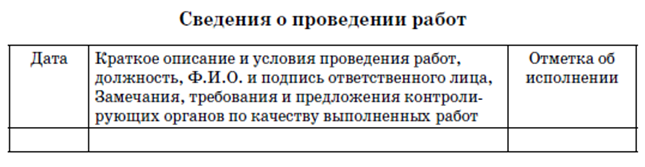 Приложение 11 к Техническому заданиюЖУРНАЛ
учета выполненных работ
за _______________________ годПо данному образцу печатать все четные страницы формы N КС-6а          По данному образцу печатать все четные страницы формы N КС-6а